№ п/пфотонаименование товараматериалтип упаковки, единицы товара, материалценакол- во  шт в транспортной коробке1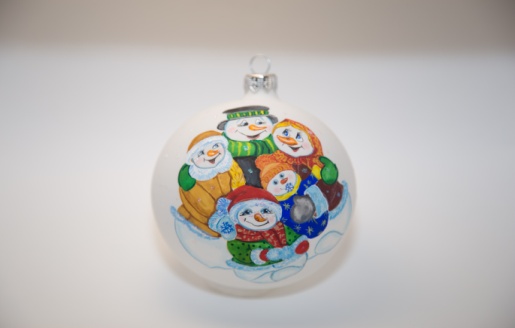 Шарручной работы∂ 100ЗН -100-132-ЭСтеклоКартонная коробка350 = 0024 шт2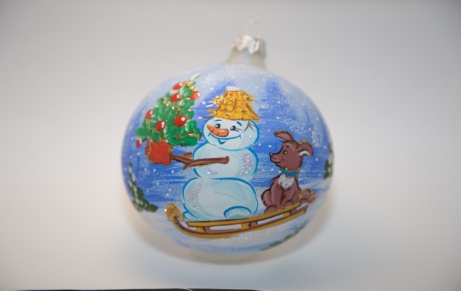 Шарручной работы∂ 100ЗН – 100 -188СтеклоКартонная коробка250 = 0024 шт3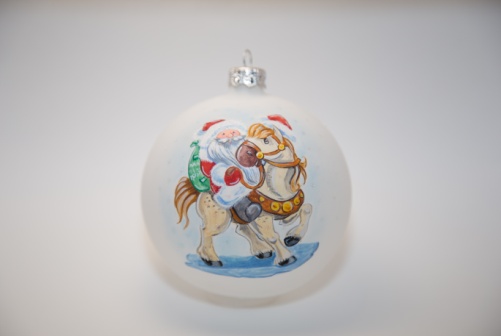 Шарручной работы∂ 100ЗН – 100 -133-ЭСтеклоКартонная коробка350 = 0024 шт4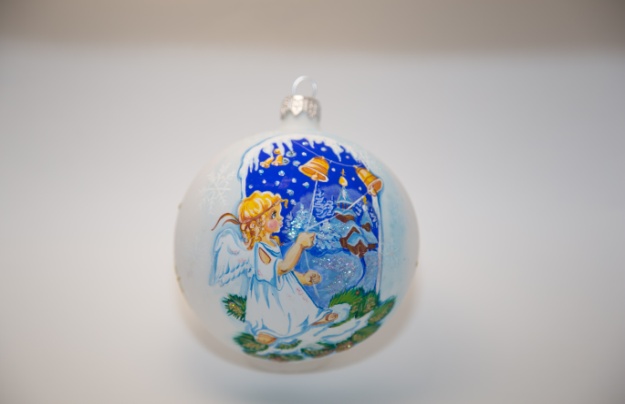 Шарручной работы∂ 100ЗН – 100 -134-ЭСтеклоКартонная коробка350 = 0024 шт5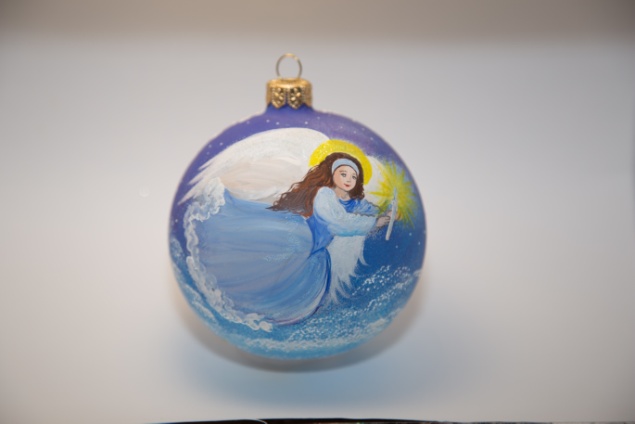 Шарручной работы∂ 100ЗН – 100 -135-ЭСтеклоКартонная коробка350 = 0024 шт6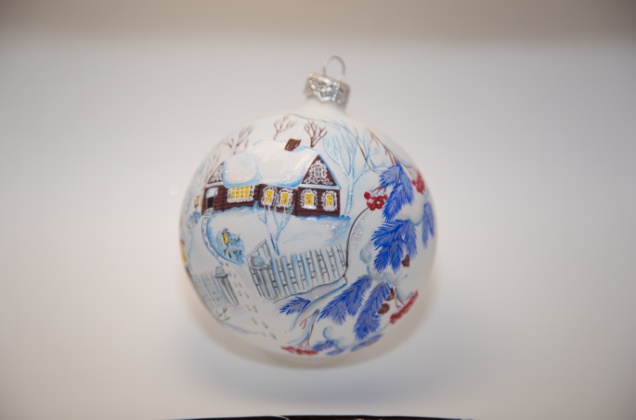 Шарручной работы∂ 100ЗН – 100 -136-ЭСтеклоКартонная коробка350 = 0024 шт7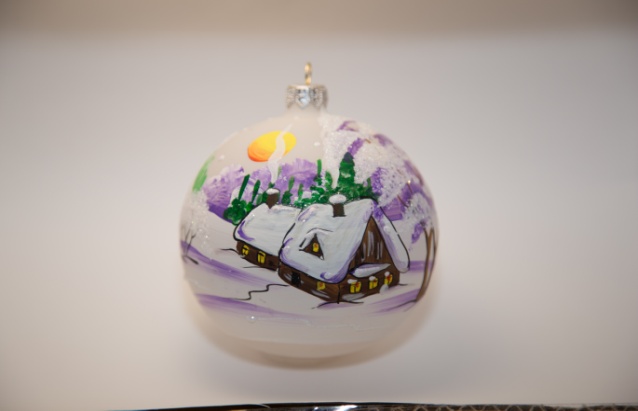 Шарручной работы∂ 100ЗН – 100 -191СтеклоКартонная коробка250 = 0024 шт8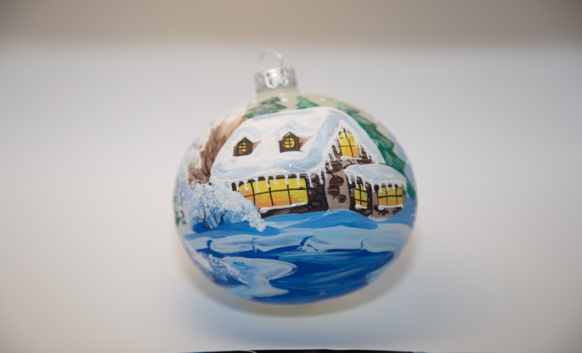 Шарручной работы∂ 100ЗН – 100 -196СтеклоКартонная коробка250 = 0024 шт9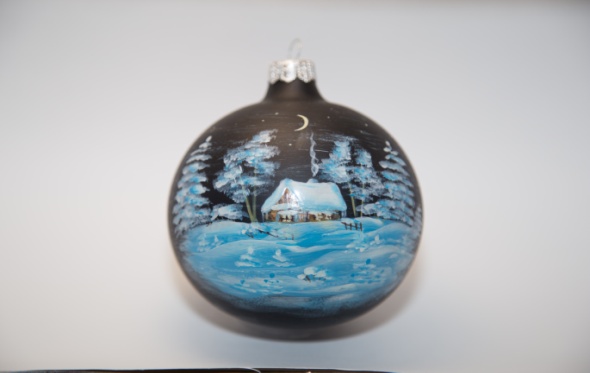 Шарручной работы∂ 100ЗН – 100 -197СтеклоКартонная коробка250 = 0024 шт10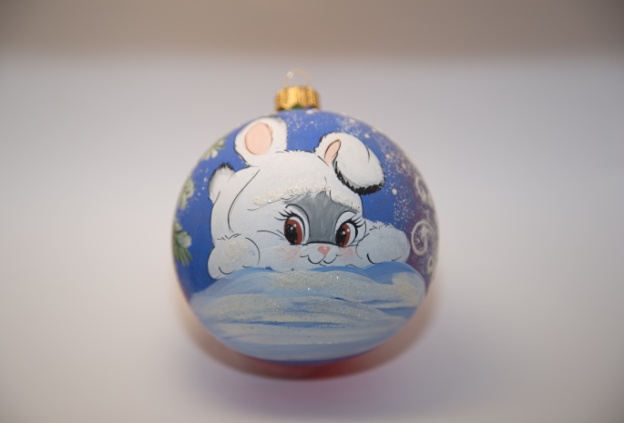 Шарручной работы∂ 100ЗН – 100 -198СтеклоКартонная коробка250 = 0024 шт11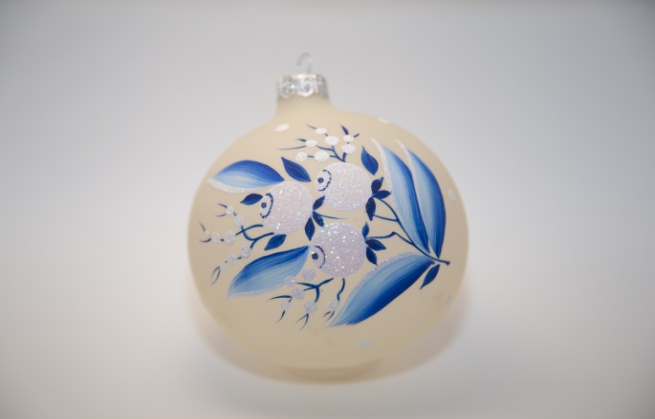 Шарручной работы∂ 100ЗН – 100 -199СтеклоКартонная коробка250 = 0024 шт12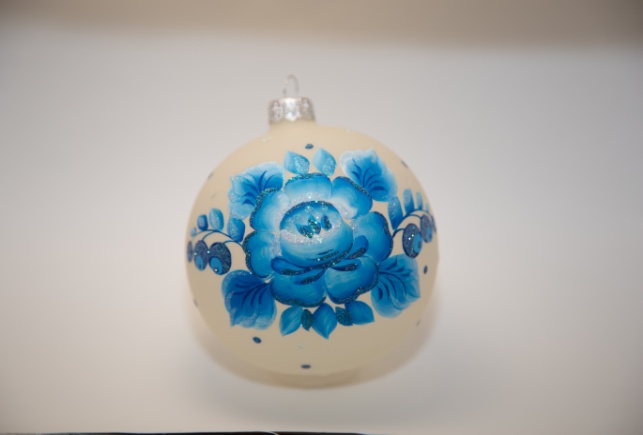 Шарручной работы∂ 100ЗН – 100 -200СтеклоКартонная коробка250 = 0024 шт13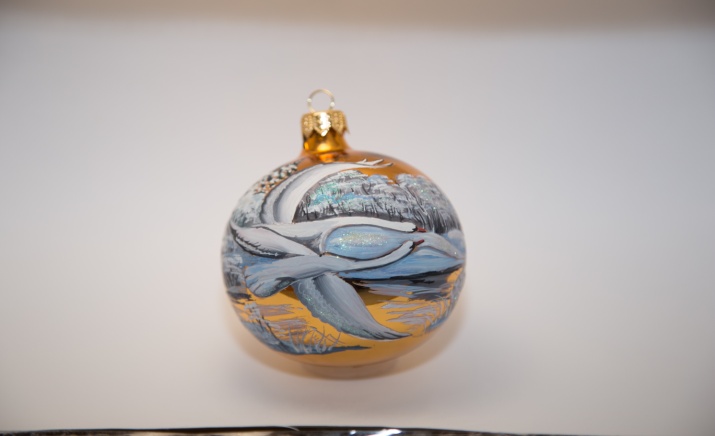 Шарручной работы∂ 100ЗН – 100 -201СтеклоКартонная коробка250 = 0024 шт14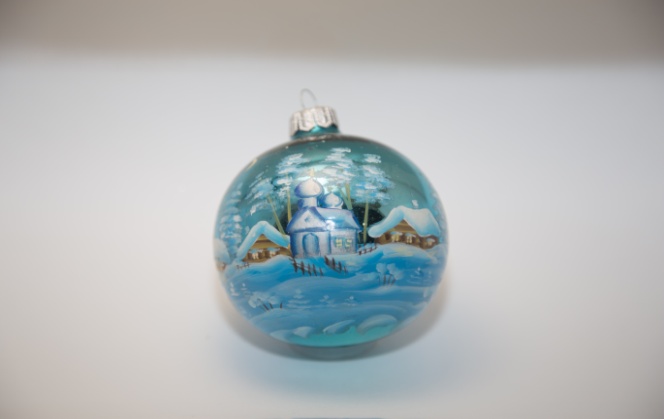 Шарручной работы∂ 85ЗН – 85 -01СтеклоКартонная коробка120 = 0030 шт15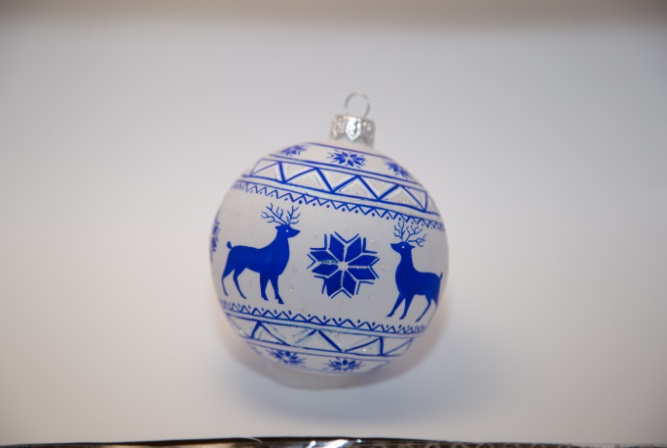 Шарручной работы∂ 85ЗН – 85 -02СтеклоКартонная коробка120 = 0030 шт16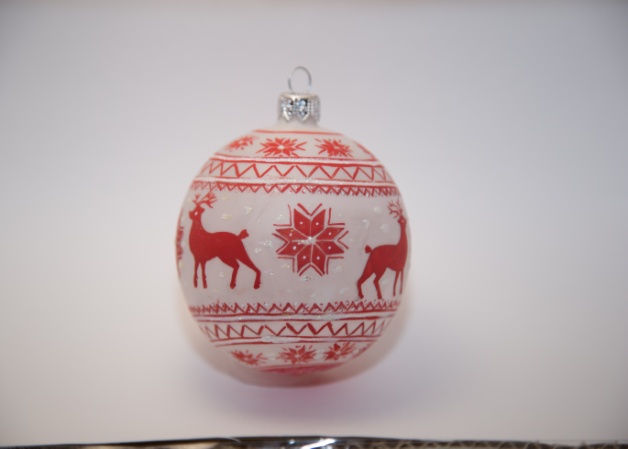 Шарручной работы∂ 85ЗН – 85 -03СтеклоКартонная коробка120 = 0030 шт17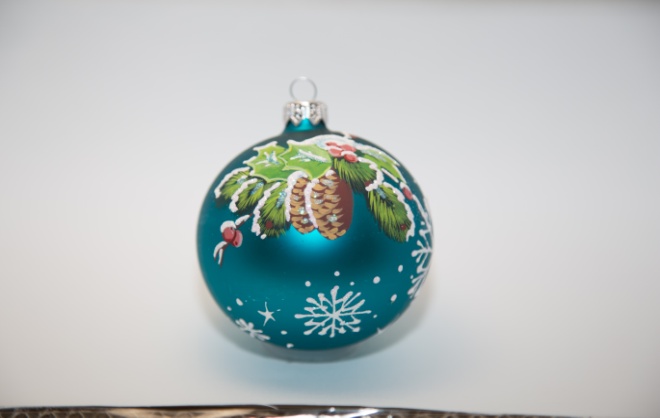 Шарручной работы∂ 85ЗН – 85 -04СтеклоКартонная коробка120 = 0030 шт18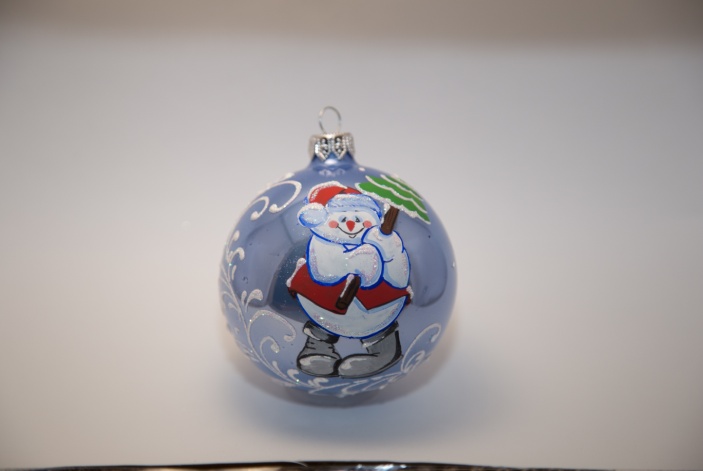 Шарручной работы∂ 85ЗН – 85 -05СтеклоКартонная коробка120 = 0030 шт19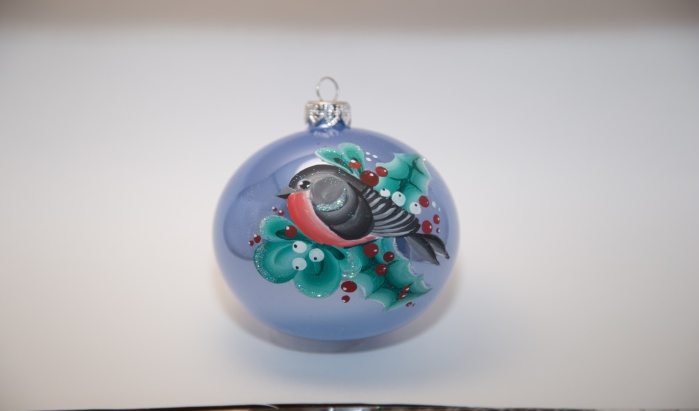 Шарручной работы∂ 85ЗН – 85 -06СтеклоКартонная коробка120 = 0030 шт20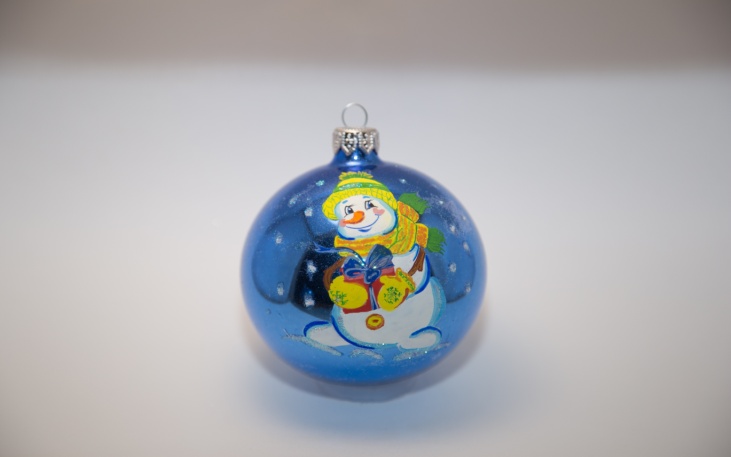 Шарручной работы∂ 85ЗН – 85 -80СтеклоКартонная коробка120 = 0030 шт21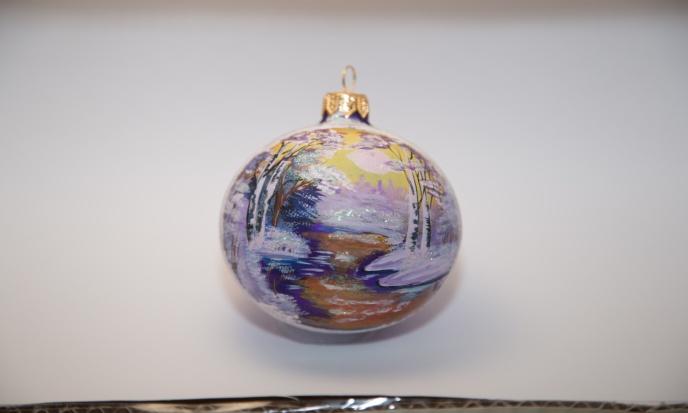 Шарручной работы∂ 100ЗН – 100 -137-ЭСтеклоКартонная коробка350 = 0024 шт22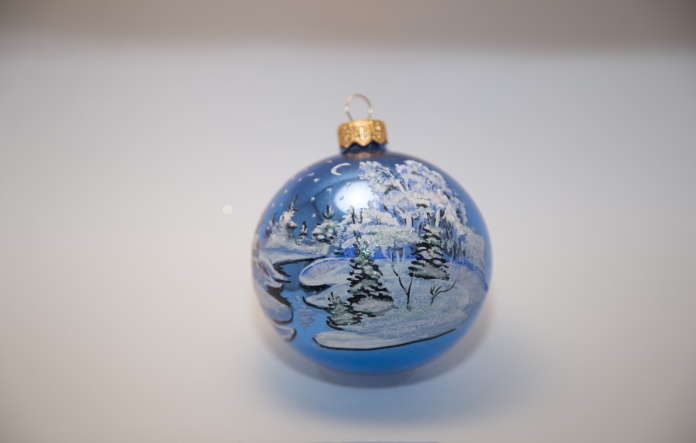 Шарручной работы∂ 100ЗН – 100 -138-ЭСтеклоКартонная коробка350 = 0024 шт23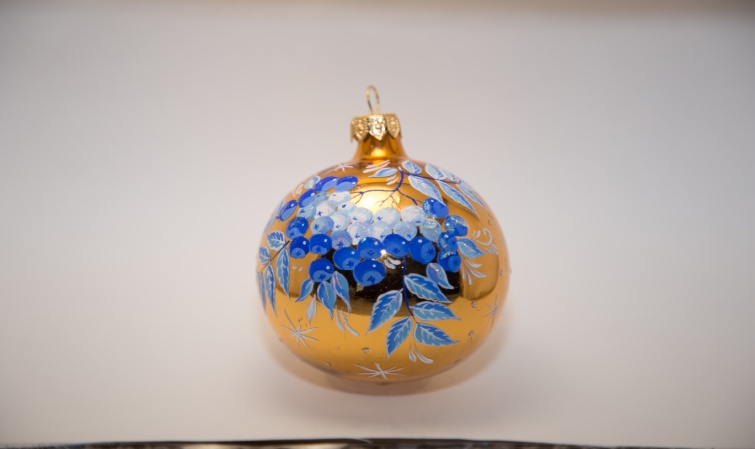 Шарручной работы∂ 85ЗН – 85 -07СтеклоКартонная коробка120 = 0030 шт24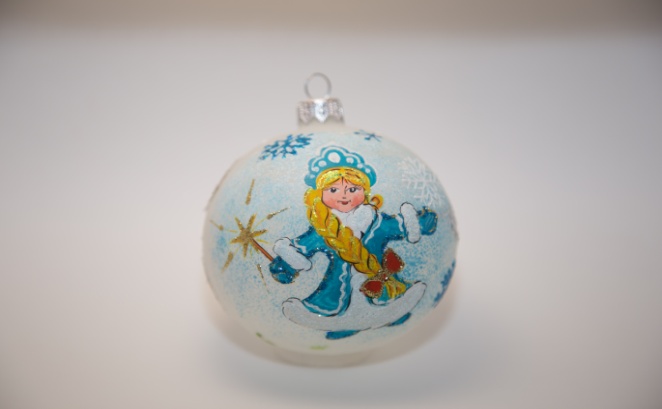 Шарручной работы∂ 85ЗН – 85 -08СтеклоКартонная коробка120 = 0030 шт25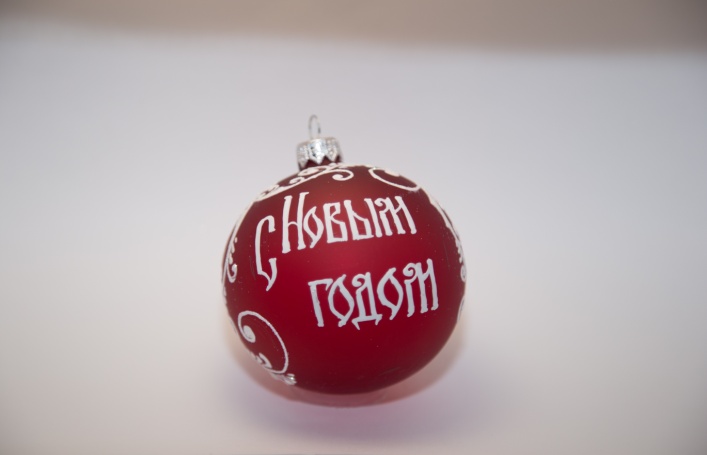 Шарручной работы∂ 85ЗН – 85 -09СтеклоКартонная коробка120 = 0030 шт26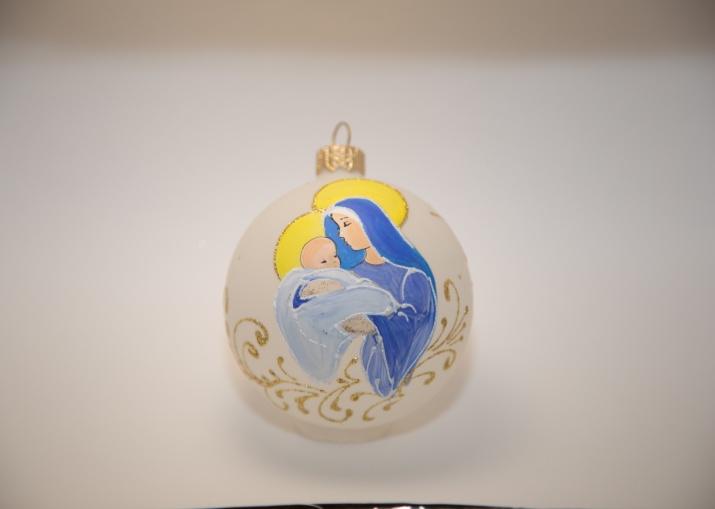 Шарручной работы∂ 85ЗН – 85 -10СтеклоКартонная коробка120 = 0030 шт27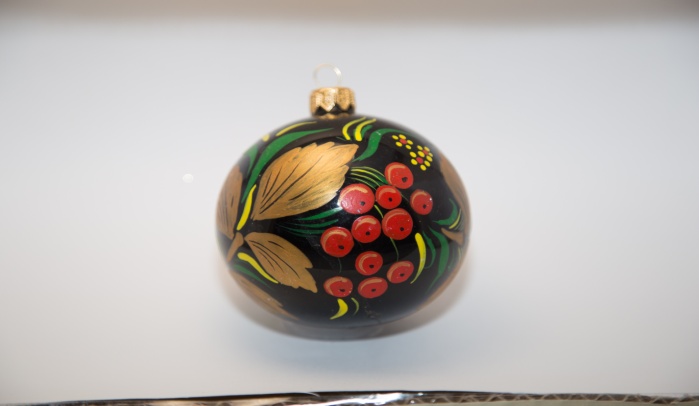 Шарручной работы∂ 85ЗН – 85 -11СтеклоКартонная коробка120 = 0030 шт28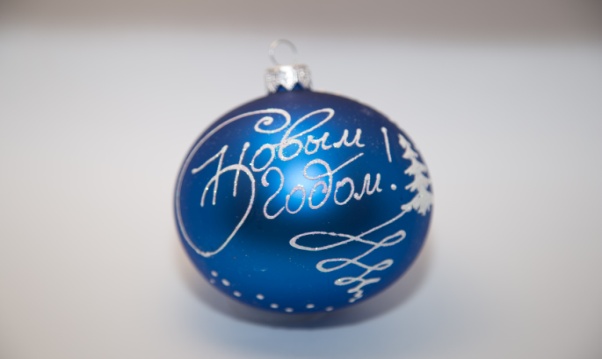 Шарручной работы∂ 85ЗН – 85 -12СтеклоКартонная коробка120 = 0030 шт29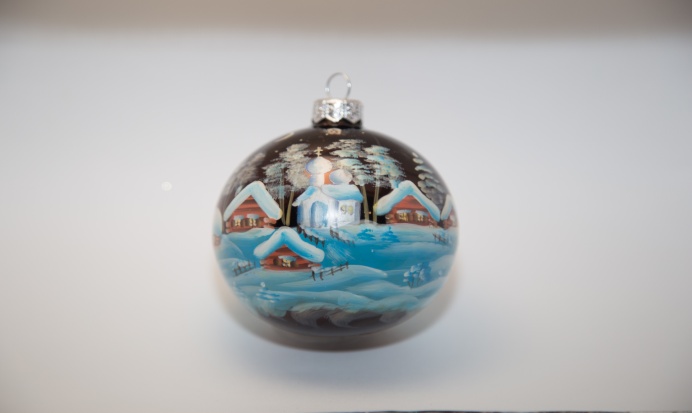 Шарручной работы∂ 85ЗН – 85 -13СтеклоКартонная коробка120 = 0030 шт30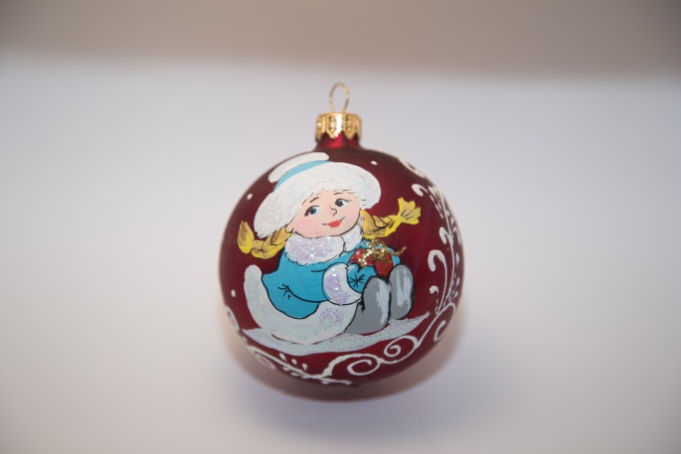 Шарручной работы∂ 85ЗН – 85 -83СтеклоКартонная коробка120 = 0030 шт31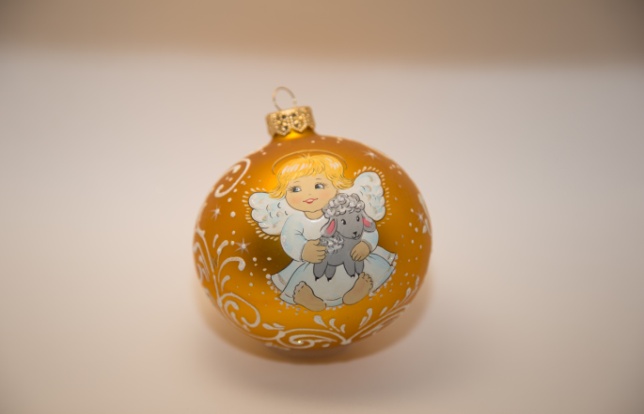 Шарручной работы∂ 85ЗН – 85 -14СтеклоКартонная коробка150 = 0030 шт32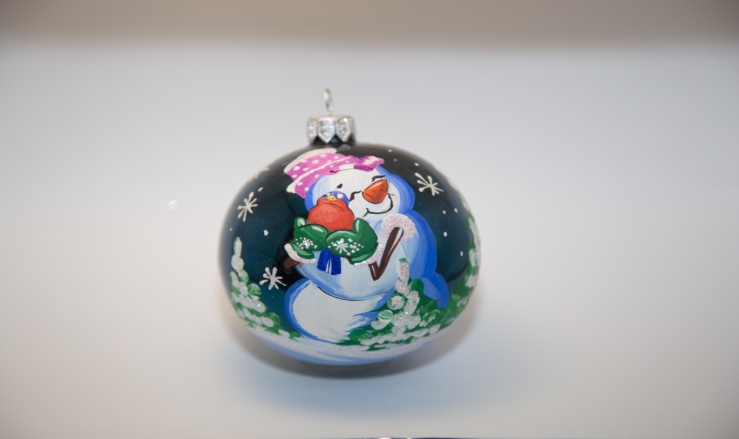 Шарручной работы∂ 85ЗН – 85 -15СтеклоКартонная коробка120 = 0030 шт33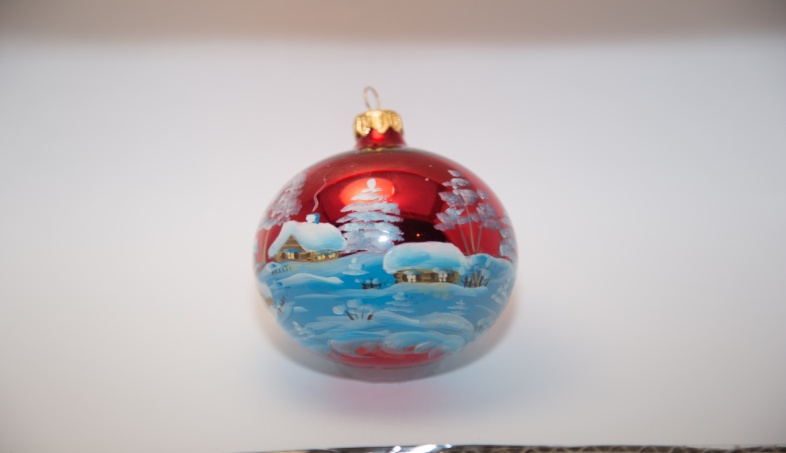 Шарручной работы∂ 85ЗН – 85 -16СтеклоКартонная коробка120 = 0030 шт34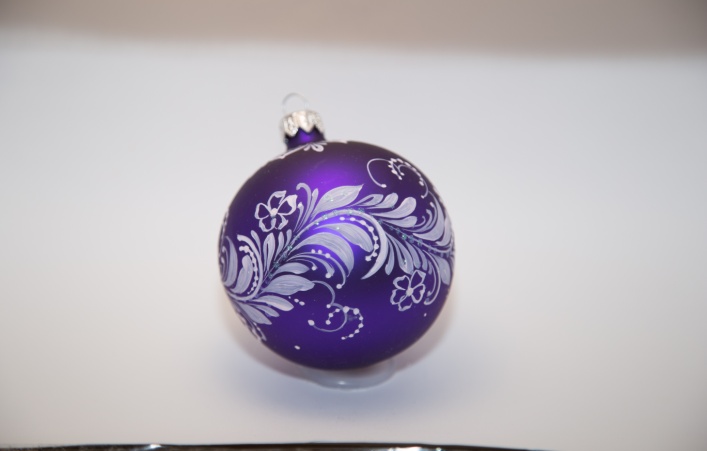 Шарручной работы∂ 85ЗН – 85 -25СтеклоКартонная коробка120 = 0030 шт35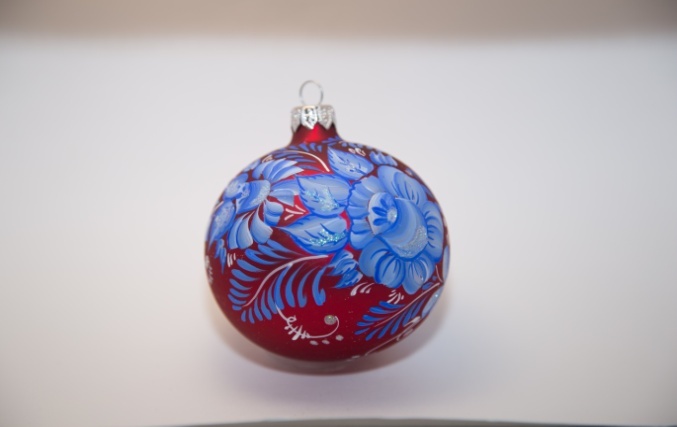 Шарручной работы∂ 85ЗН – 85 -30СтеклоКартонная коробка120 = 0030 шт36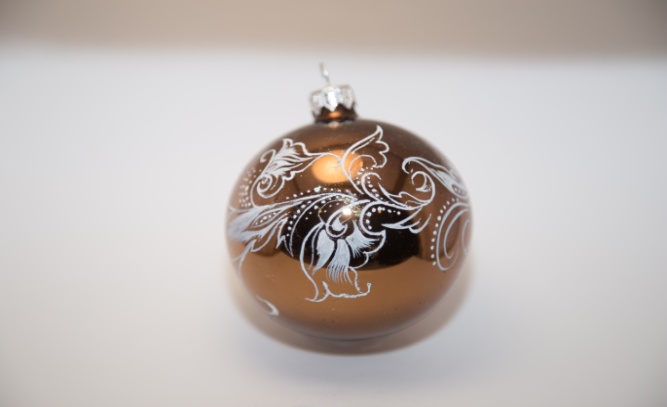 Шарручной работы∂ 85ЗН – 85 -32СтеклоКартонная коробка120 = 0030 шт37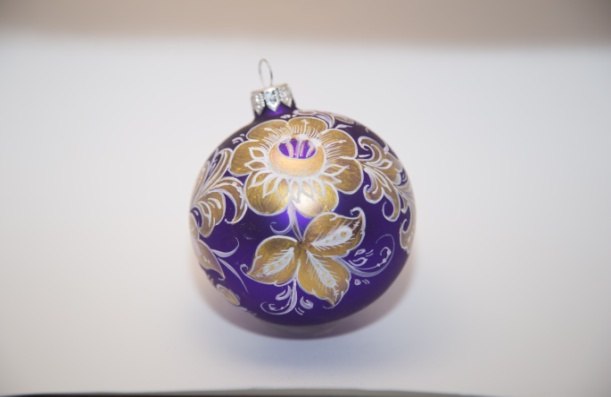 Шарручной работы∂ 85ЗН – 85 -33СтеклоКартонная коробка120 = 0030 шт38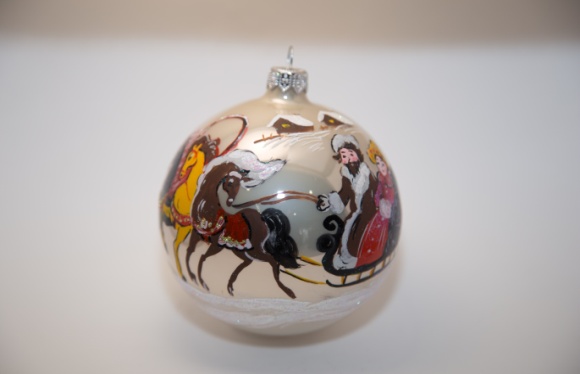 Шарручной работы∂ 100ЗН – 100 -177СтеклоКартонная коробка250 = 0024 шт39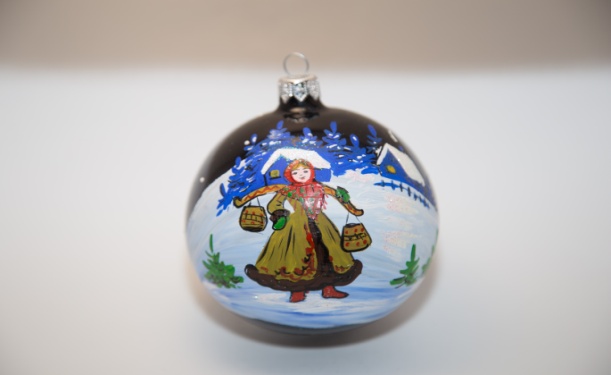 Шарручной работы∂ 100ЗН – 100 -164СтеклоКартонная коробка250 = 0024 шт40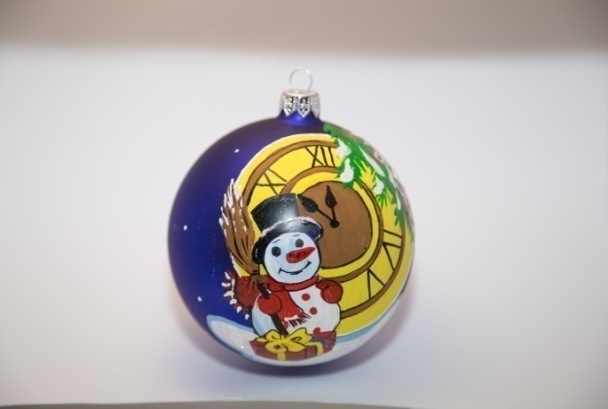 Шарручной работы∂ 100ЗН – 100 -181СтеклоКартонная коробка250 = 0024 шт41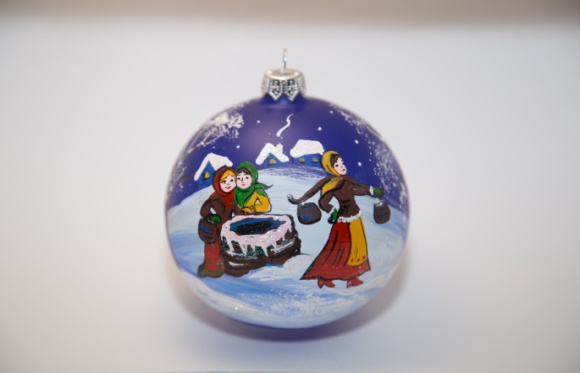 Шарручной работы∂ 100ЗН – 100 -176СтеклоКартонная коробка250 = 0024 шт42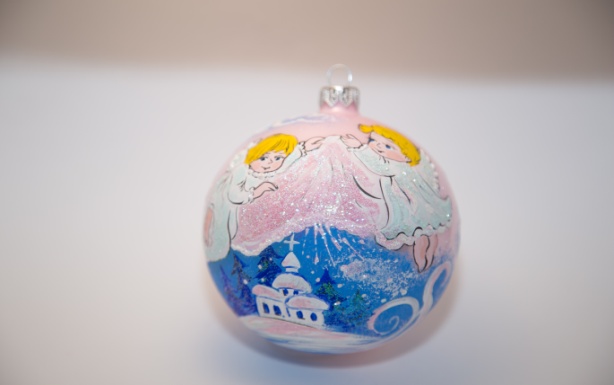 Шарручной работы∂ 100ЗН – 100 -171СтеклоКартонная коробка250 = 0024 шт43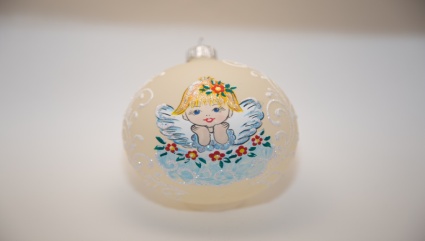 Шарручной работы∂ 100ЗН – 100 -180СтеклоКартонная коробка250 = 0024 шт44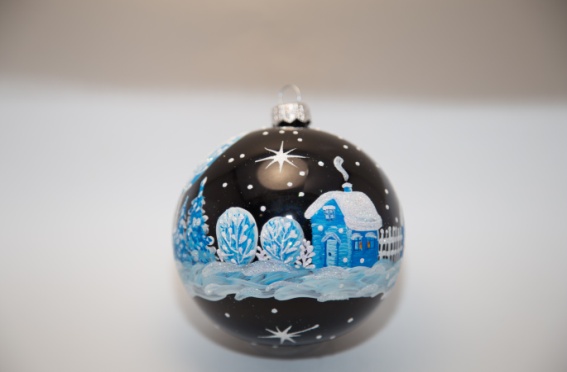 Шарручной работы∂ 85ЗН – 85 -119СтеклоКартонная коробка120 = 0030 шт45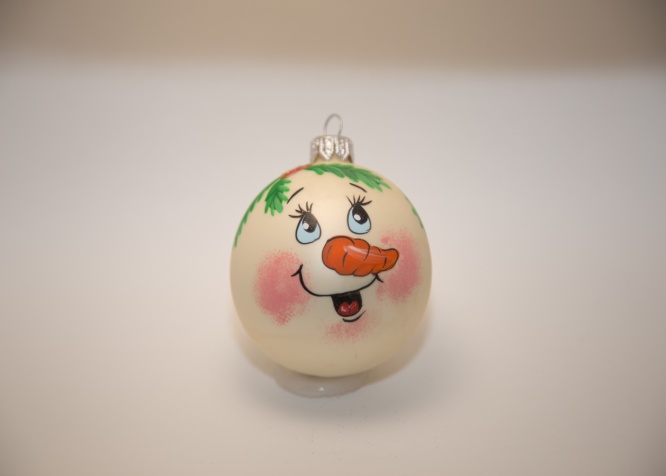 Шарручной работы∂ 85ЗН – 85 -120СтеклоКартонная коробка120 = 0030 шт46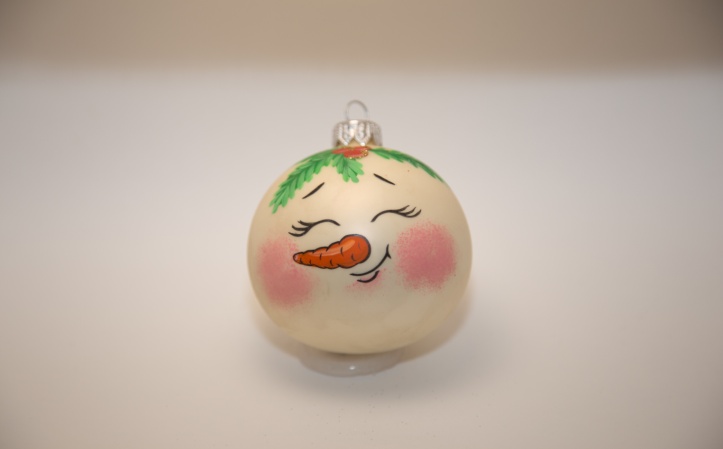 Шарручной работы∂ 85ЗН – 85 -121СтеклоКартонная коробка120 = 0030 шт47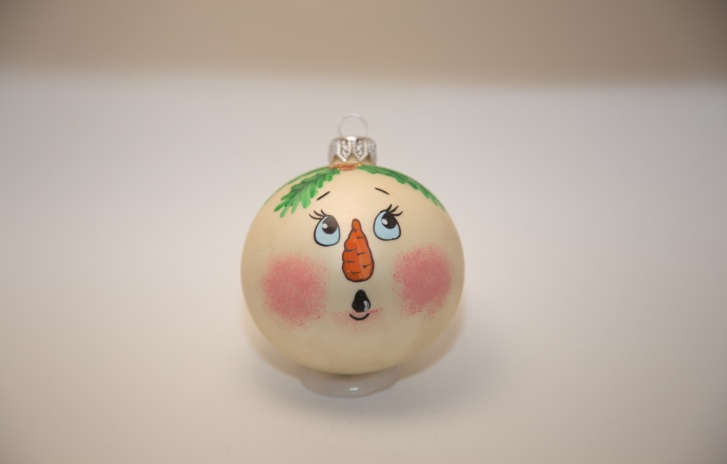 Шарручной работы∂ 85ЗН – 85 -122СтеклоКартонная коробка120 = 0030 шт48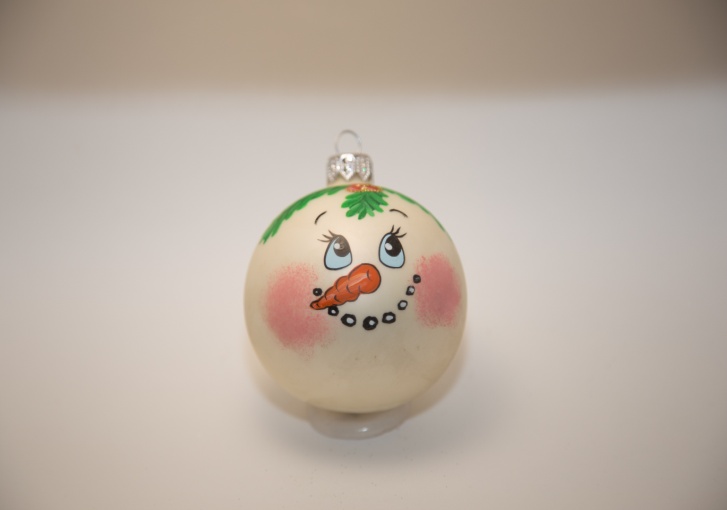 Шарручной работы∂ 85ЗН – 85 -123СтеклоКартонная коробка120 = 0030 шт49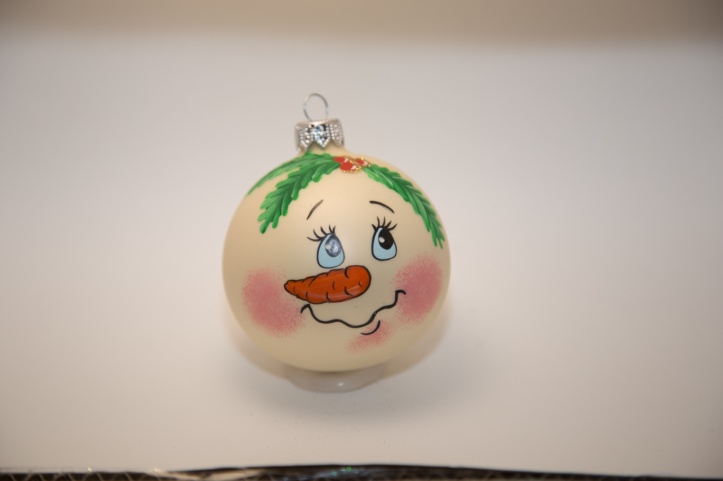 Шарручной работы∂ 85ЗН – 85 -124СтеклоКартонная коробка120 = 0030 шт50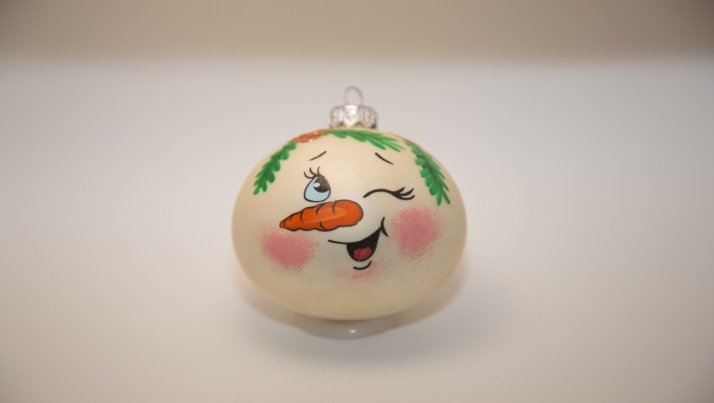 Шарручной работы∂ 85ЗН – 85 -125СтеклоКартонная коробка120 = 0030 шт51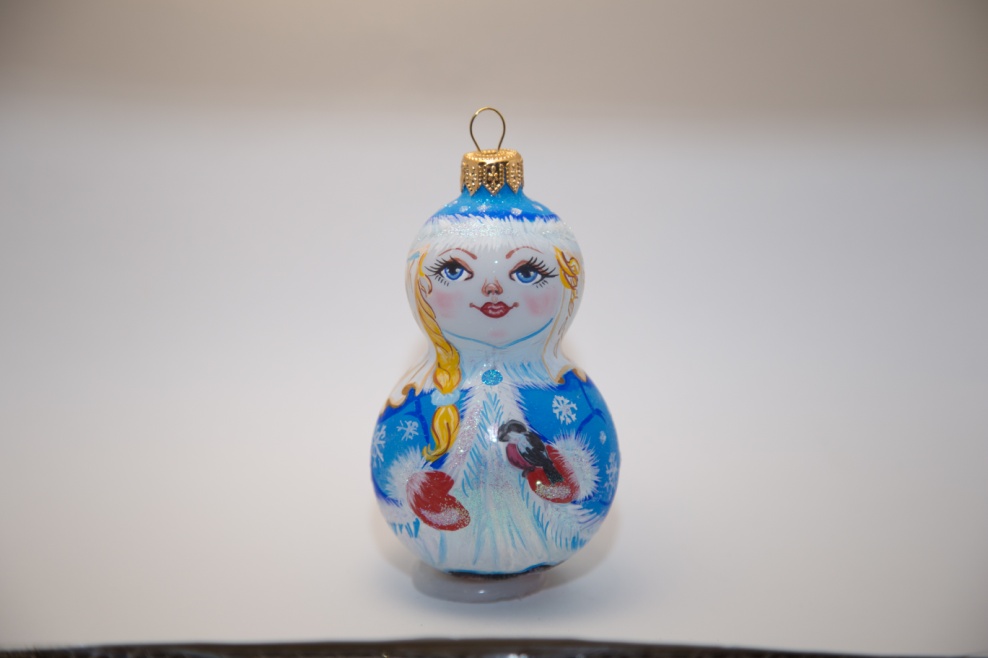 СнегурочкаСтеклоКартонная коробка200 = 0052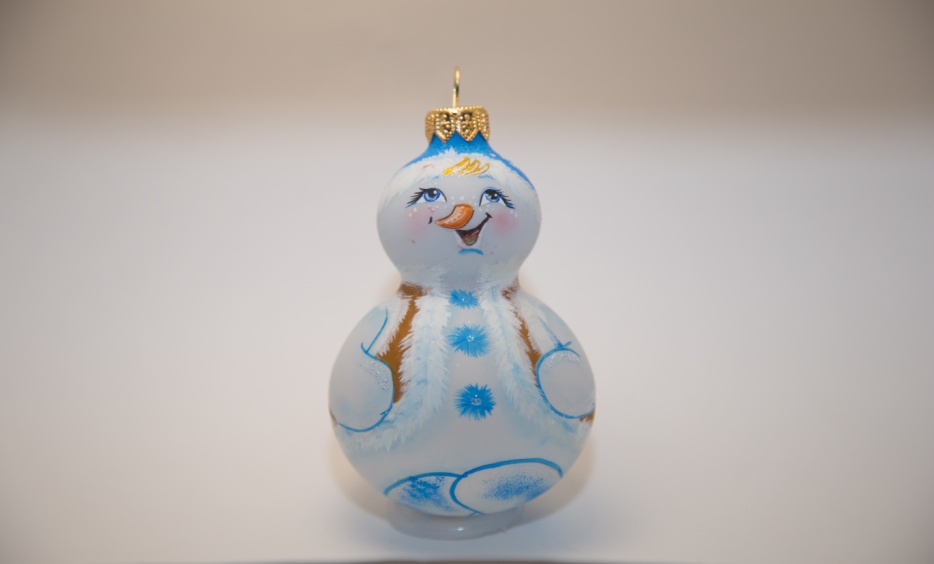 СнеговикСтеклоКартонная коробка200 = 0053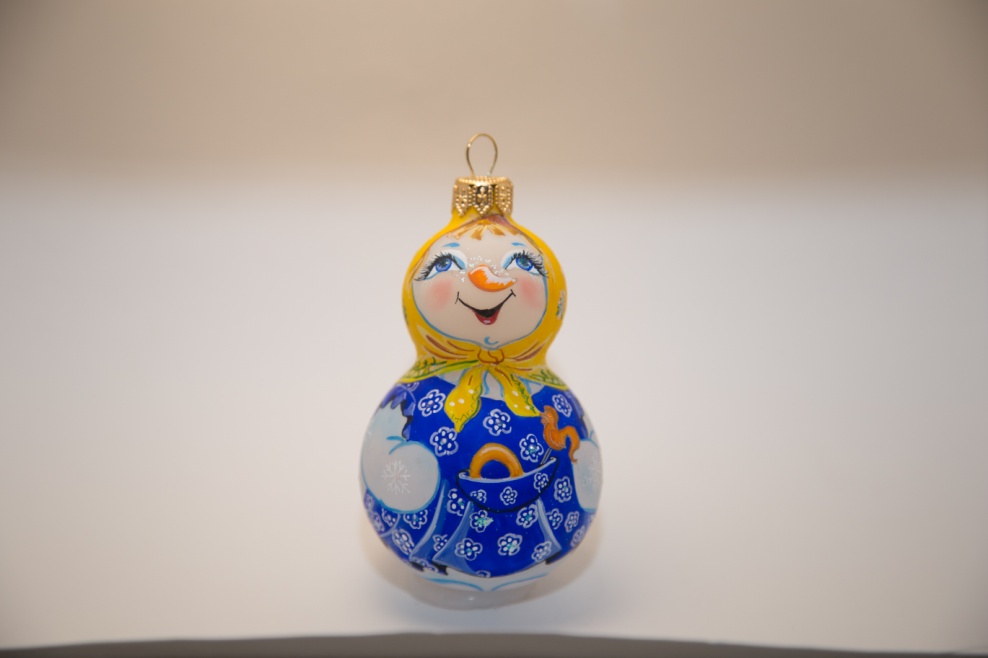 Снежная бабусяСтеклоКартонная коробка200 = 0054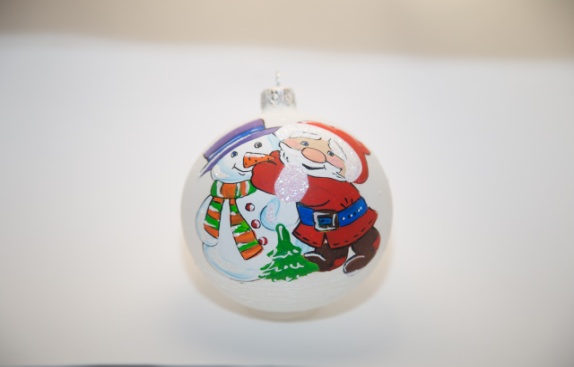 Шарручной работы∂ 100ЗН – 100 -139СтеклоКартонная коробка250 = 0024 шт55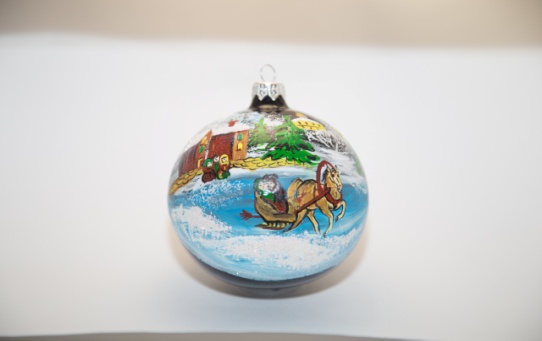 Шарручной работы∂ 100ЗН – 100 -202СтеклоКартонная коробка250 = 0024 шт56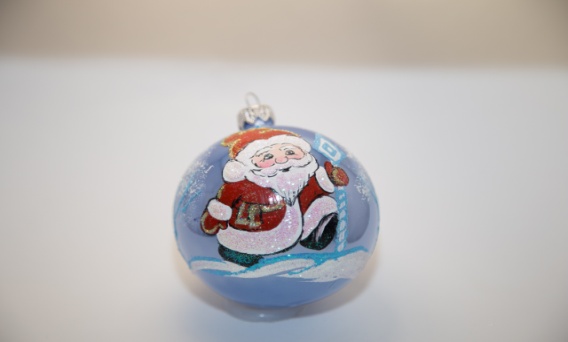 Шарручной работы∂ 85ЗН – 85 -301СтеклоКартонная коробка120 = 0030 шт57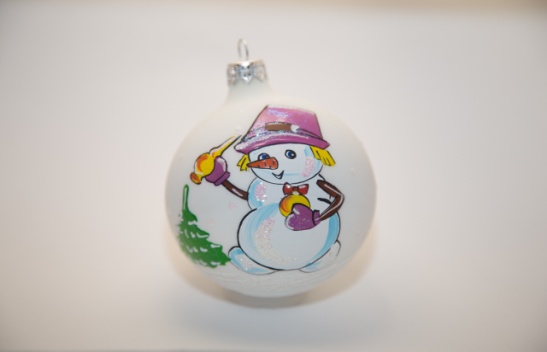 Шарручной работы∂ 85ЗН – 85 -84СтеклоКартонная коробка120 = 0030 шт58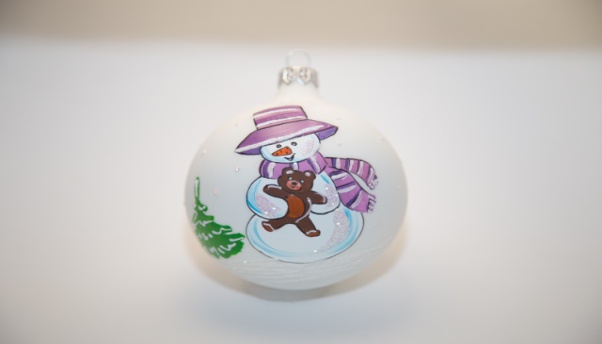 Шарручной работы∂ 85ЗН – 85 -99СтеклоКартонная коробка120 = 0030 шт59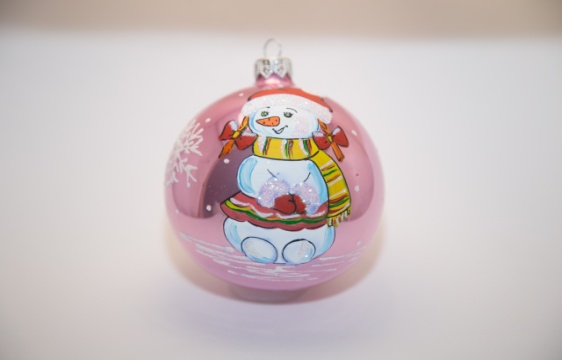 Шарручной работы∂ 85ЗН – 85 -98СтеклоКартонная коробка120 = 0030 шт60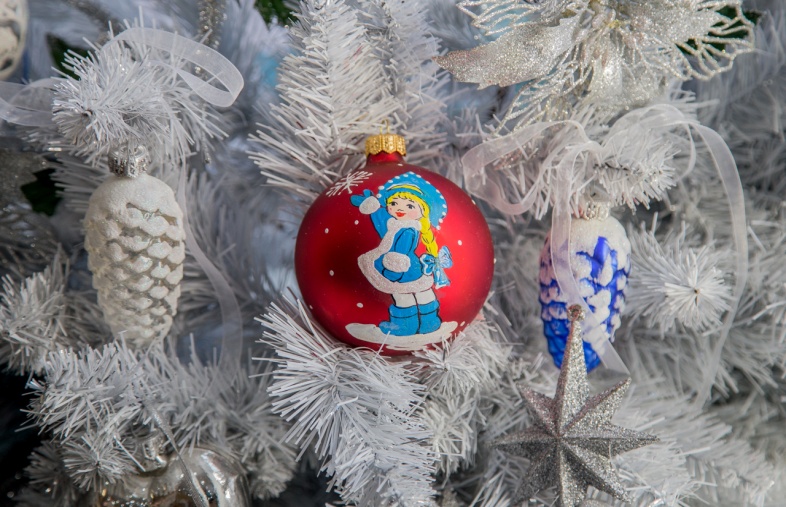 Шарручной работы∂ 85ЗН – 85 -104СтеклоКартонная коробка120 = 0030 шт61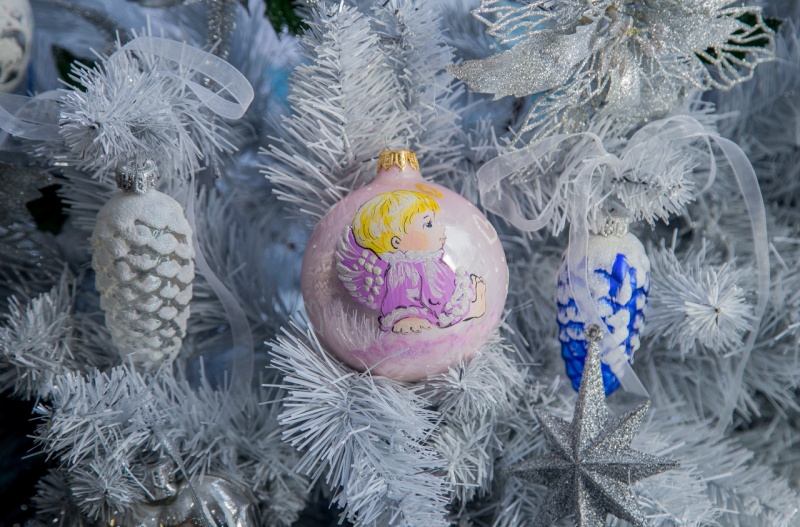 Шарручной работы∂ 85ЗН – 85 -105СтеклоКартонная коробка120 = 0030 шт62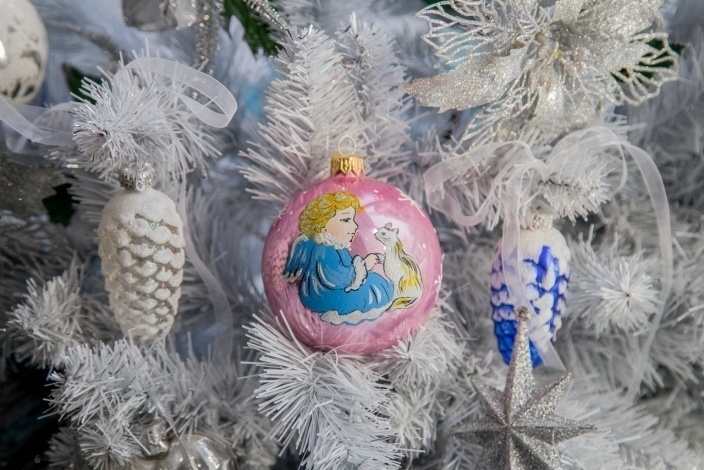 Шарручной работы∂ 85ЗН – 85 -106СтеклоКартонная коробка120 = 0030 шт63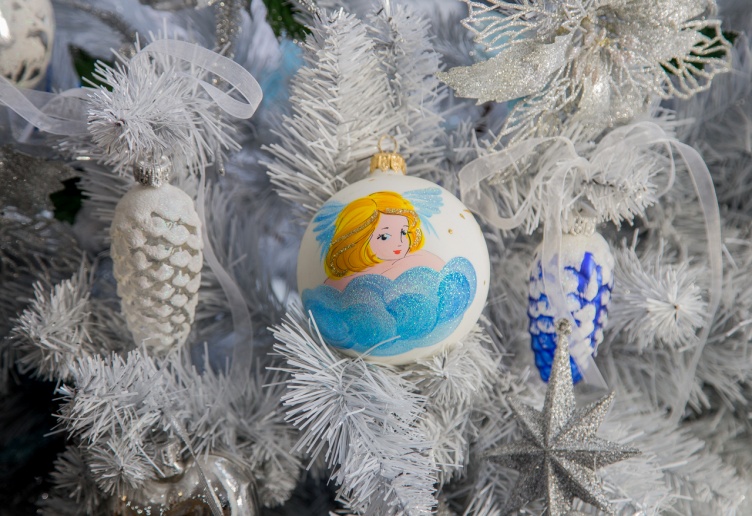 Шарручной работы∂ 85ЗН – 85 -107СтеклоКартонная коробка120 = 0030 шт64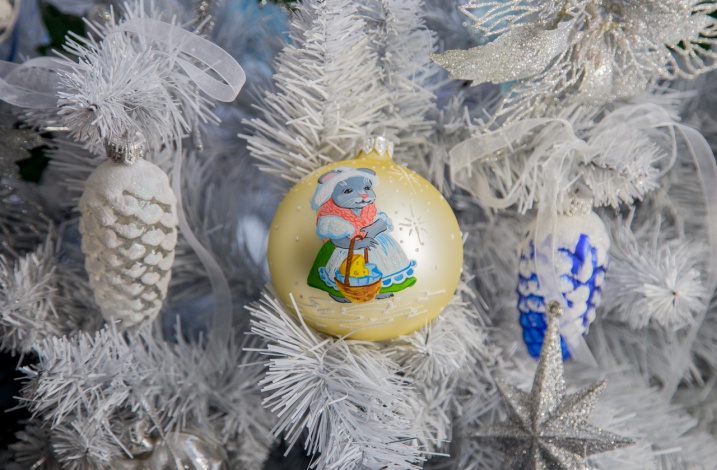 Шарручной работы∂ 85СГ – 85 -01СтеклоКартонная коробка250 = 0030 шт65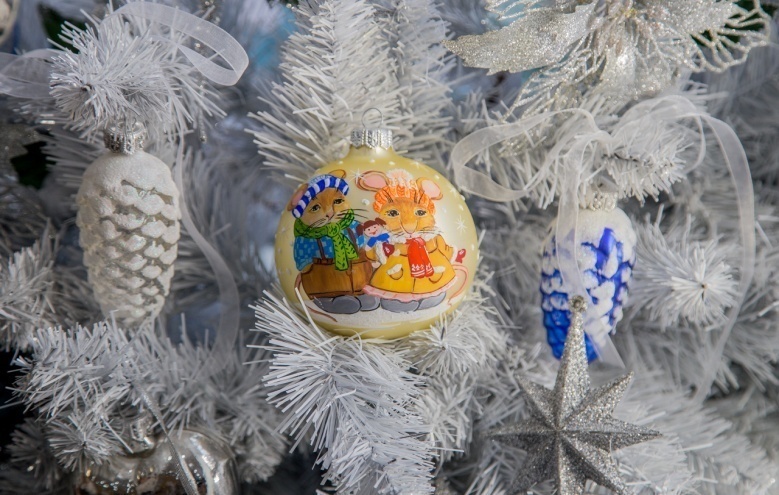 Шарручной работы∂ 85СГ – 85 -02СтеклоКартонная коробка250 = 0030 шт66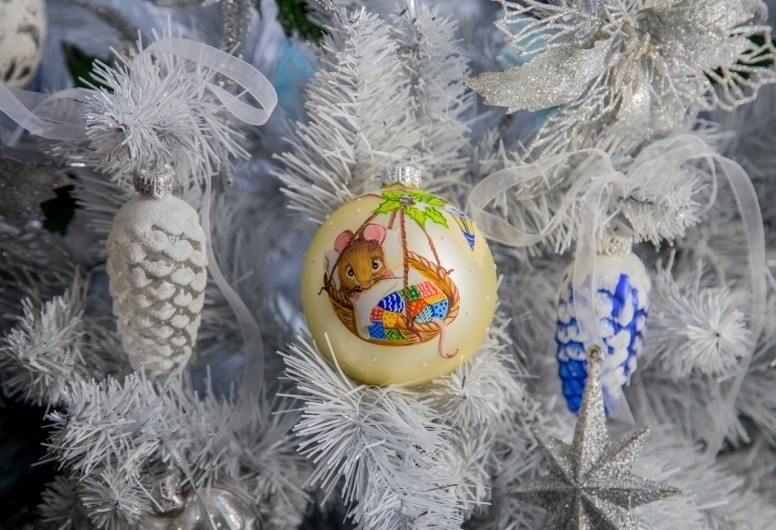 Шарручной работы∂ 85СГ – 85 -03СтеклоКартонная коробка250 = 0030 шт67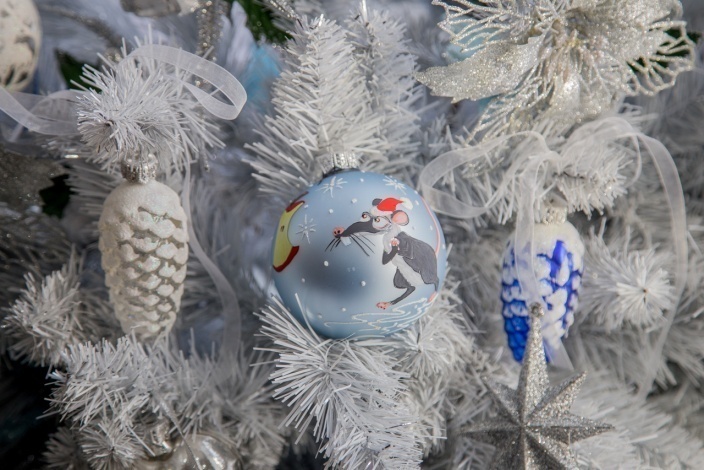 Шарручной работы∂ 85СГ – 85 -04СтеклоКартонная коробка250 = 0030 шт68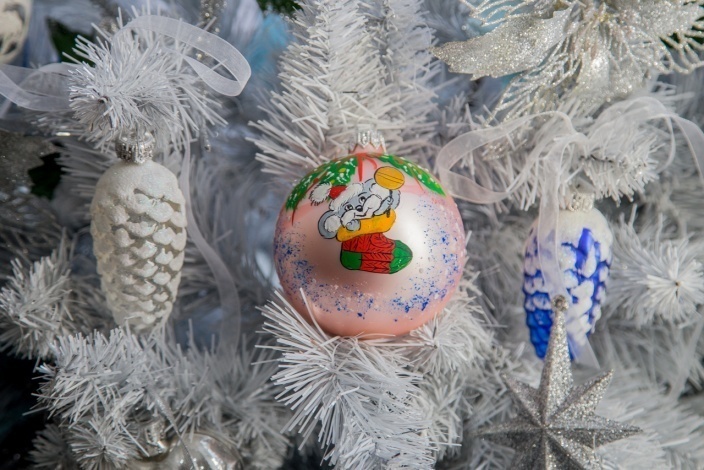 Шарручной работы∂ 85СГ – 85 -05СтеклоКартонная коробка120 = 0030 шт69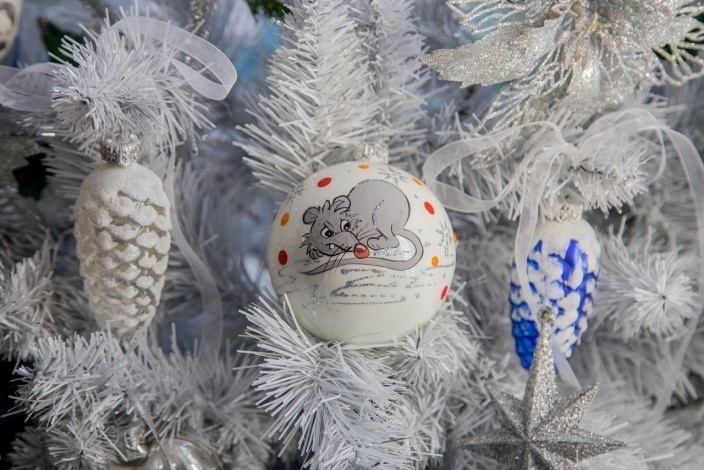 Шарручной работы∂ 85СГ – 85 -07СтеклоКартонная коробка120 = 0030 шт70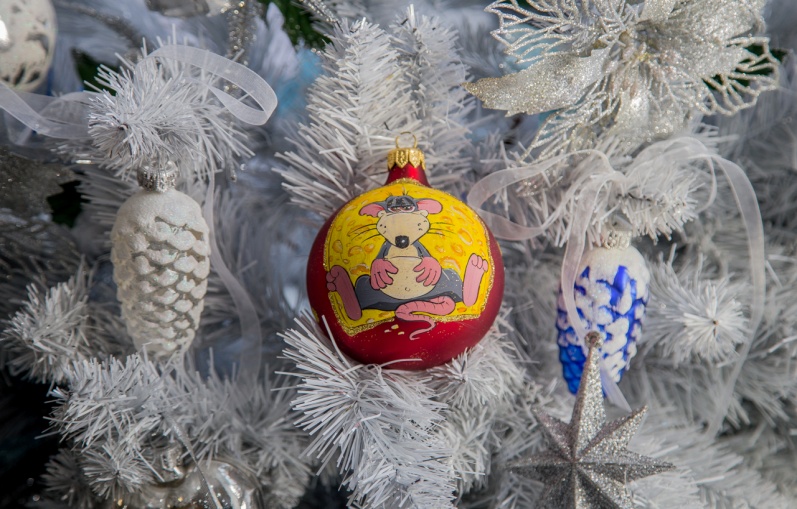 Шарручной работы∂ 85СГ – 85 -08СтеклоКартонная коробка120 = 0030 шт71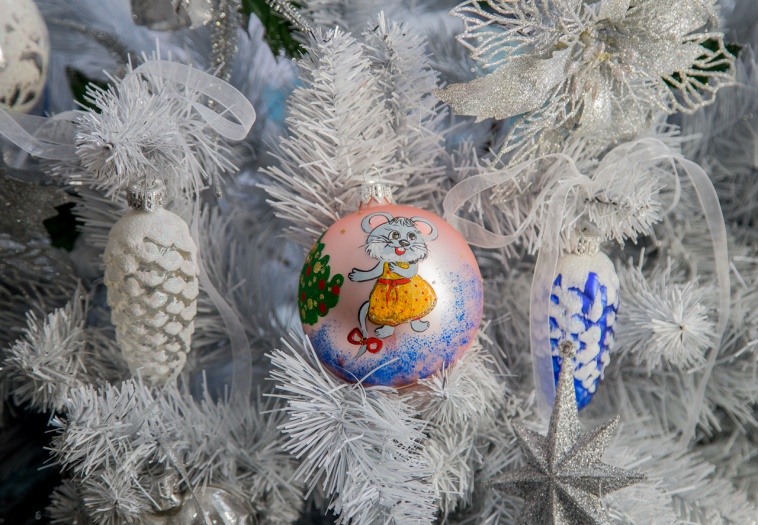 Шарручной работы∂ 85СГ – 85 -09СтеклоКартонная коробка120 = 0030 шт72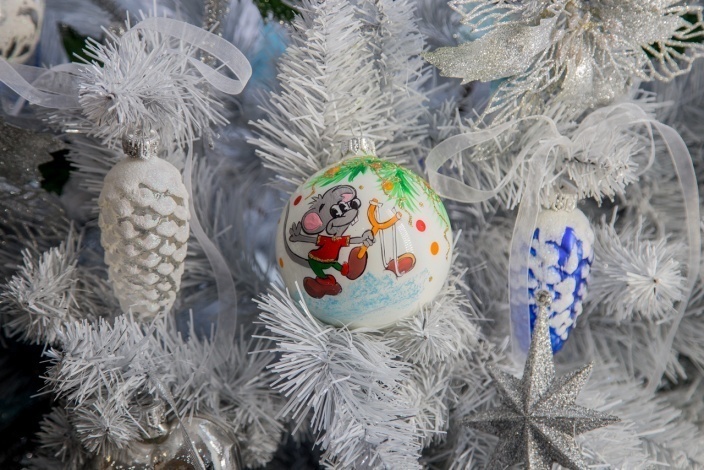 Шарручной работы∂ 85СГ – 85 -10СтеклоКартонная коробка120 = 0030 шт73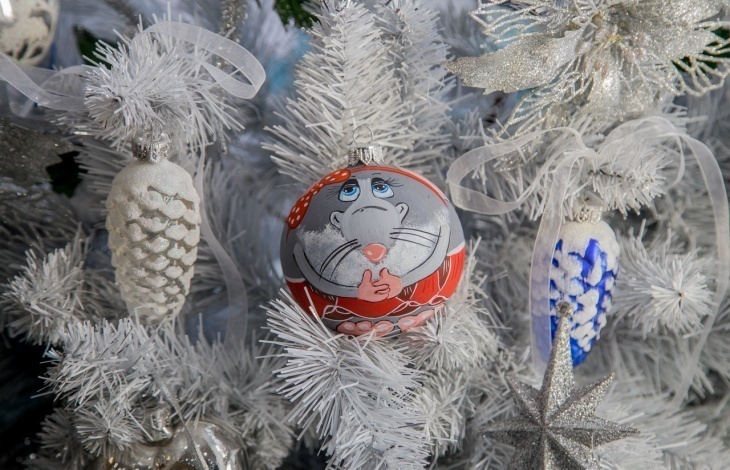 Шарручной работы∂ 85СГ – 85 -11СтеклоКартонная коробка150 = 0030 шт74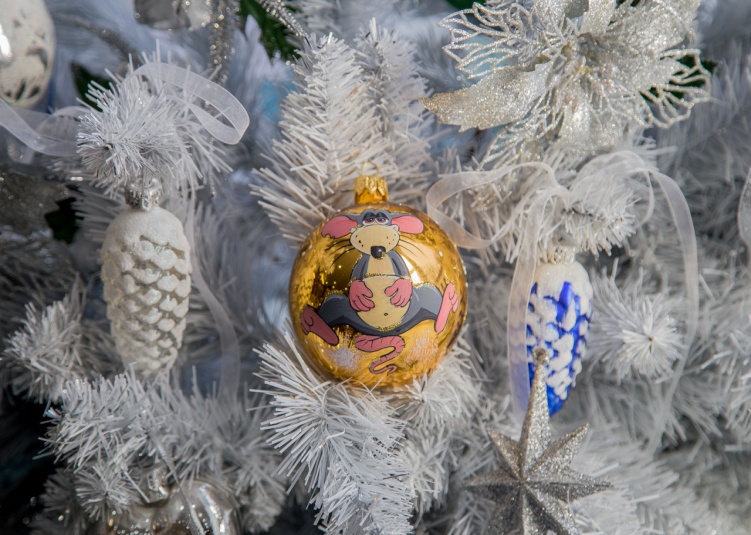 Шарручной работы∂ 85СГ – 85 -14СтеклоКартонная коробка120 = 0030 шт75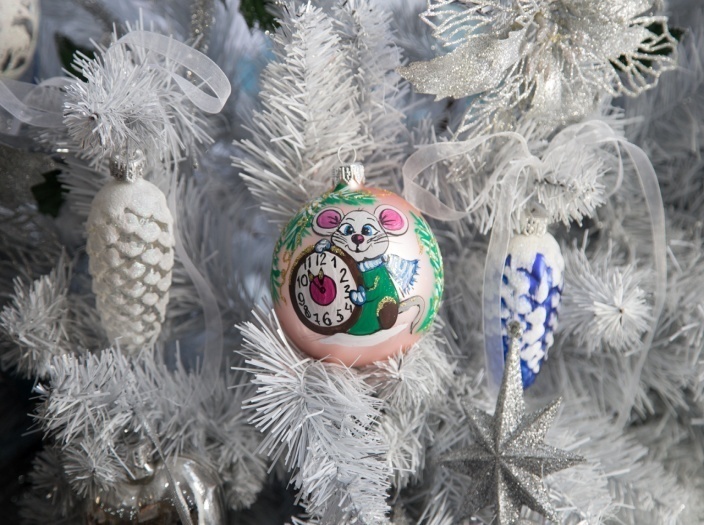 Шарручной работы∂ 85СГ – 85 -15СтеклоКартонная коробка120 = 0030 шт76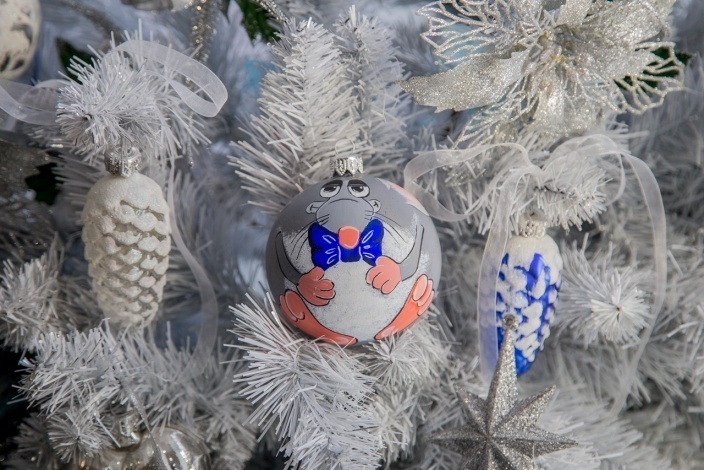 Шарручной работы∂ 85СГ – 85 -16СтеклоКартонная коробка150 = 0030 шт77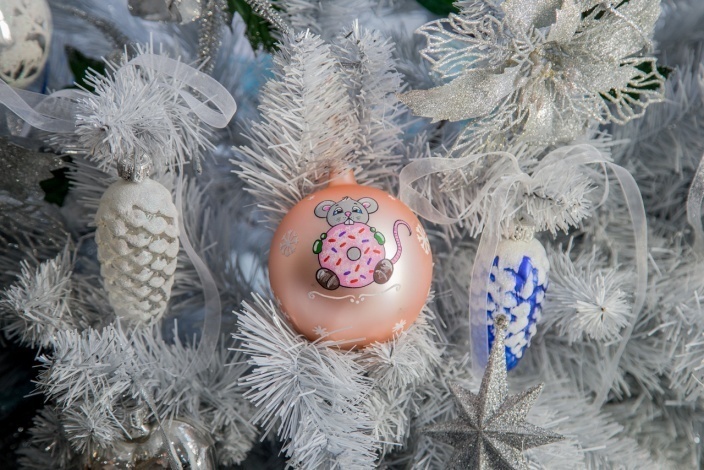 Шарручной работы∂ 85СГ – 85 -17СтеклоКартонная коробка120 = 0030 шт78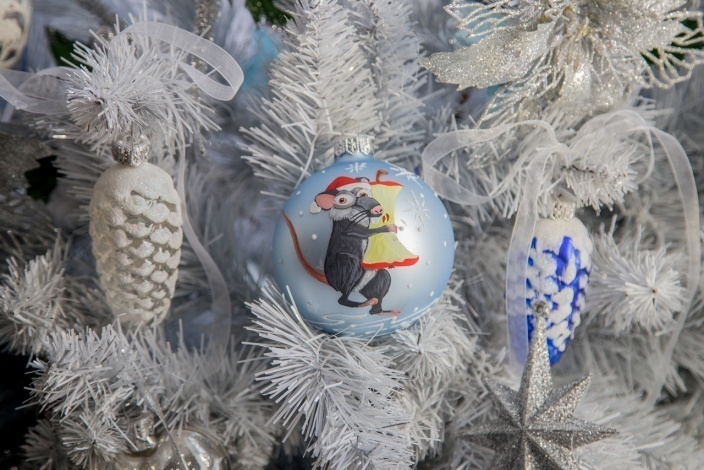 Шарручной работы∂ 85СГ – 85 -18СтеклоКартонная коробка150 = 0030 шт79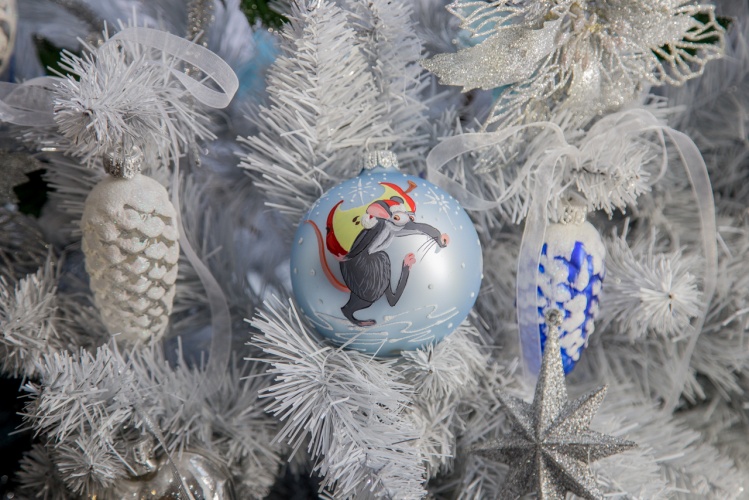 Шарручной работы∂ 85СГ – 85 -19СтеклоКартонная коробка150 = 0030 шт80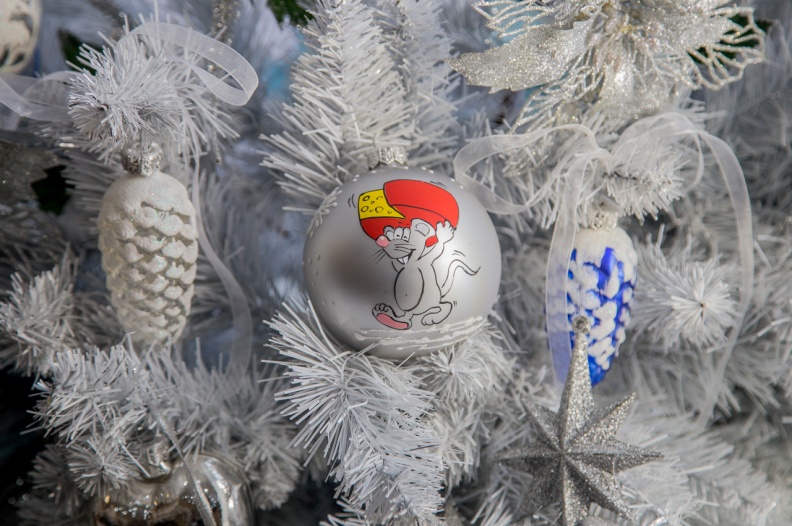 Шарручной работы∂ 85СГ – 85 -20СтеклоКартонная коробка120 = 0030 шт81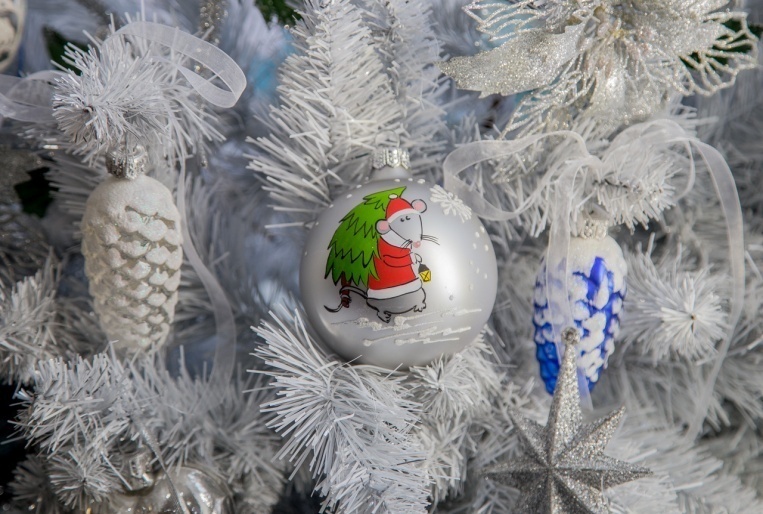 Шарручной работы∂ 85СГ – 85 -21СтеклоКартонная коробка120 = 0030 шт82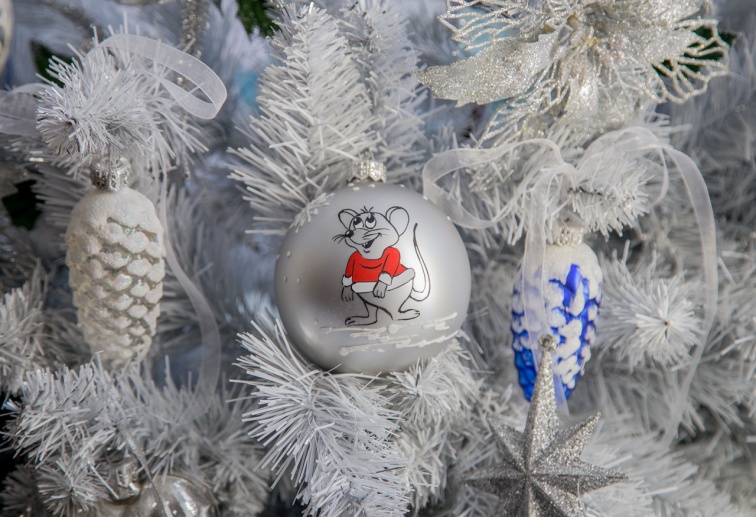 Шарручной работы∂ 85СГ – 85 -22СтеклоКартонная коробка120 = 0030 шт83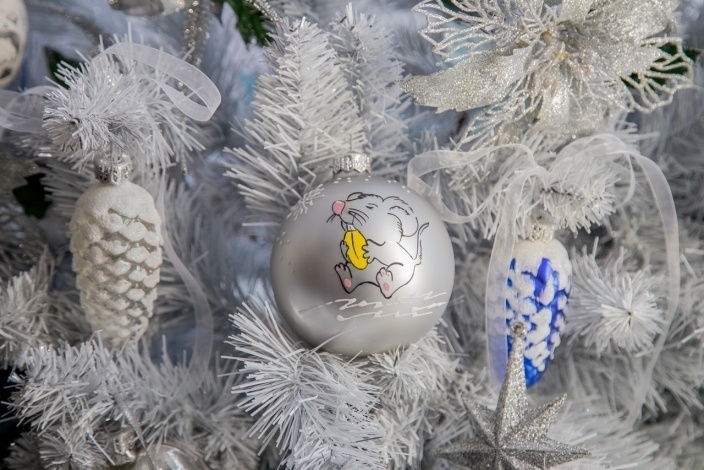 Шарручной работы∂ 85СГ – 85 -23СтеклоКартонная коробка120 = 0030 шт84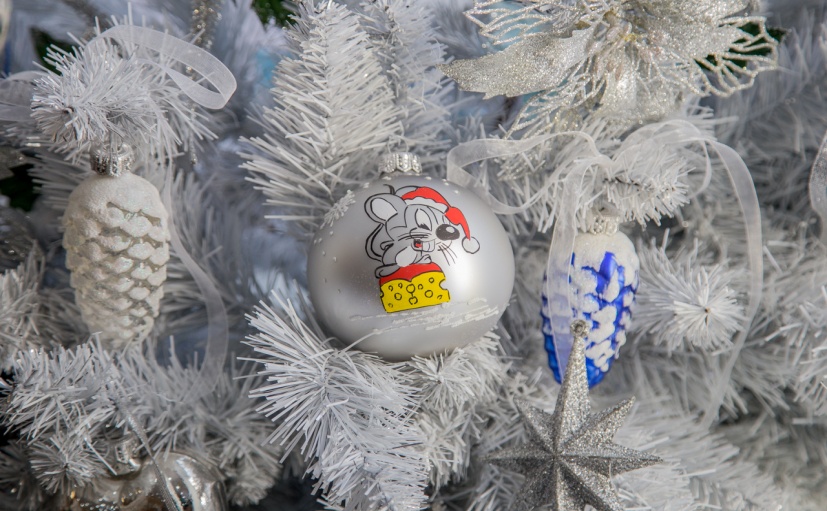 Шарручной работы∂ 85СГ – 85 -24СтеклоКартонная коробка120 = 0030 шт85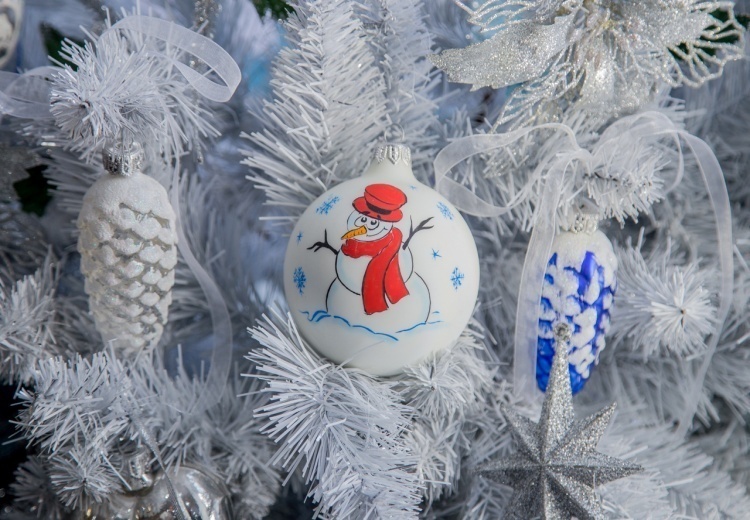 Шарручной работы∂ 85ЗН – 85 -120СтеклоКартонная коробка120 = 0030 шт86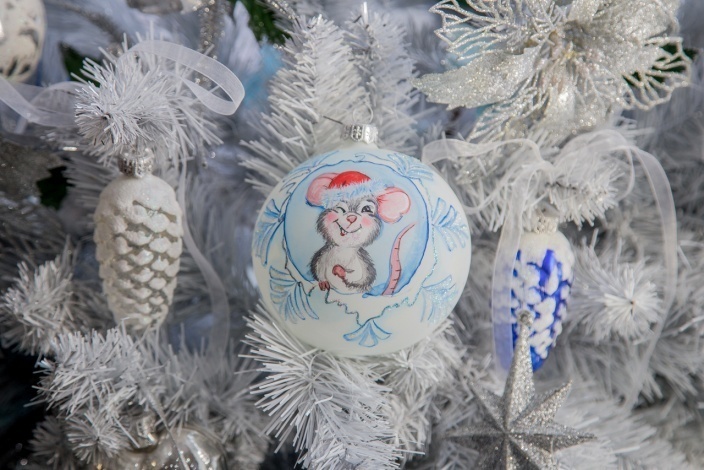 Шарручной работы∂ 100ЗН –100 -127-ЭСтеклоКартонная коробка250 = 0024 шт87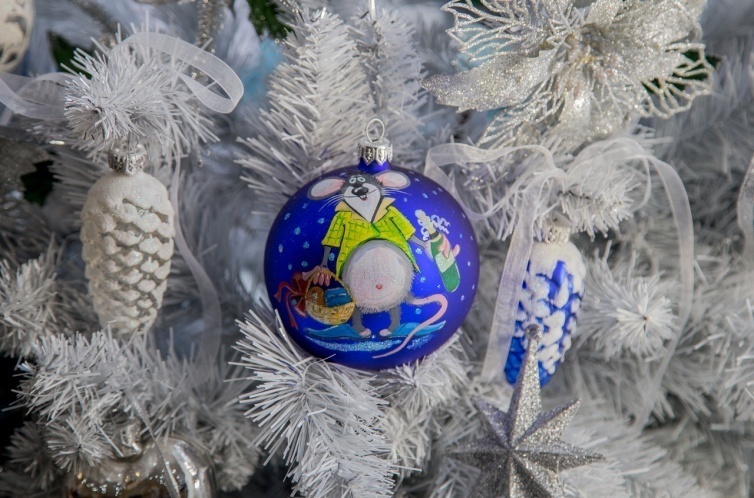 Шарручной работы∂ 100ЗН –100 -128-ЭСтеклоКартонная коробка250 = 0024 шт88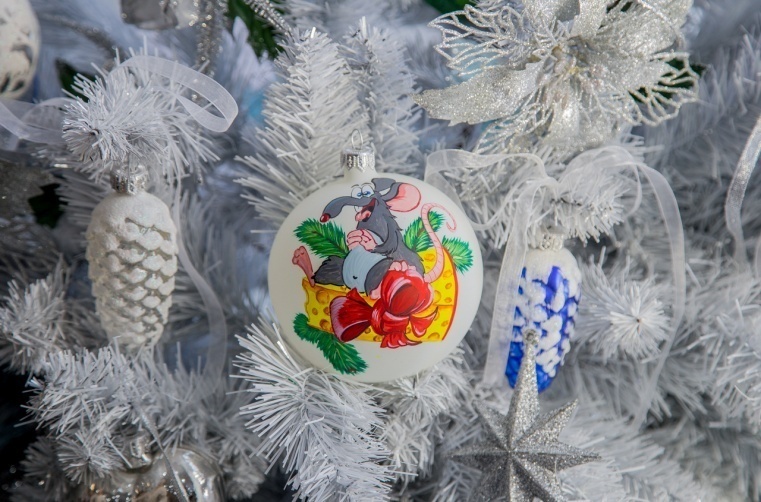 Шарручной работы∂ 100ЗН –100 -129-ЭСтеклоКартонная коробка250 = 0024 шт89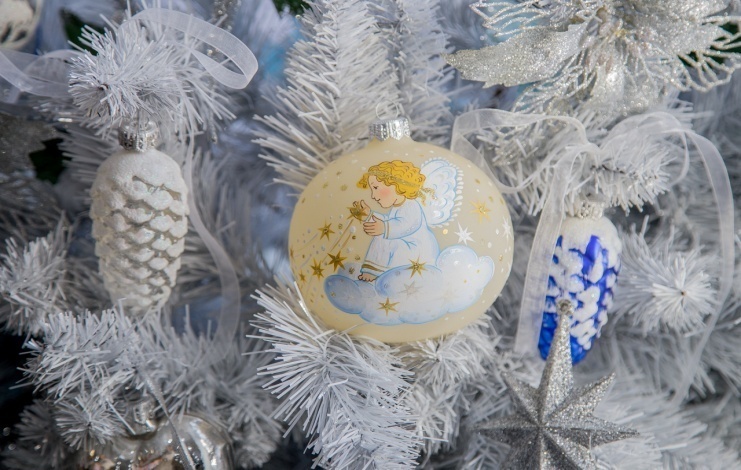 Шарручной работы∂ 100ЗН –100 -135-ЭСтеклоКартонная коробка350 = 0024 шт90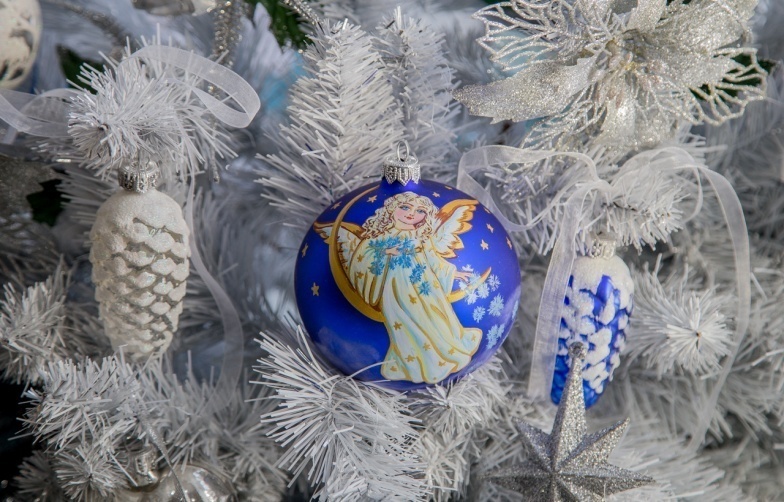 Шарручной работы∂ 100ЗН –100 -130-ЭСтеклоКартонная коробка350 = 0024 шт91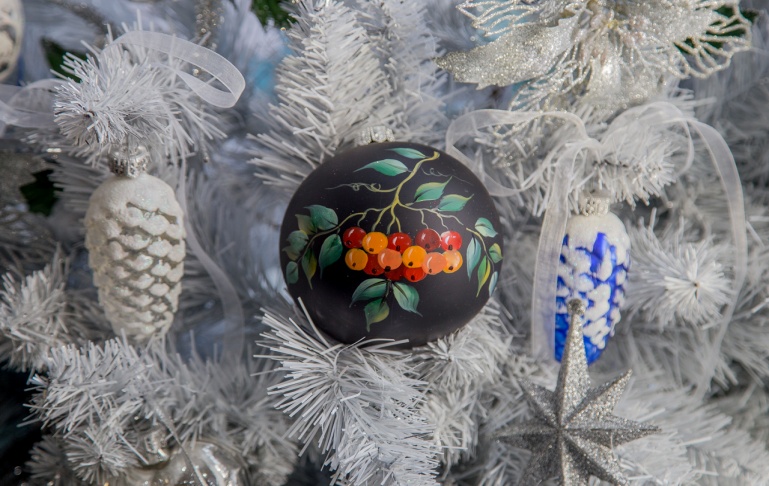 Шарручной работы∂ 100ЗН –100 -194СтеклоКартонная коробка250 = 0024 шт92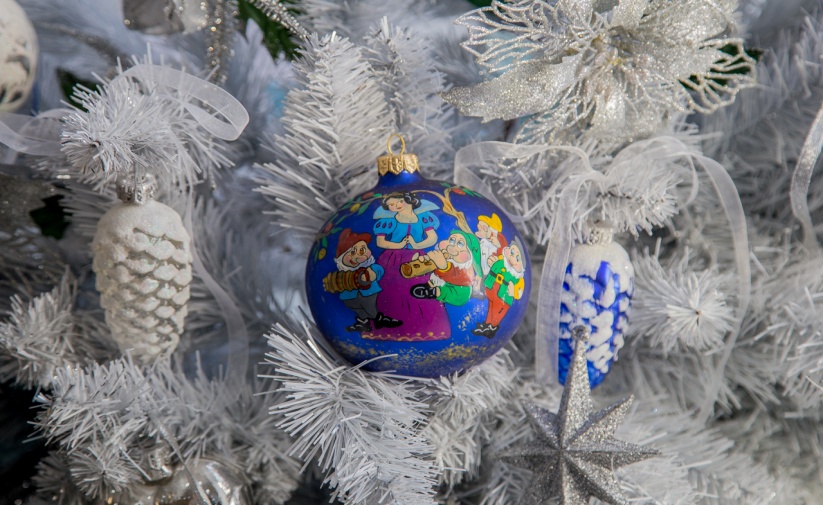 Шарручной работы∂ 100ЗН –100 -195СтеклоКартонная коробка300 = 0024 шт93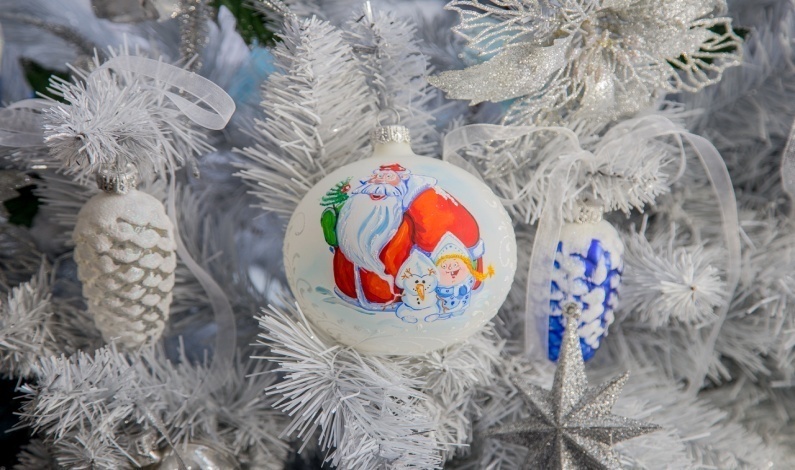 Шарручной работы∂ 100ЗН –100 -131-ЭСтеклоКартонная коробка300 = 0024 шт94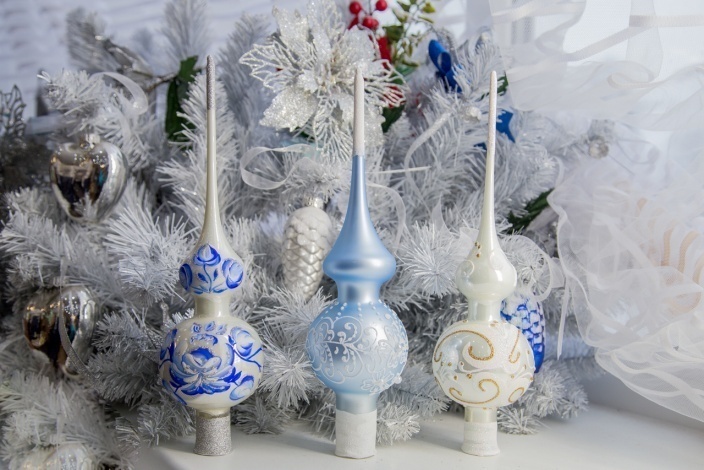 ВерхушкаСтеклоКартонная коробка200 = 0020 шт95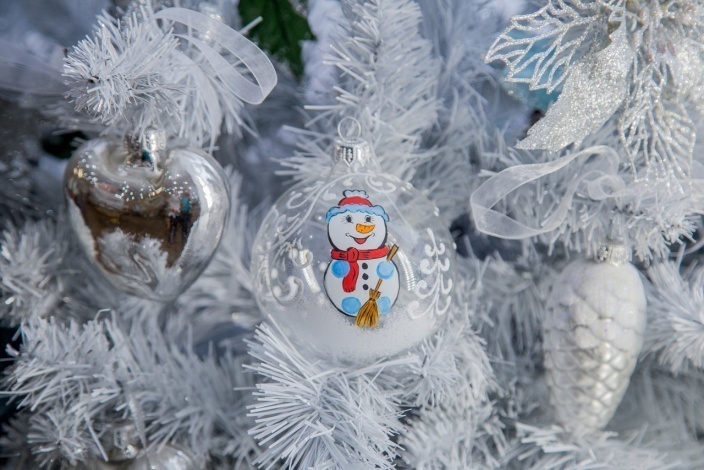 Шарручной работы∂ 85ЗН – 85 -108СтеклоКартонная коробка100 = 0030 шт96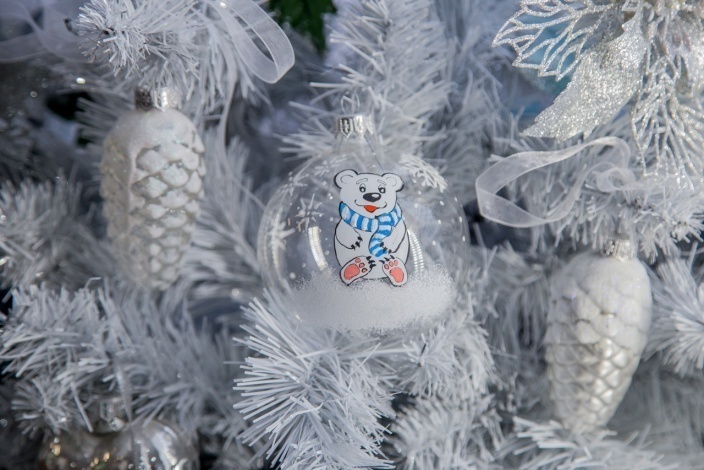 Шарручной работы∂ 85ЗН – 85 -109СтеклоКартонная коробка100 = 0030 шт97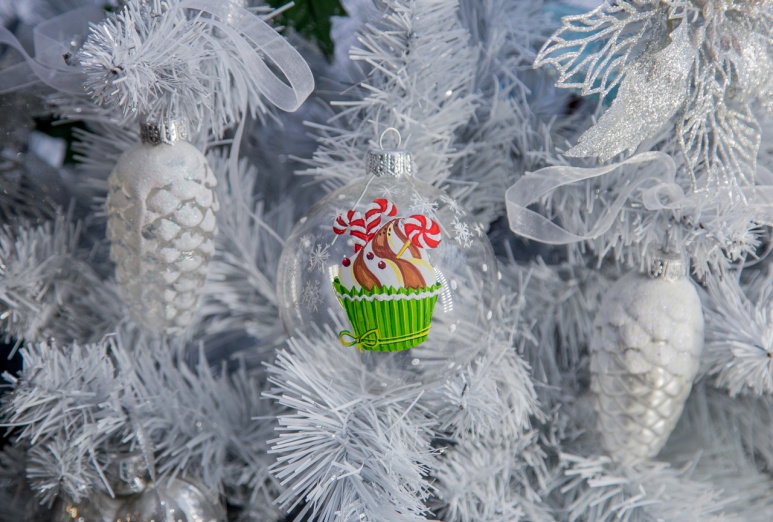 Шарручной работы∂ 85ЗН – 85 -110СтеклоКартонная коробка100 = 0030 шт98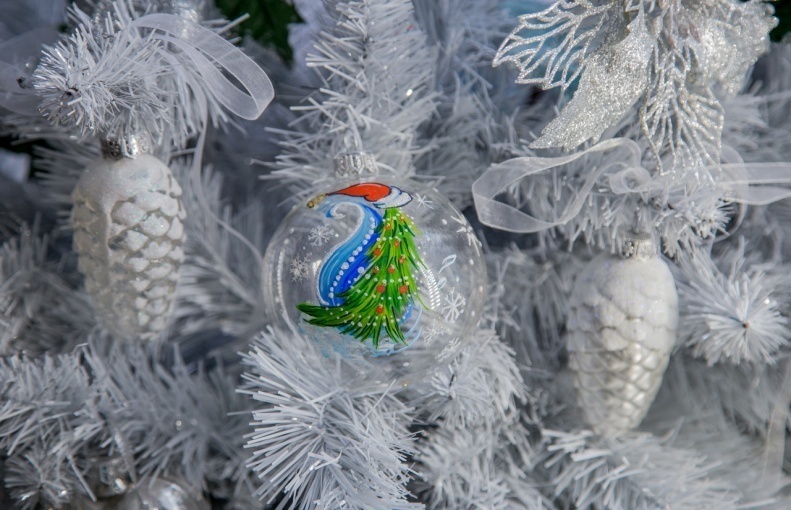 Шарручной работы∂ 85ЗН – 85 -111СтеклоКартонная коробка100 = 0030 шт99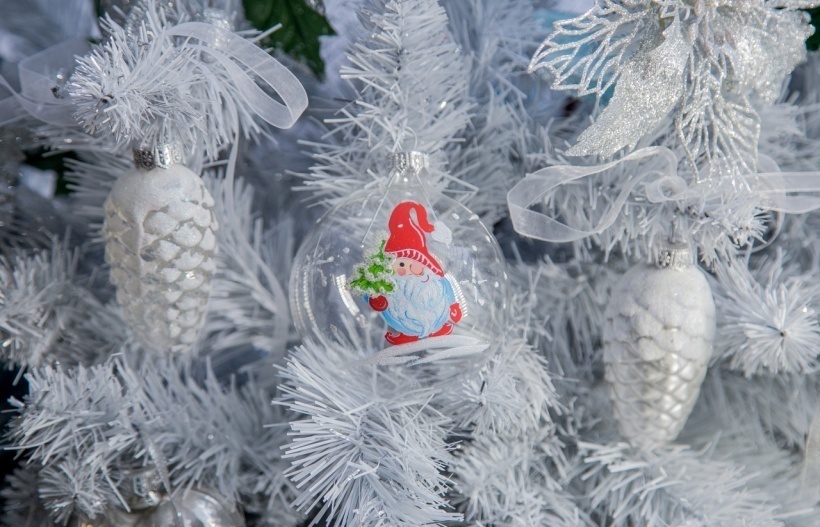 Шарручной работы∂ 85ЗН – 85 -112СтеклоКартонная коробка100 = 0030 шт100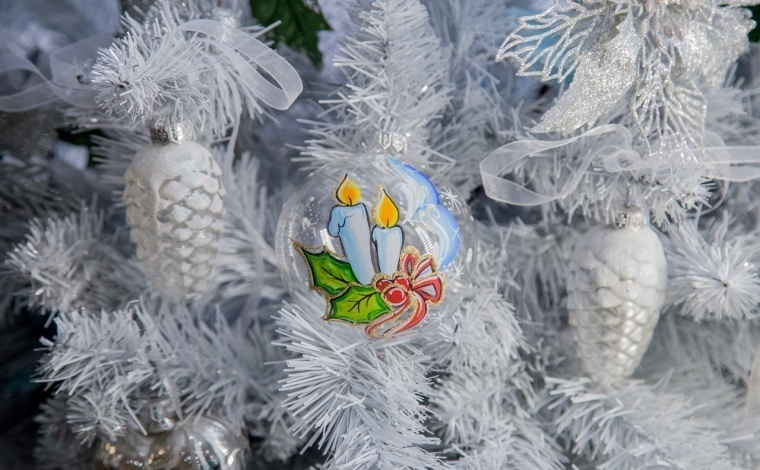 Шарручной работы∂ 85ЗН – 85 -113СтеклоКартонная коробка100 = 0030 шт101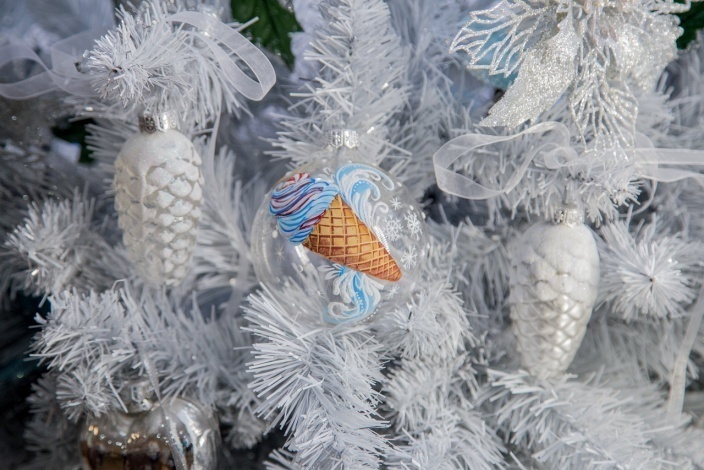 Шарручной работы∂ 85ЗН – 85 -114СтеклоКартонная коробка100 = 0030 шт102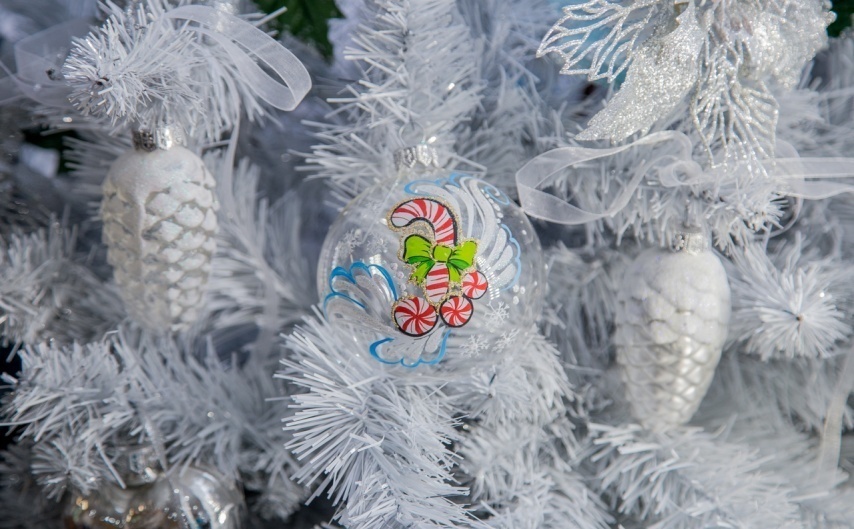 Шарручной работы∂ 85ЗН – 85 -115СтеклоКартонная коробка100 = 0030 шт103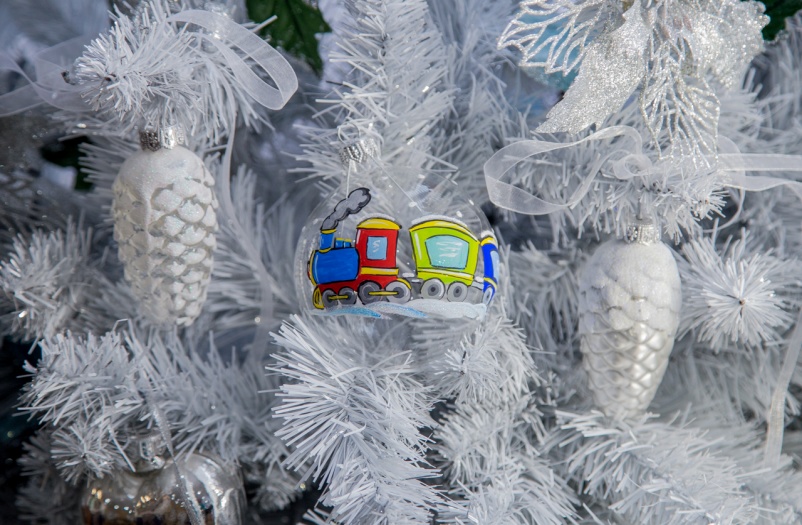 Шарручной работы∂ 85ЗН – 85 -116СтеклоКартонная коробка100 = 0030 шт104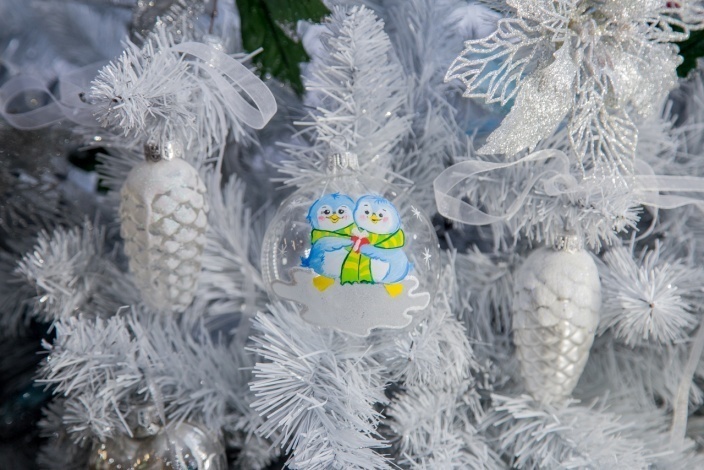 Шарручной работы∂ 85ЗН – 85 -117СтеклоКартонная коробка100 = 0030 шт105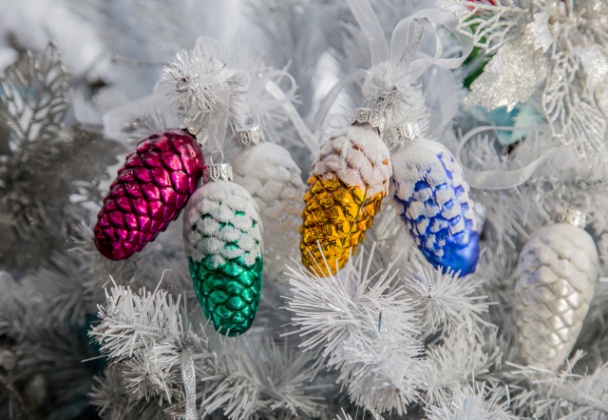 ШишкаформоваяСтекло-70 = 00-106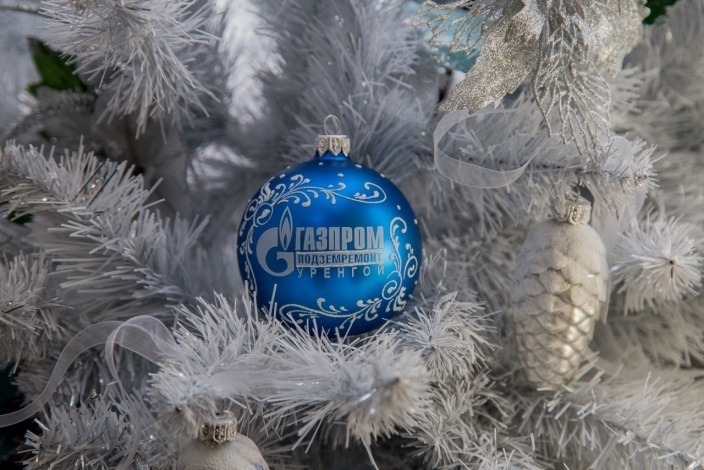 Шарручной работылоготип, печать∂ 85СтеклоКартонная коробка150 = 0030 шт107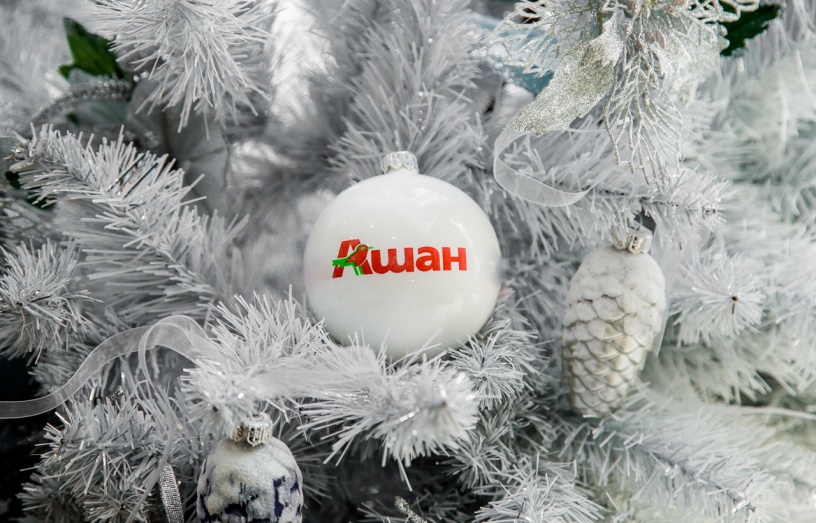 Шарручной работылоготип, печать∂ 85СтеклоКартонная коробка150 = 0030 шт108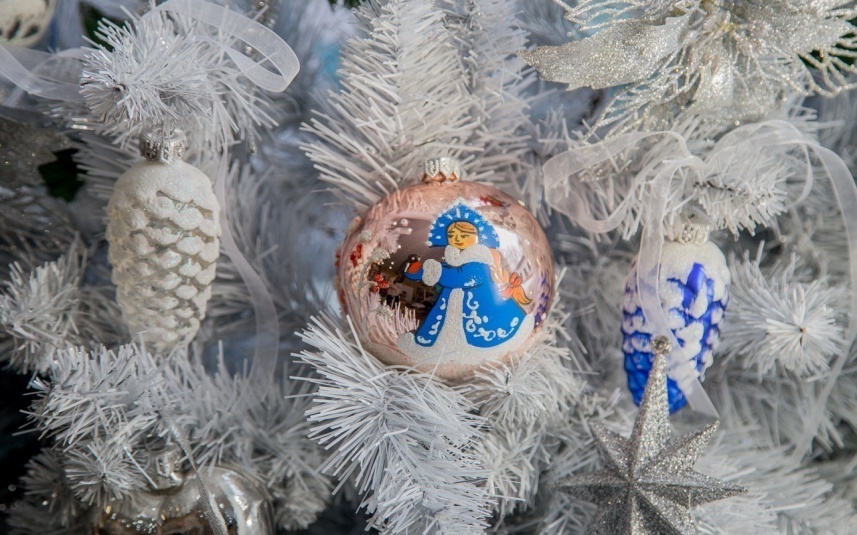 Шарручной работы∂ 85ЗН – 85 -103СтеклоКартонная коробка120 = 0030 шт109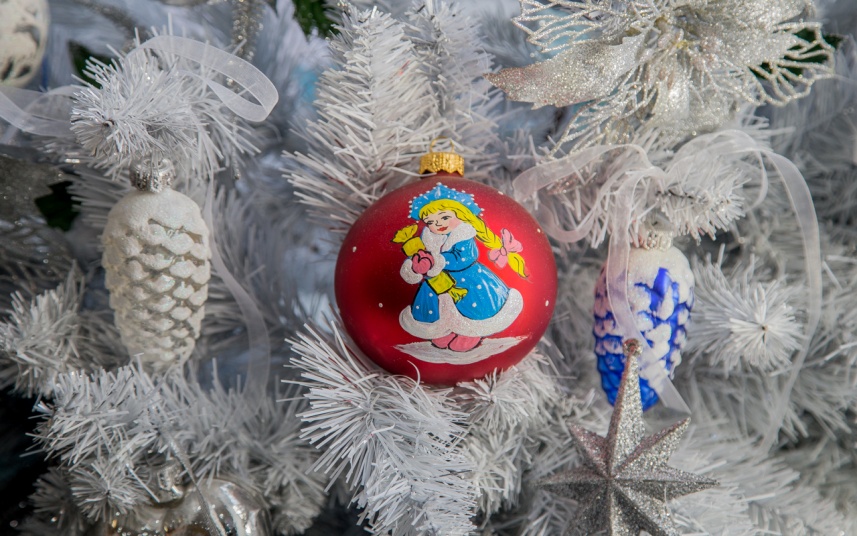 Шарручной работы∂ 85ЗН – 85 -102СтеклоКартонная коробка120 = 0030 шт110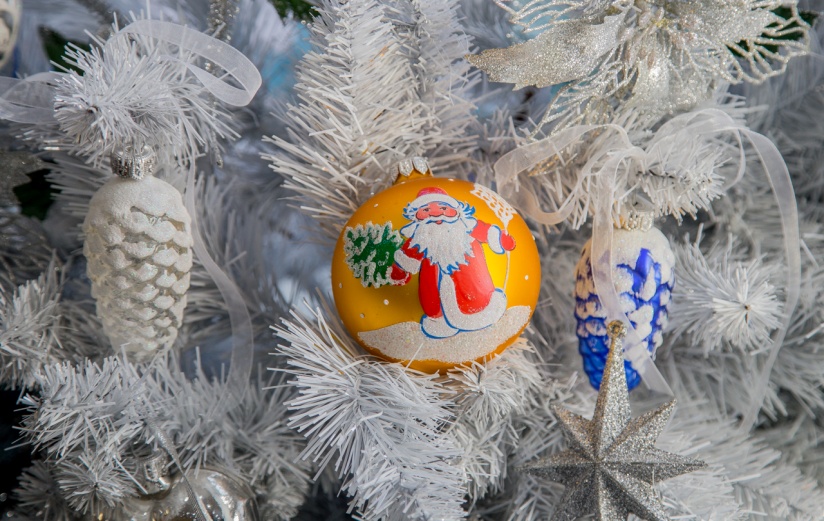 Шарручной работы∂ 85ЗН – 85 -101СтеклоКартонная коробка120 = 0030 шт111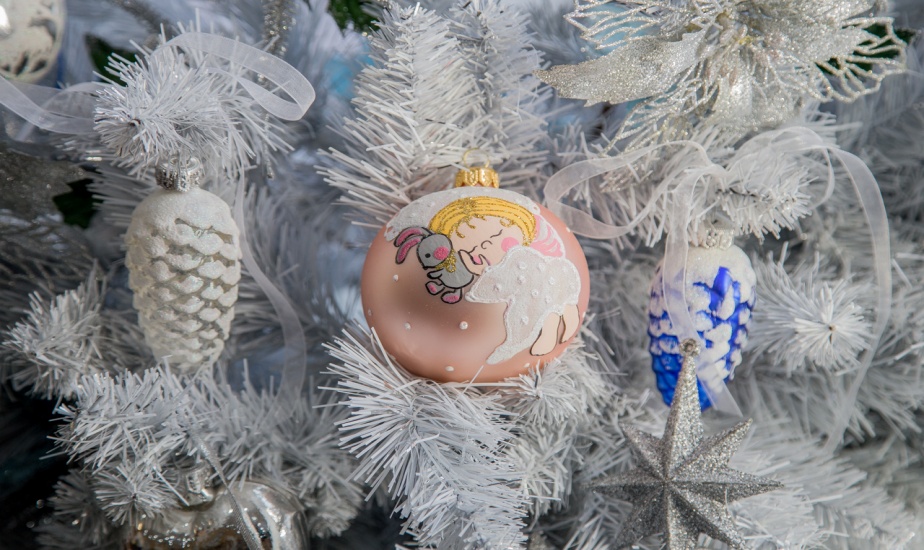 Шарручной работы∂ 85ЗН – 85 -100СтеклоКартонная коробка120 = 0030 шт112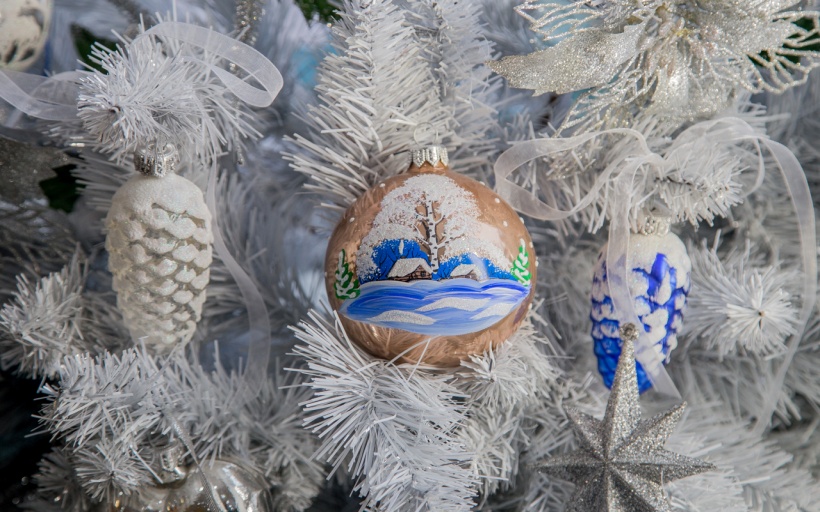 Шарручной работы∂ 85ЗН – 85 -97СтеклоКартонная коробка120 = 0030 шт113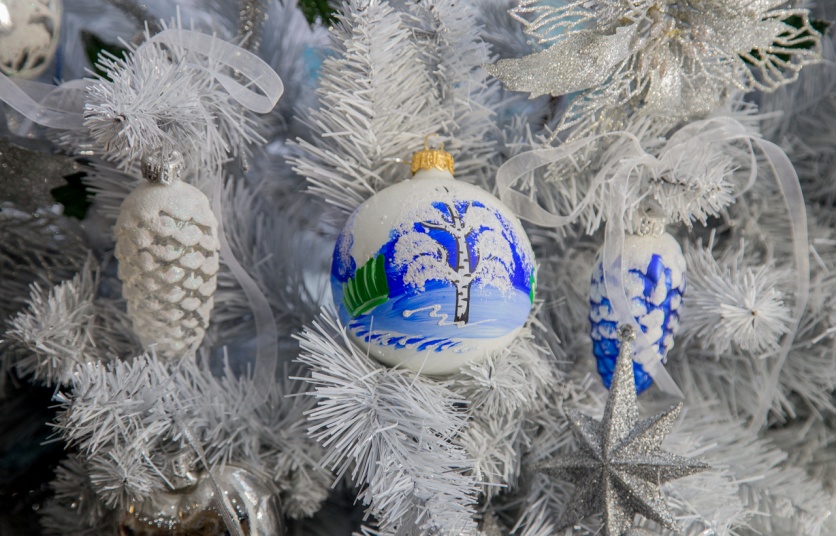 Шарручной работы∂ 85ЗН – 85 -96СтеклоКартонная коробка120 = 0030 шт114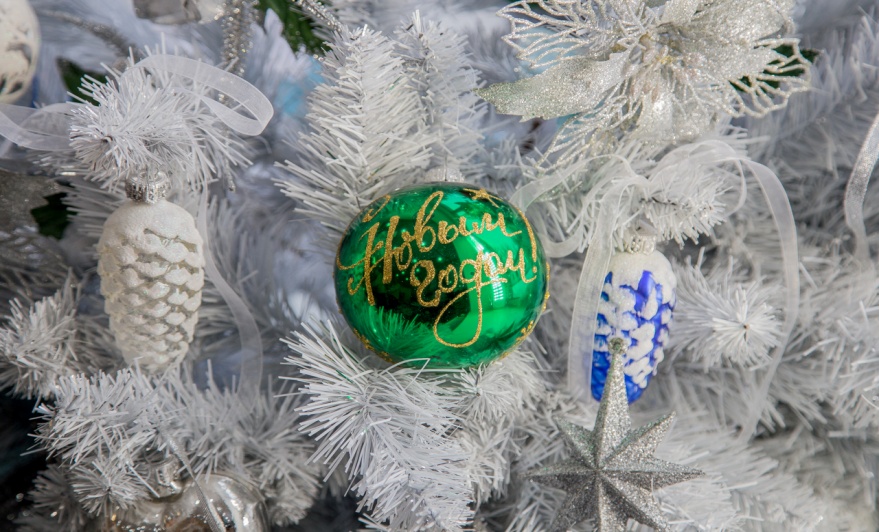 Шарручной работы∂ 85ЗН – 85 -95СтеклоКартонная коробка120 = 0030 шт115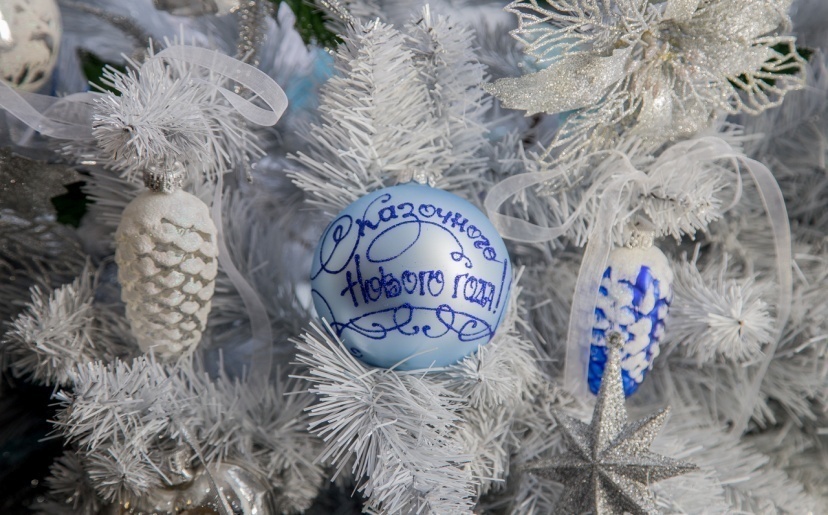 Шарручной работы∂ 85ЗН – 85 -94СтеклоКартонная коробка120 = 0030 шт116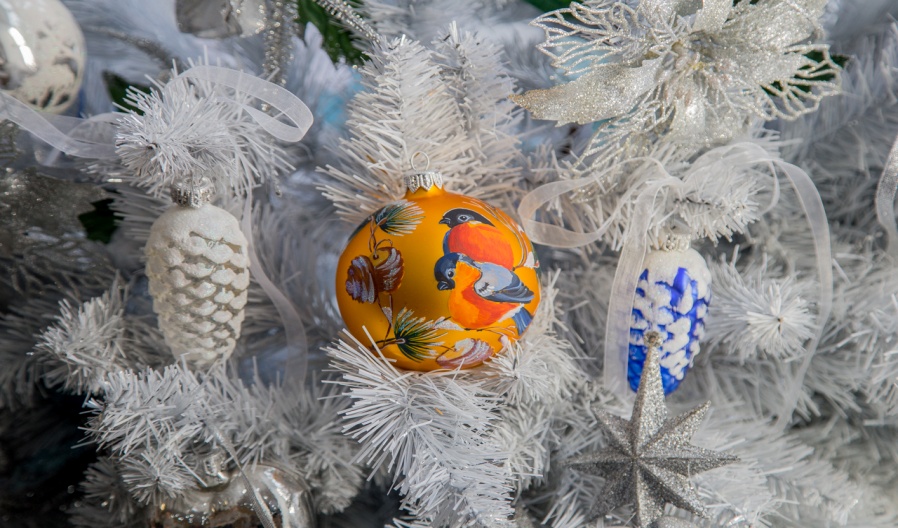 Шарручной работы∂ 85ЗН – 85 -93СтеклоКартонная коробка120 = 0030 шт117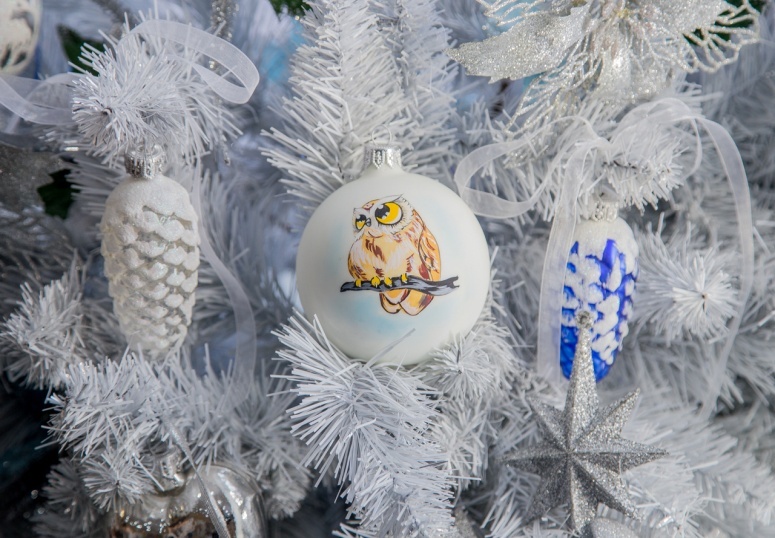 Шарручной работы∂ 85ЗН – 85 -92СтеклоКартонная коробка200 = 0030 шт118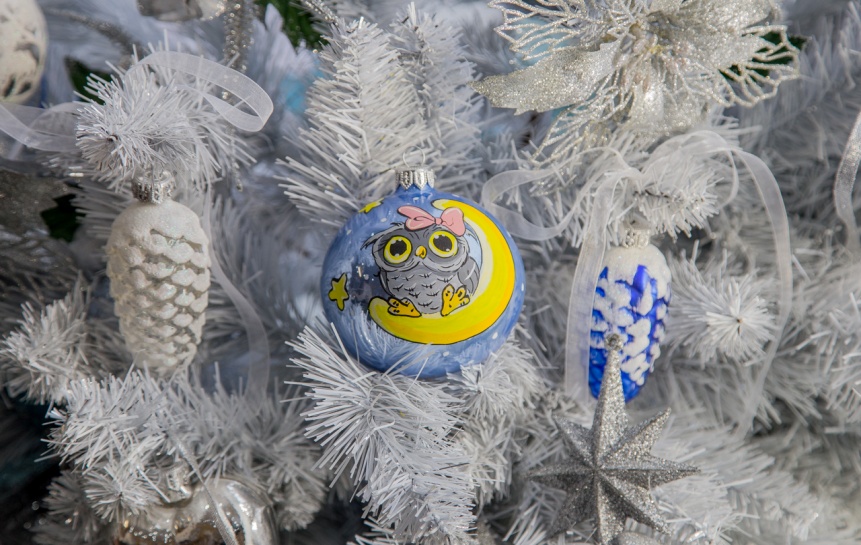 Шарручной работы∂ 85ЗН – 85 -91СтеклоКартонная коробка120 = 0030 шт119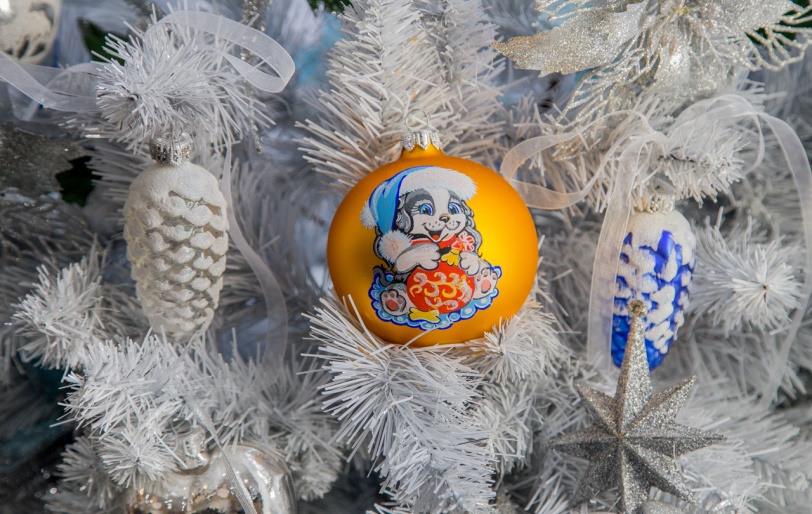 Шарручной работы∂ 85ЗН – 85 -90СтеклоКартонная коробка150 = 0030 шт120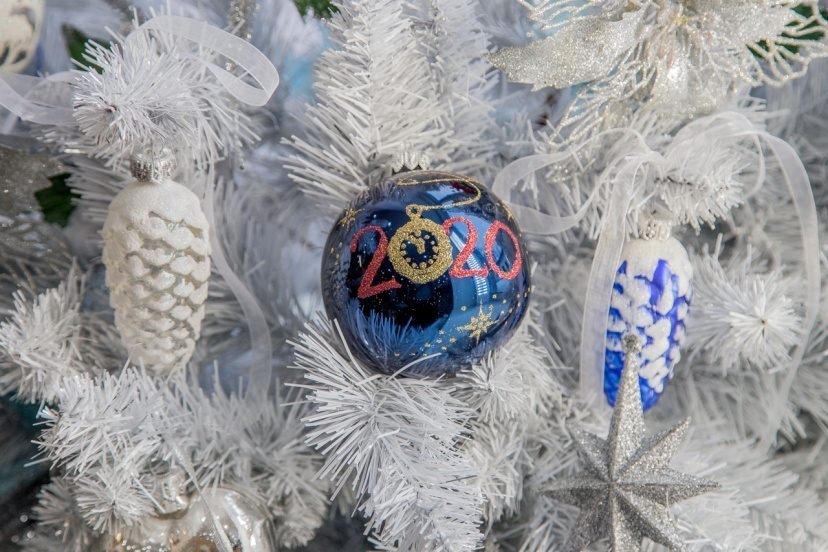 Шарручной работы∂ 85ЗН – 85 -89СтеклоКартонная коробка120 = 0030 шт121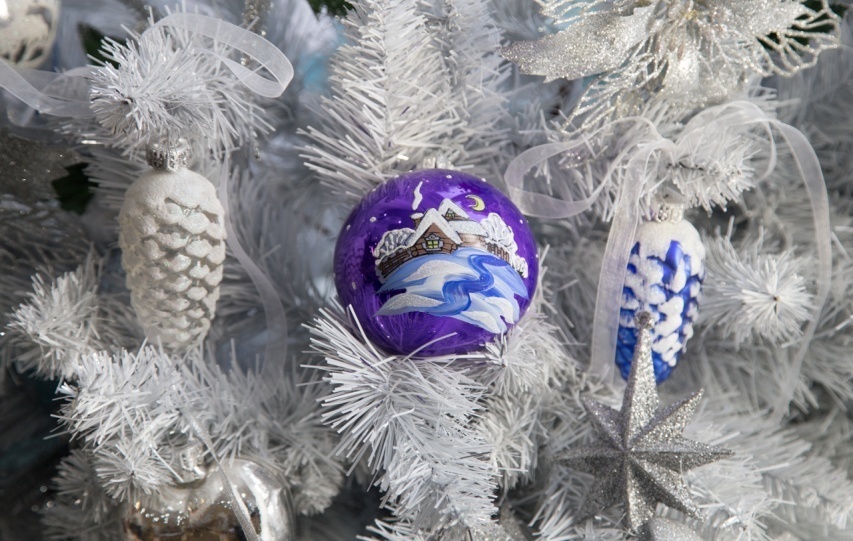 Шарручной работы∂ 85ЗН – 85 -88СтеклоКартонная коробка120 = 0030 шт122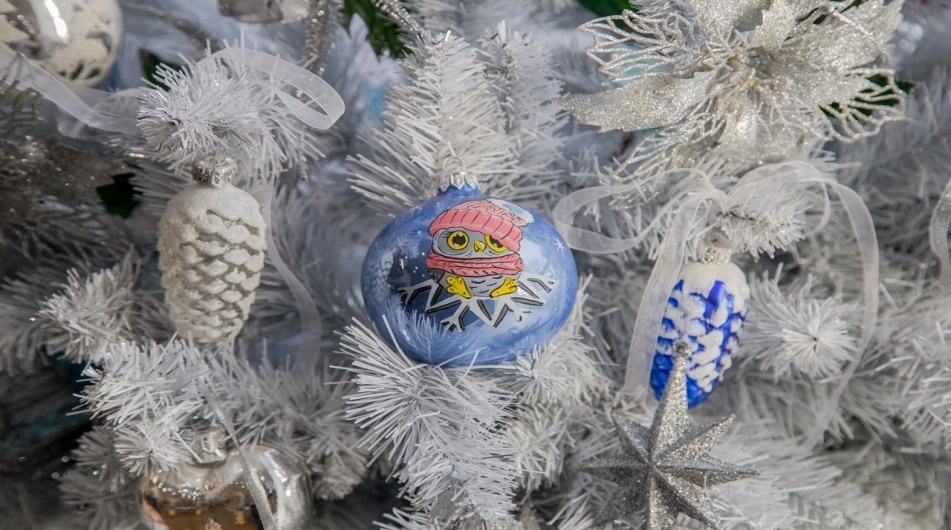 Шарручной работы∂ 85ЗН – 85 -87СтеклоКартонная коробка120 = 0030 шт123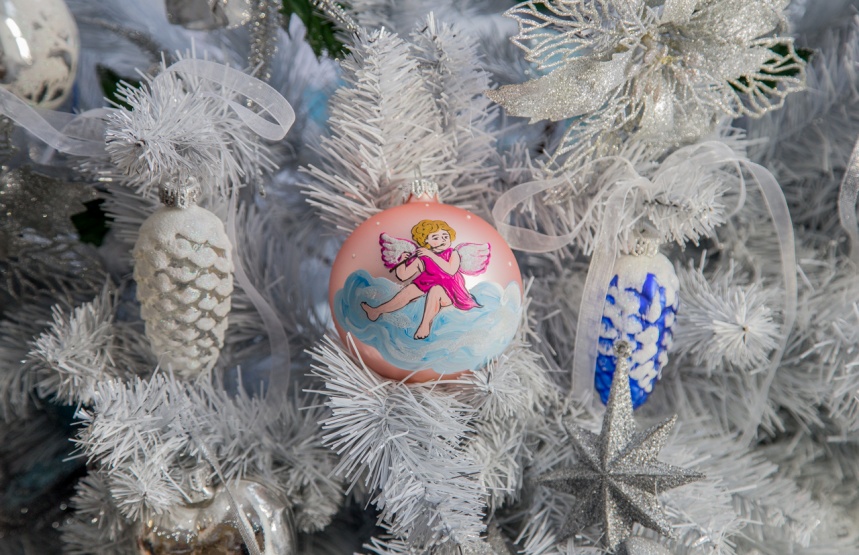 Шарручной работы∂ 85ЗН – 85 -86СтеклоКартонная коробка120 = 0030 шт124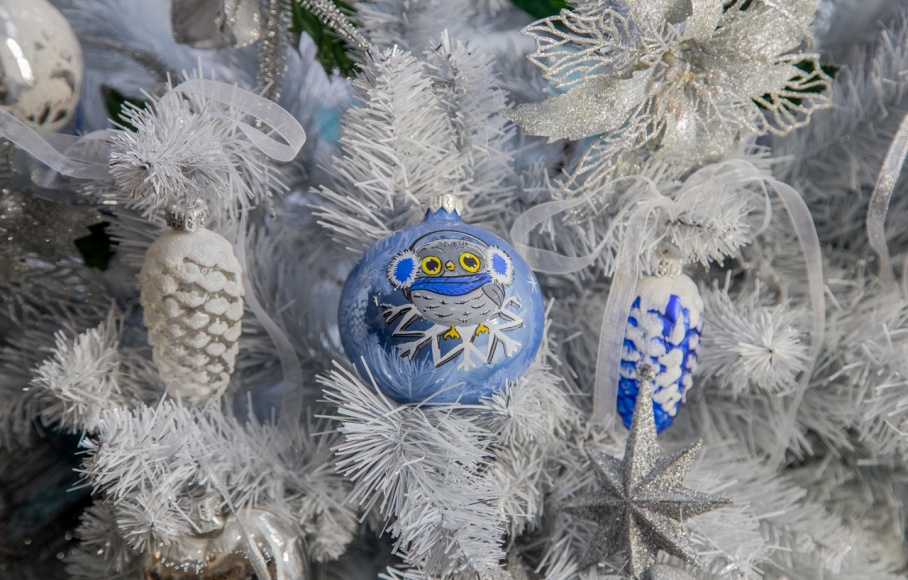 Шарручной работы∂ 85ЗН – 85 -85СтеклоКартонная коробка120 = 0030 шт125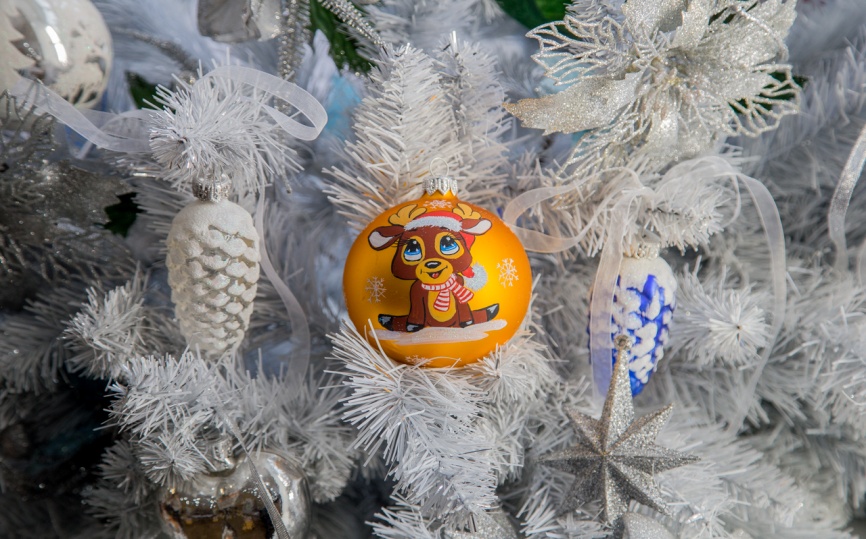 Шарручной работы∂ 85ЗН – 85 -82СтеклоКартонная коробка120 = 0030 шт126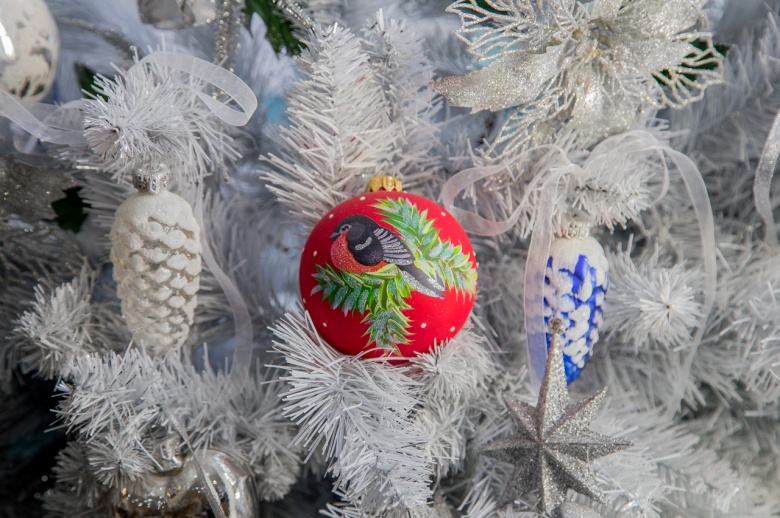 Шарручной работы∂ 85ЗН – 85 -81СтеклоКартонная коробка120 = 0030 шт127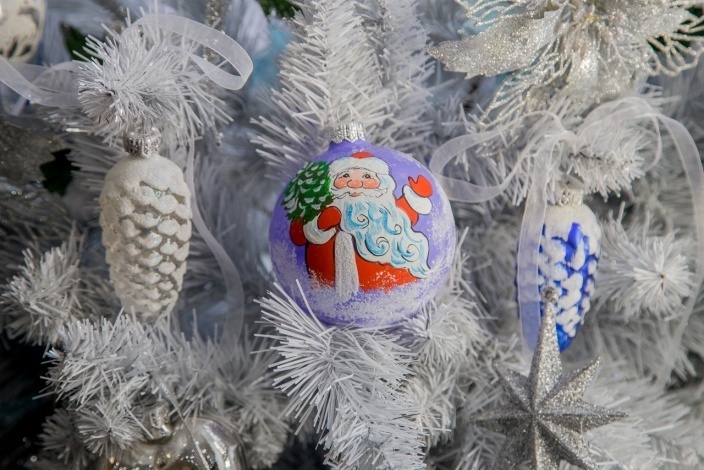 Шарручной работы∂ 85ЗН – 85 -79СтеклоКартонная коробка120 = 0030 шт128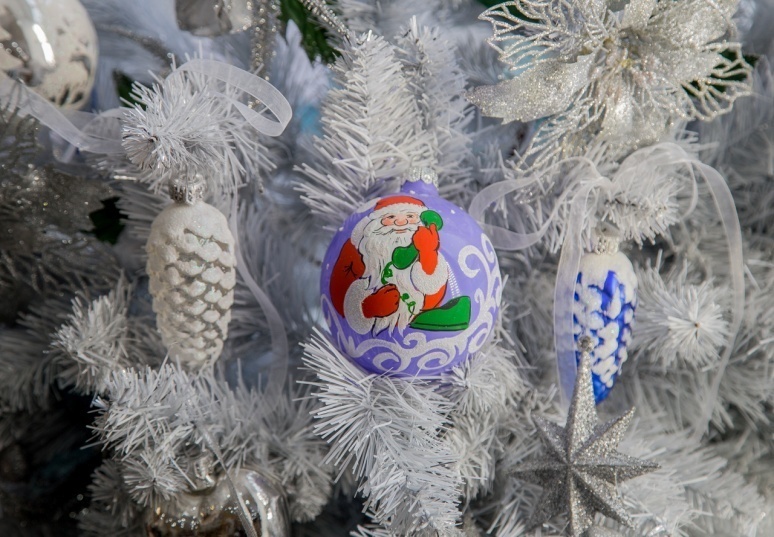 Шарручной работы∂ 85ЗН – 85 -78СтеклоКартонная коробка120 = 0030 шт129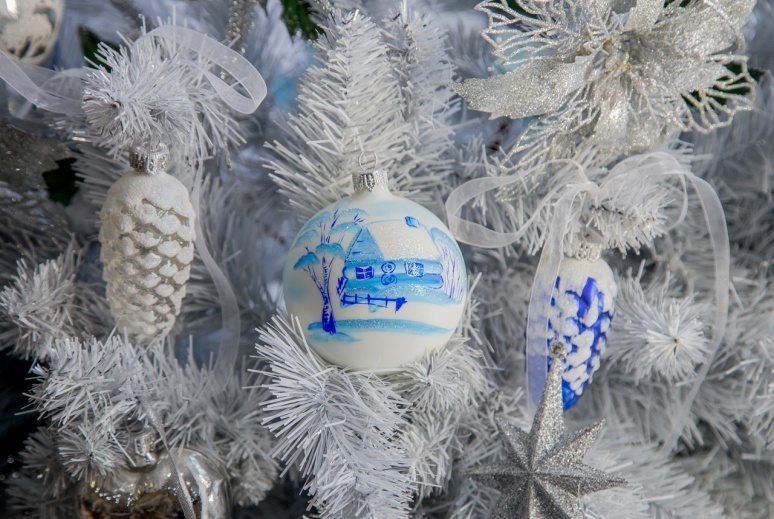 Шарручной работы∂ 85ЗН – 85 -77СтеклоКартонная коробка150 = 0030 шт130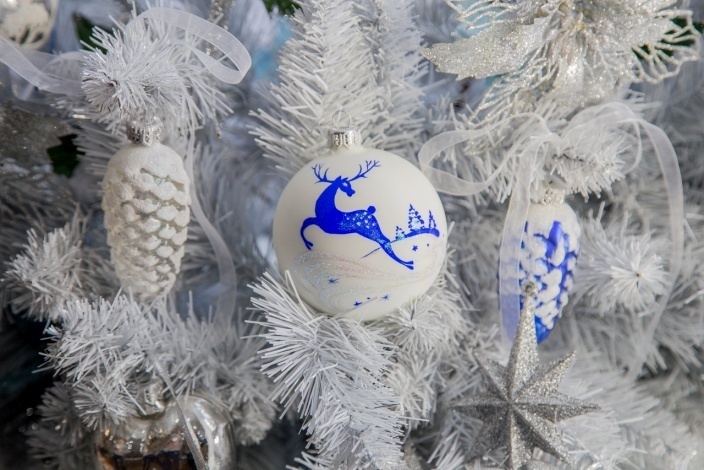 Шарручной работы∂ 85ЗН – 85 -76СтеклоКартонная коробка150 = 0030 шт131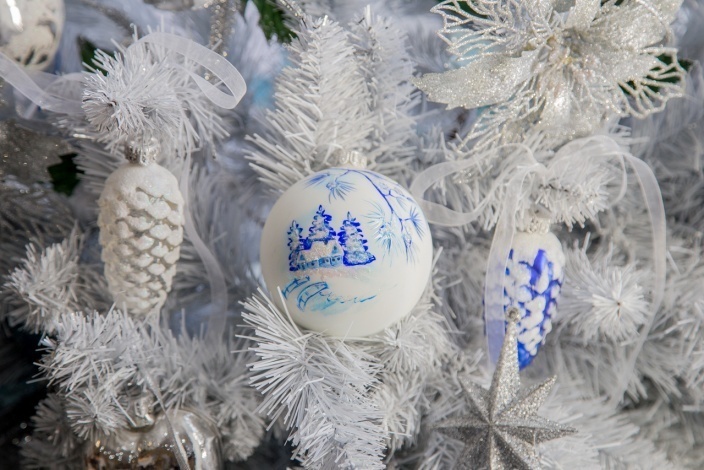 Шарручной работы∂ 85ЗН – 85 -75СтеклоКартонная коробка150 = 0030 шт132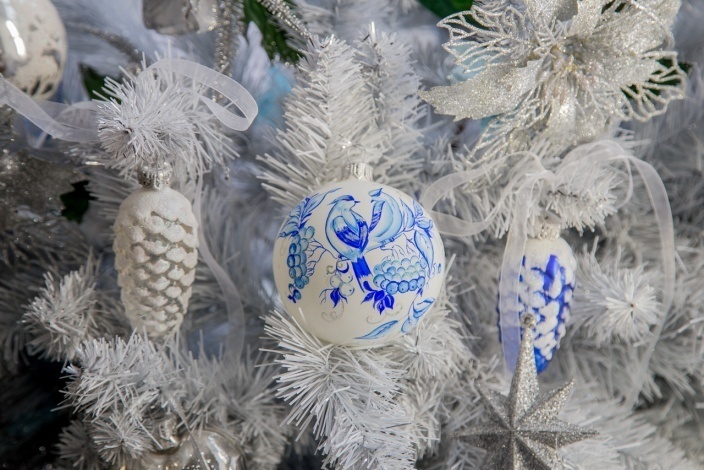 Шарручной работы∂ 85ЗН – 85 -74СтеклоКартонная коробка150 = 0030 шт133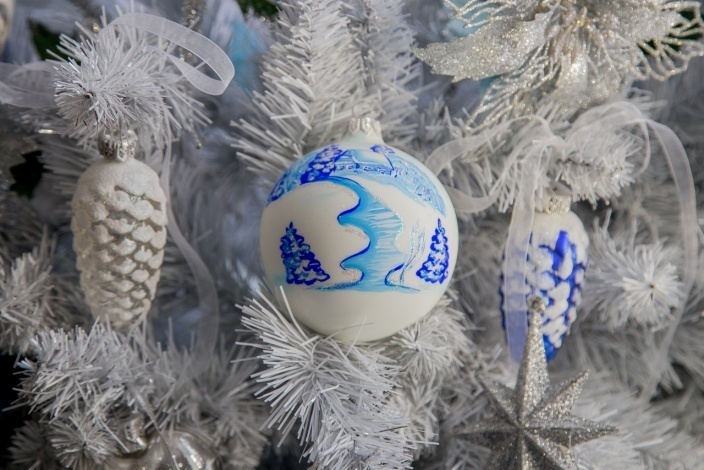 Шарручной работы∂ 85ЗН – 85 -73СтеклоКартонная коробка150 = 0030 шт134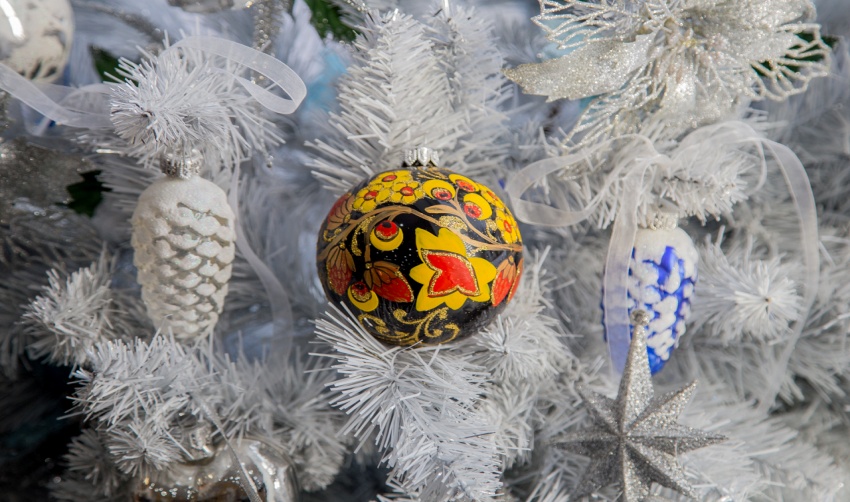 Шарручной работы∂ 85ЗН – 85 -72СтеклоКартонная коробка120 = 0030 шт135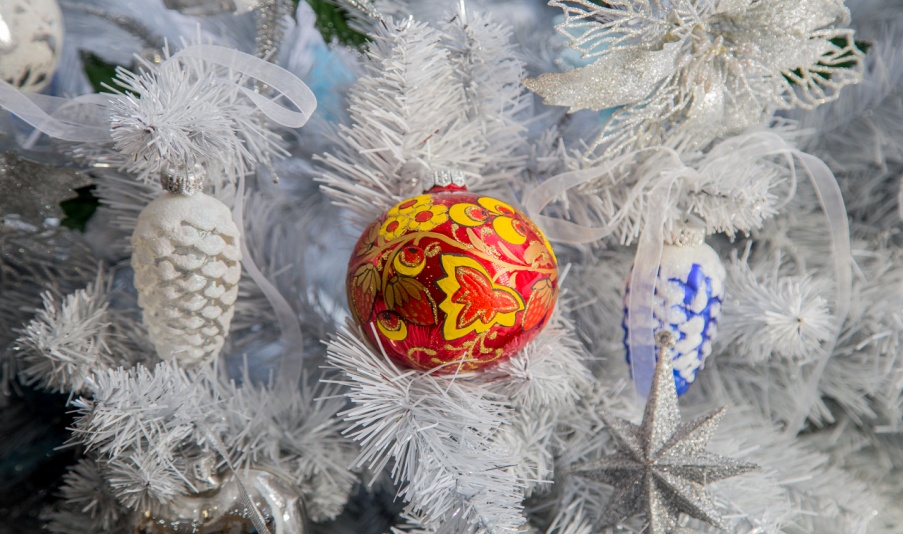 Шарручной работы∂ 85ЗН – 85 -71СтеклоКартонная коробка120 = 0030 шт136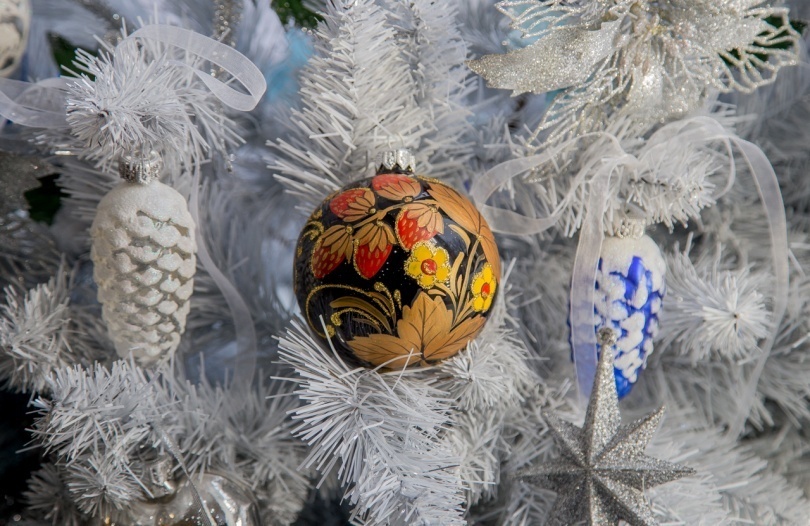 Шарручной работы∂ 85ЗН – 85 -70СтеклоКартонная коробка120 = 0030 шт137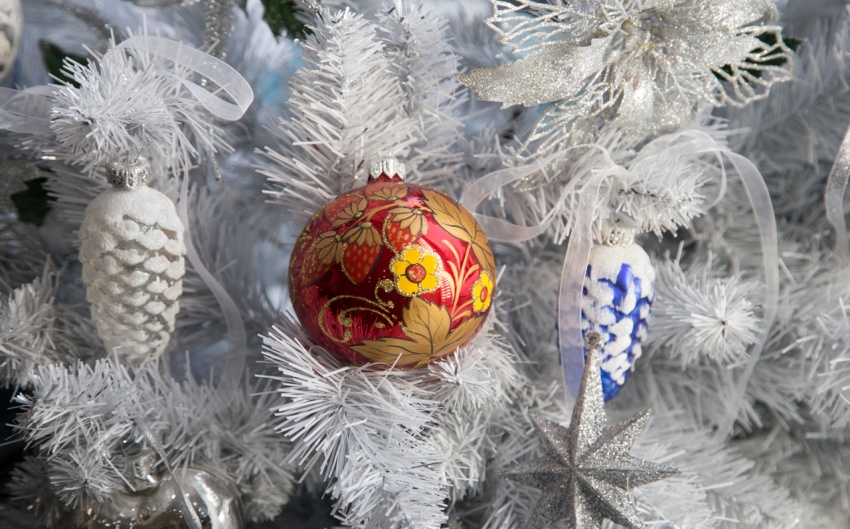 Шарручной работы∂ 85ЗН – 85 -69СтеклоКартонная коробка120 = 0030 шт138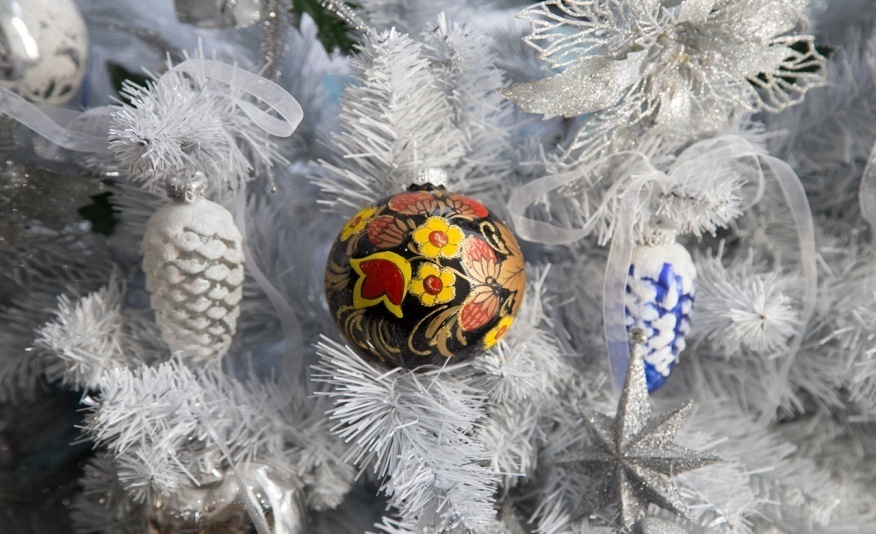 Шарручной работы∂ 85ЗН – 85 -68СтеклоКартонная коробка120 = 0030 шт139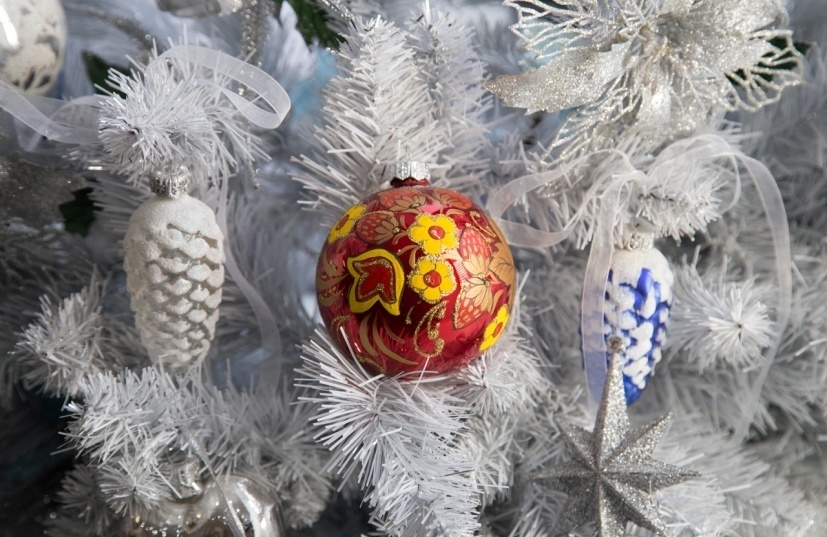 Шарручной работы∂ 85ЗН – 85 -67СтеклоКартонная коробка120 = 0030 шт140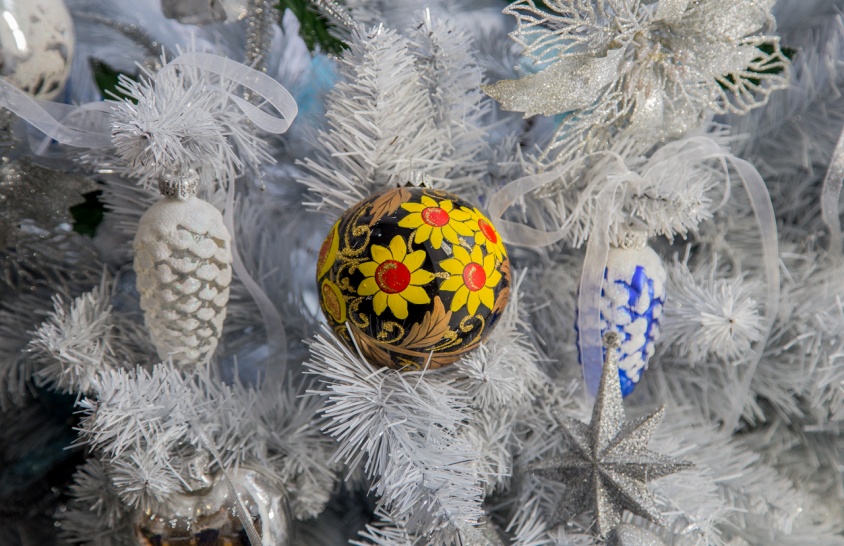 Шарручной работы∂ 85ЗН – 85 -66СтеклоКартонная коробка120 = 0030 шт141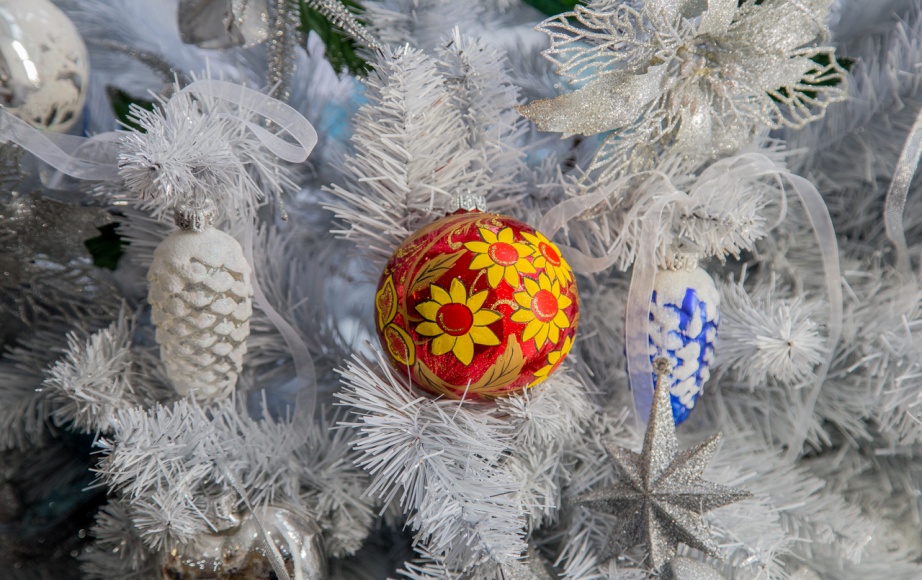 Шарручной работы∂ 85ЗН – 85 -65СтеклоКартонная коробка120 = 0030 шт142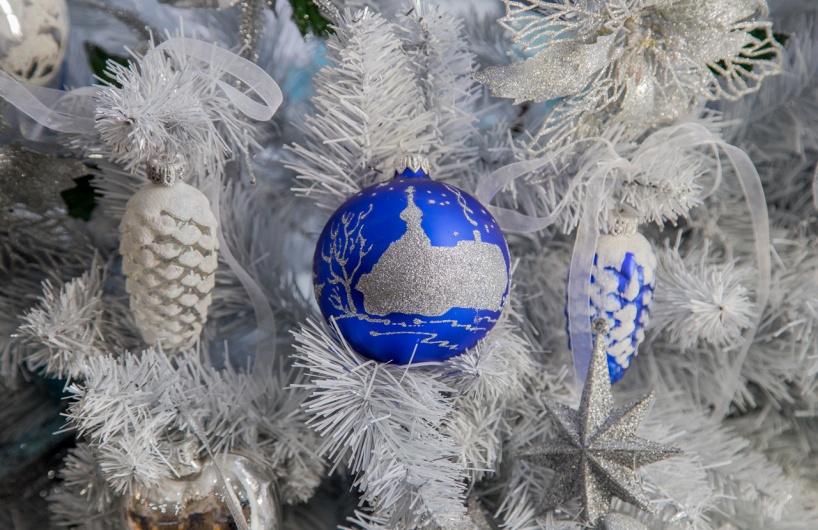 Шарручной работы∂ 85ЗН – 85 -64СтеклоКартонная коробка100 = 0030 шт143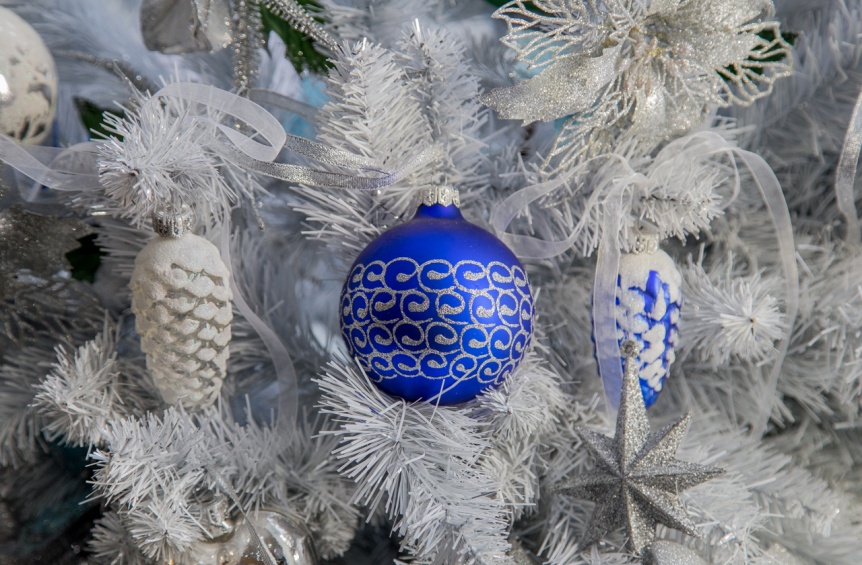 Шарручной работы∂ 85ЗН – 85 -63СтеклоКартонная коробка100 = 0030 шт144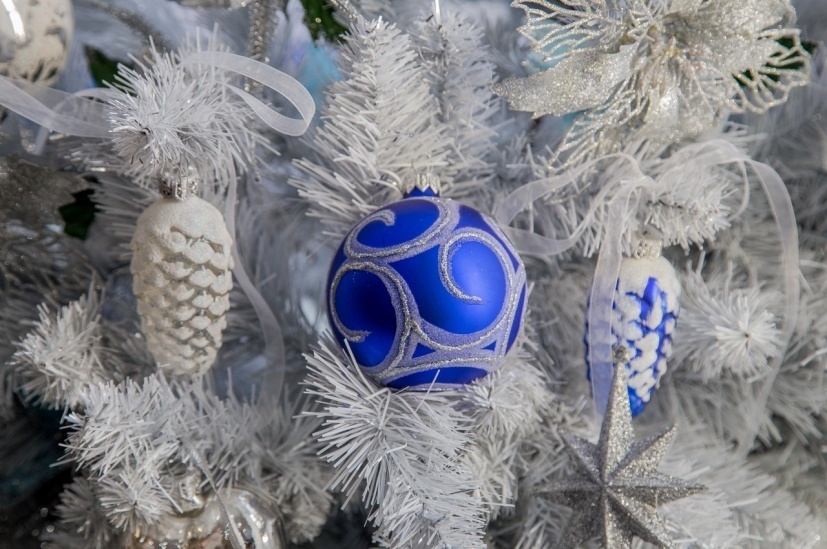 Шарручной работы∂ 85ЗН – 85 -62СтеклоКартонная коробка100 = 0030 шт145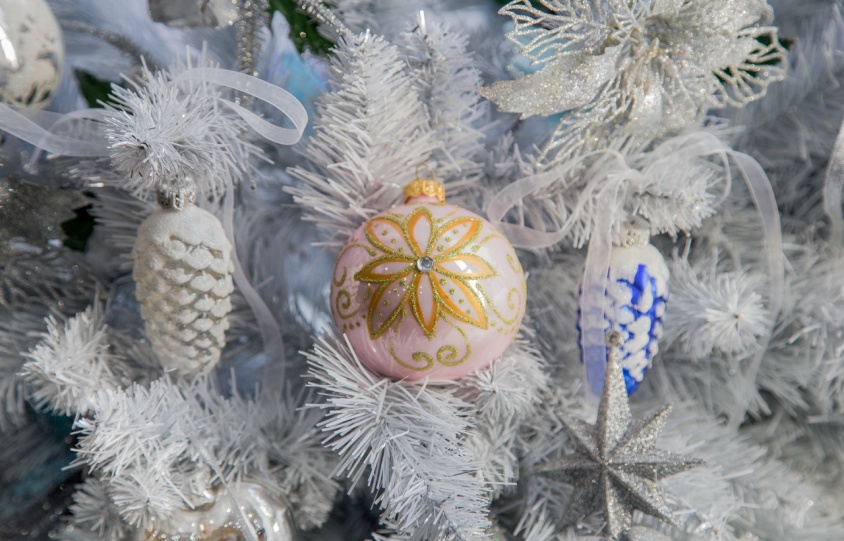 Шарручной работы∂ 85ЗН – 85 -61СтеклоКартонная коробка100 = 0030 шт146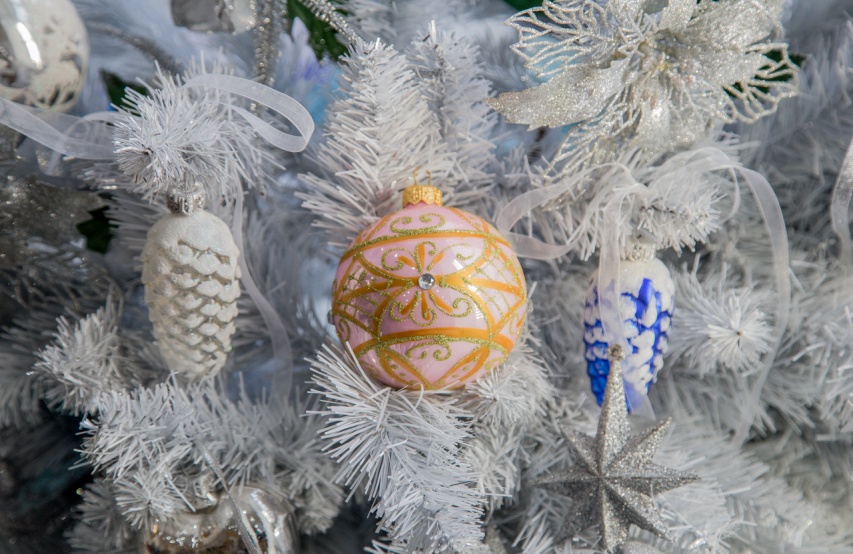 Шарручной работы∂ 85ЗН – 85 -60СтеклоКартонная коробка100 = 0030 шт147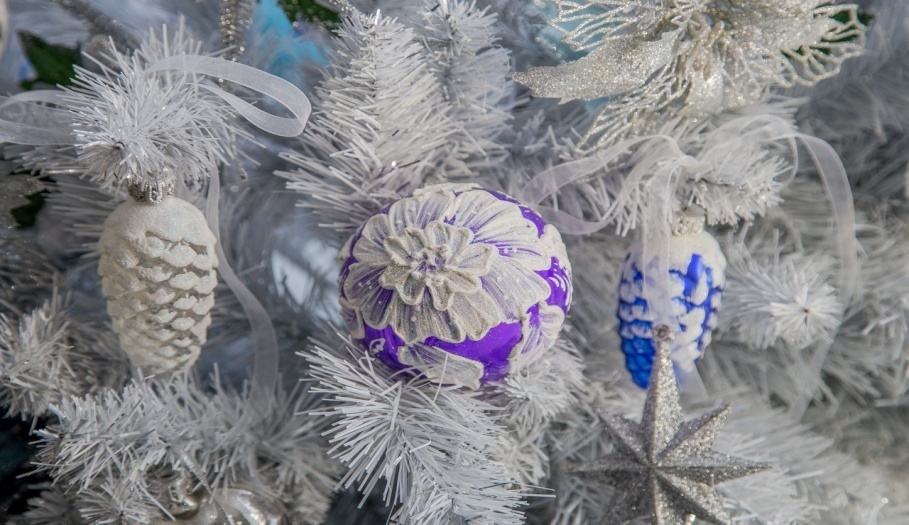 Шарручной работы∂ 85ЗН – 85 -ШСтеклоКартонная коробка150 = 0030 шт148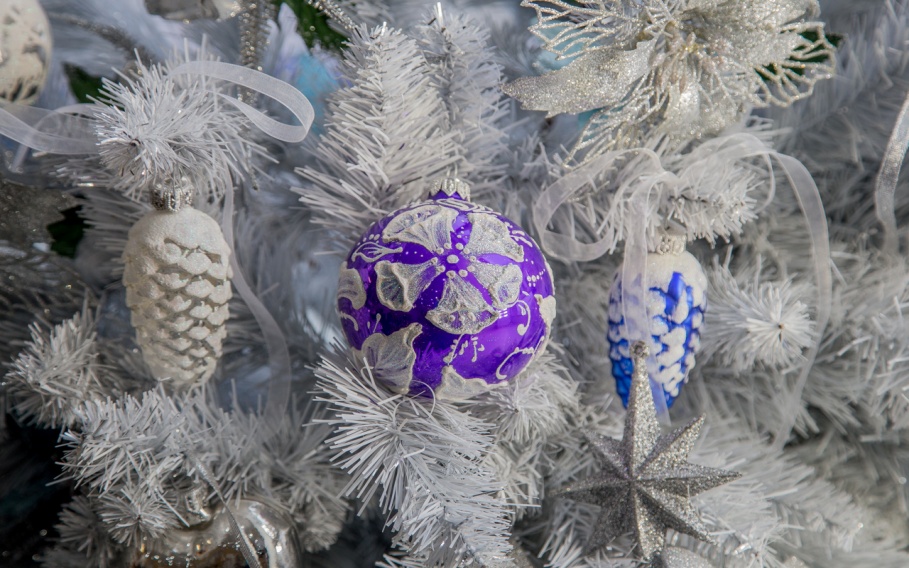 Шарручной работы∂ 85ЗН – 85 – 1 -ШСтеклоКартонная коробка150 = 0030 шт149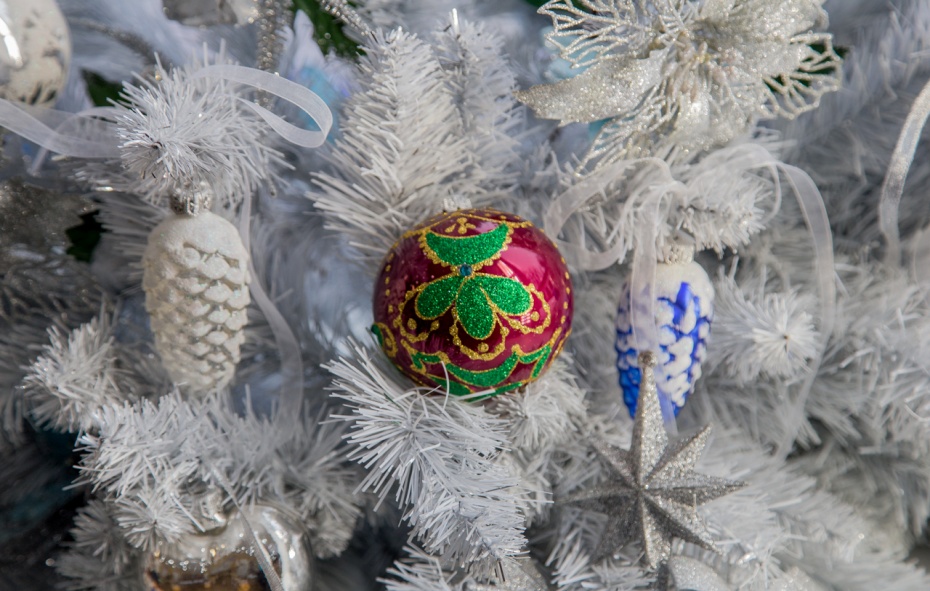 Шарручной работы∂ 85ЗН – 85 – 59СтеклоКартонная коробка100 = 0030 шт150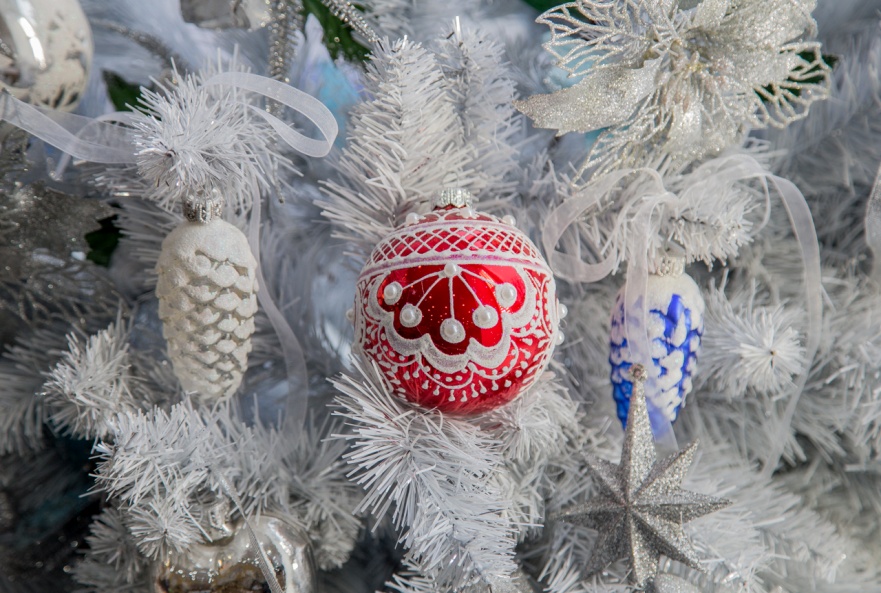 Шарручной работы∂ 85ЗН – 85 – 58СтеклоКартонная коробка120 = 0030 шт151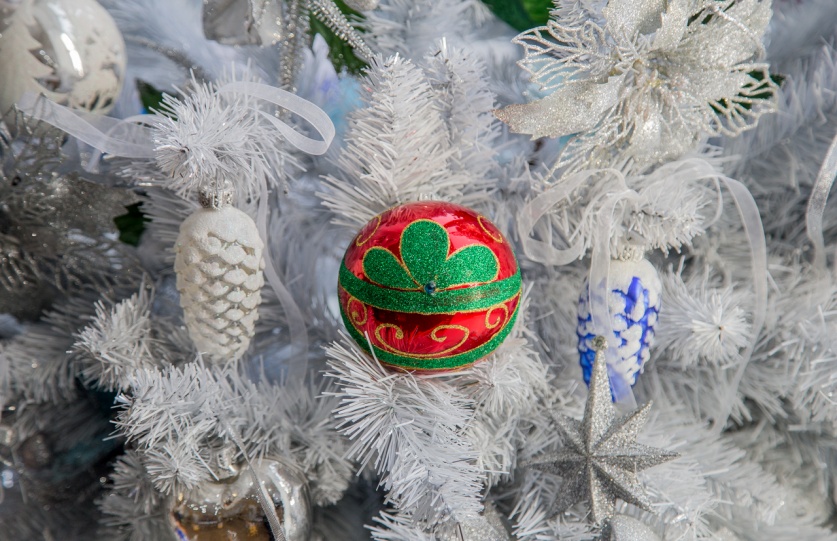 Шарручной работы∂ 85ЗН – 85 – 57СтеклоКартонная коробка100 = 0030 шт152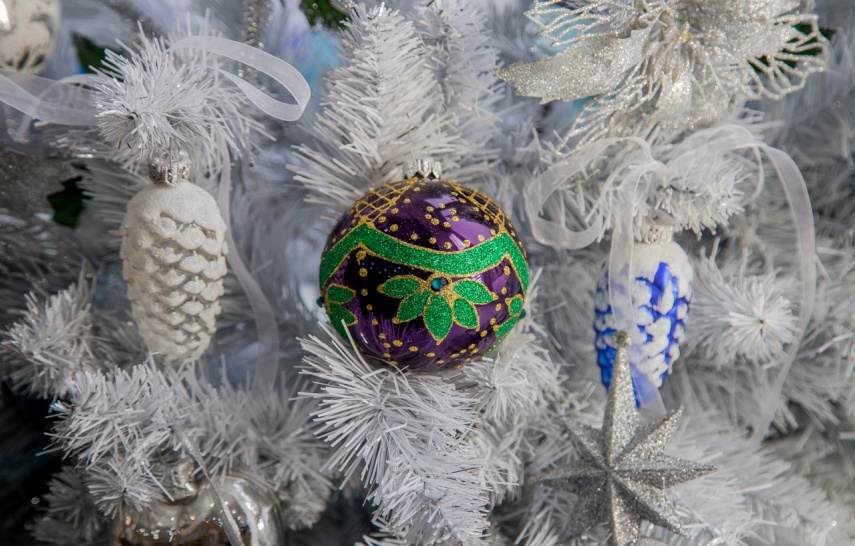 Шарручной работы∂ 85ЗН – 85 – 56СтеклоКартонная коробка100 = 0030 шт153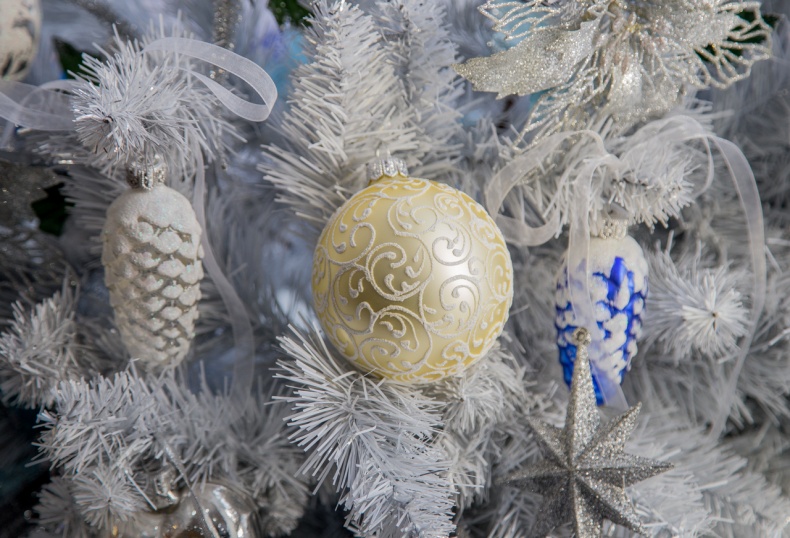 Шарручной работы∂ 85ЗН – 85 – 55СтеклоКартонная коробка120 = 0030 шт154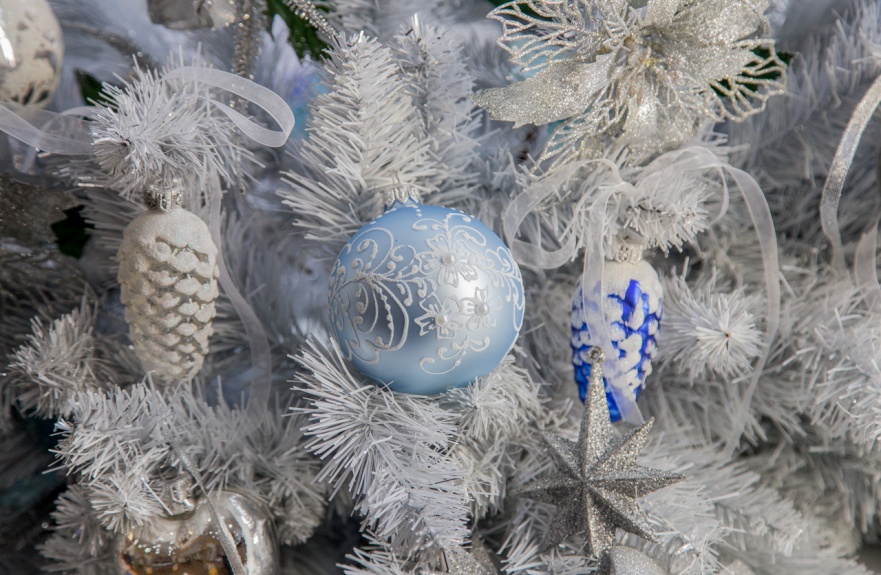 Шарручной работы∂ 85ЗН – 85 – 54СтеклоКартонная коробка120 = 0030 шт155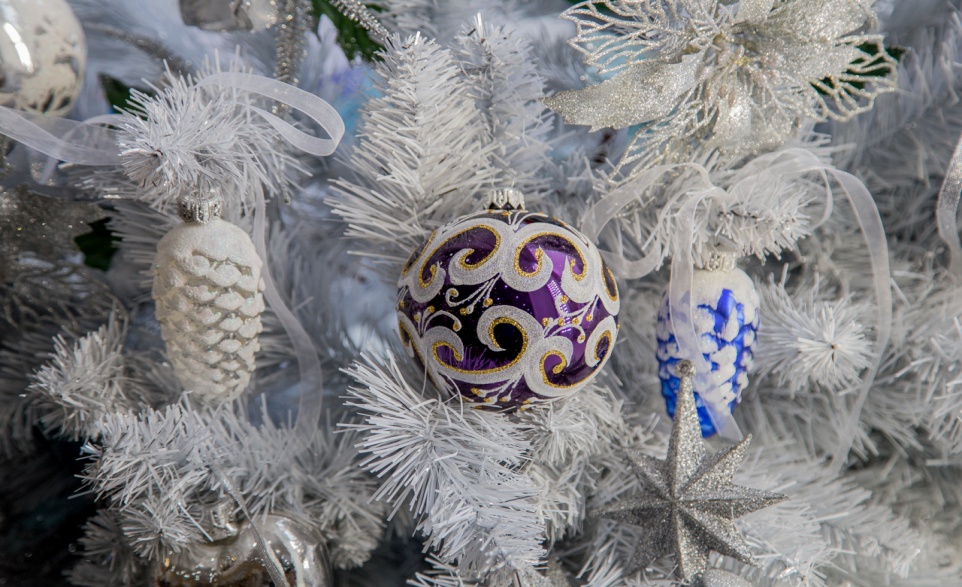 Шарручной работы∂ 85ЗН – 85 – 53СтеклоКартонная коробка100 = 0030 шт156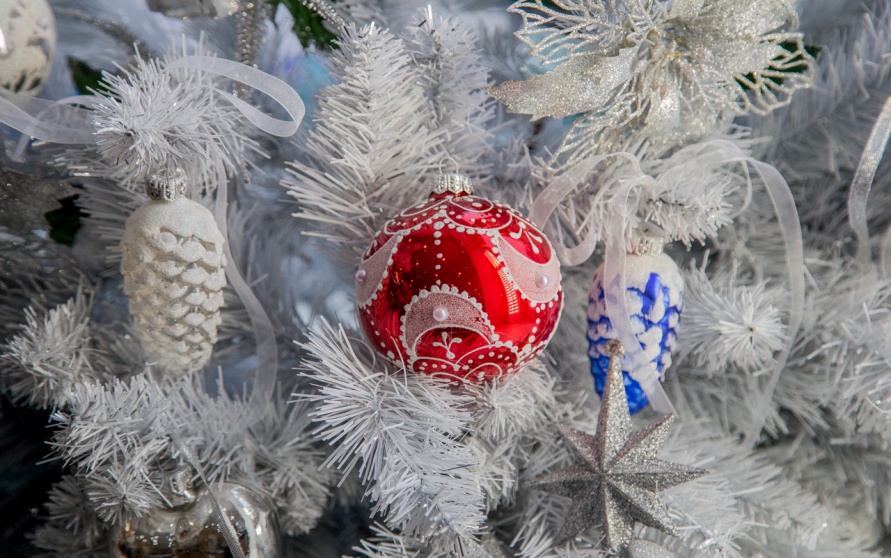 Шарручной работы∂ 85ЗН – 85 – 52СтеклоКартонная коробка100 = 0030 шт157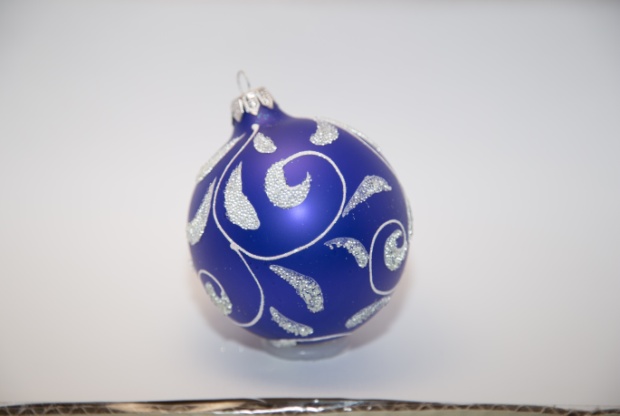 Шарручной работы∂ 85ЗН – 85 – 19СтеклоКартонная коробка100 = 0030 шт158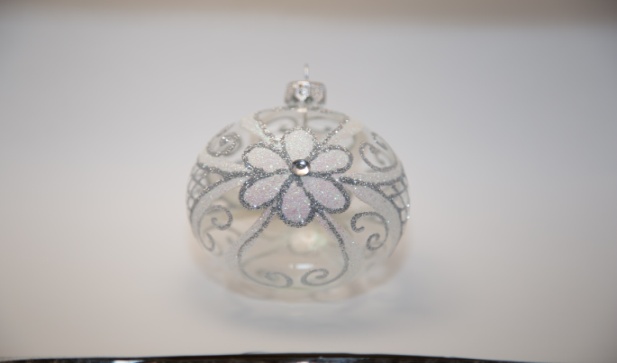 Шарручной работы∂ 85ЗН – 85 – 20СтеклоКартонная коробка100 = 0030 шт159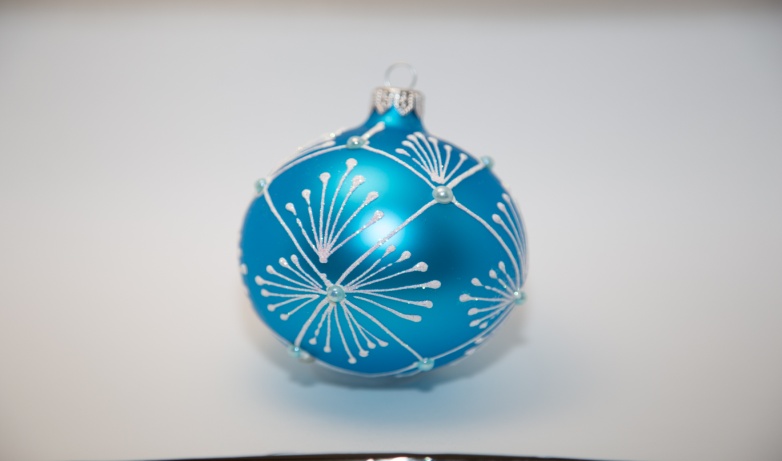 Шарручной работы∂ 85ЗН – 85 – 21СтеклоКартонная коробка100 = 0030 шт160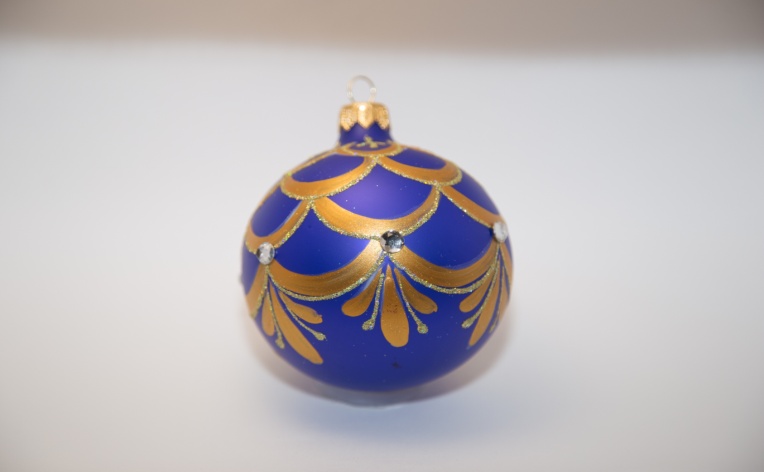 Шарручной работы∂ 85ЗН – 85 – 22СтеклоКартонная коробка100 = 0030 шт161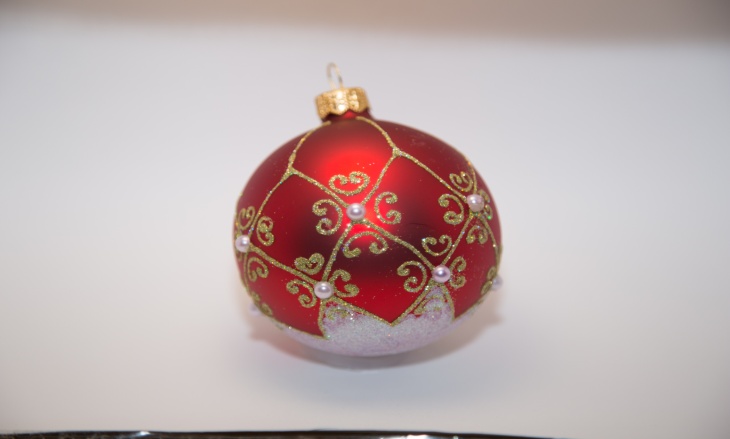 Шарручной работы∂ 85ЗН – 85 – 23СтеклоКартонная коробка100 = 0030 шт162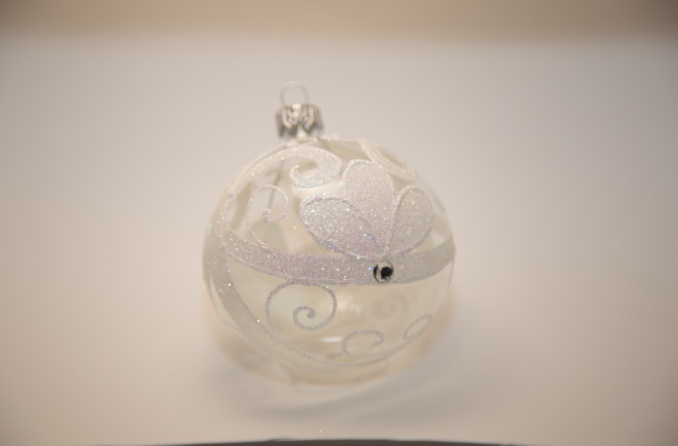 Шарручной работы∂ 85ЗН – 85 – 29СтеклоКартонная коробка100 = 0030 шт163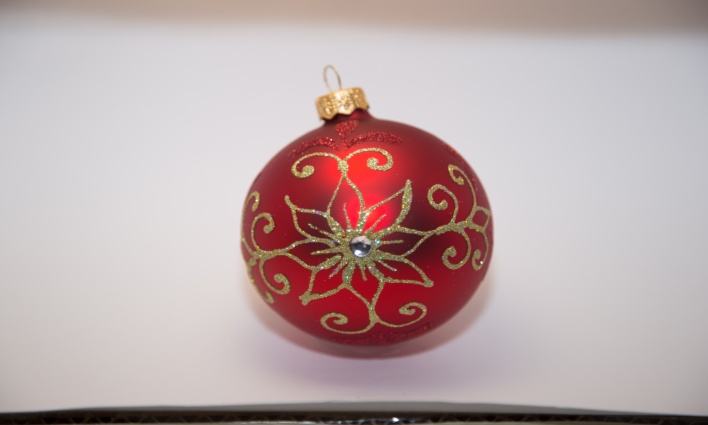 Шарручной работы∂ 85ЗН – 85 – 31СтеклоКартонная коробка100 = 0030 шт164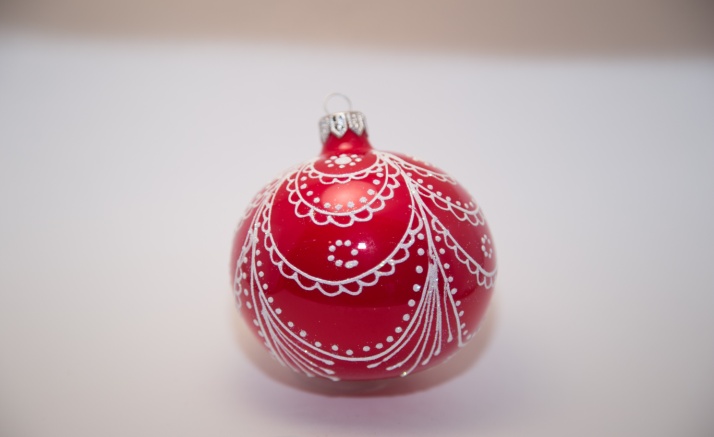 Шарручной работы∂ 85ЗН – 85 – 35СтеклоКартонная коробка100 = 0030 шт165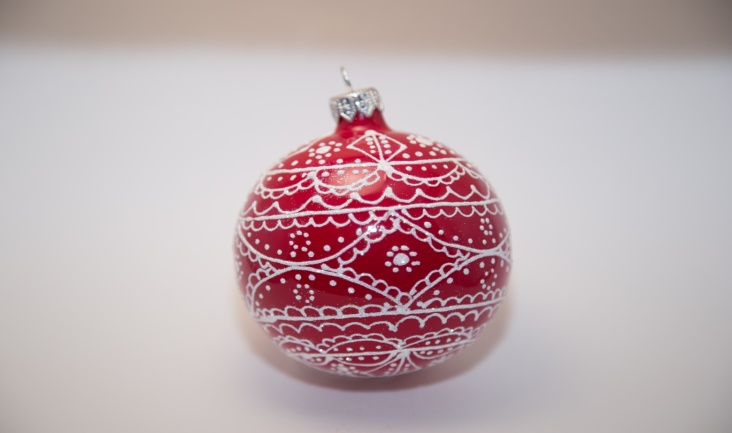 Шарручной работы∂ 85ЗН – 85 – 36СтеклоКартонная коробка100 = 0030 шт166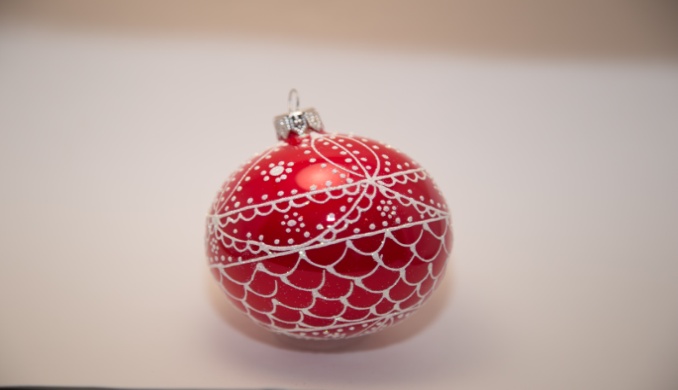 Шарручной работы∂ 85ЗН – 85 – 37СтеклоКартонная коробка100 = 0030 шт167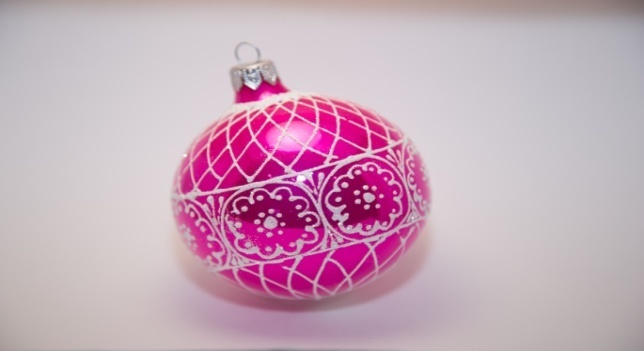 Шарручной работы∂ 85ЗН – 85 – 47СтеклоКартонная коробка100 = 0030 шт168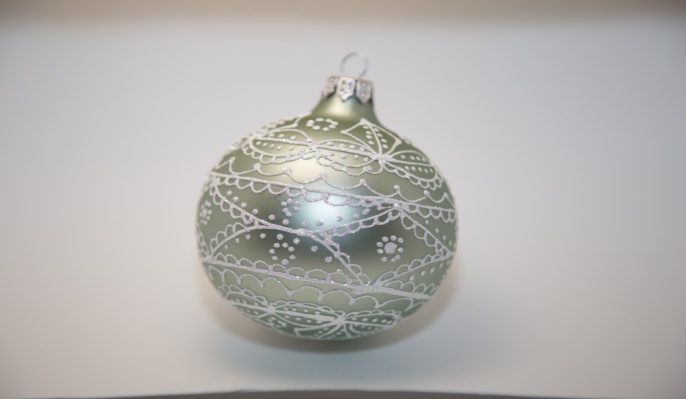 Шарручной работы∂ 85ЗН – 85 – 48СтеклоКартонная коробка100 = 0030 шт169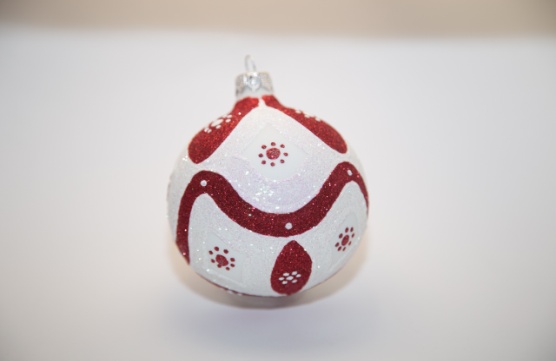 Шарручной работы∂ 85ЗН – 85 – 49СтеклоКартонная коробка120 = 0030 шт170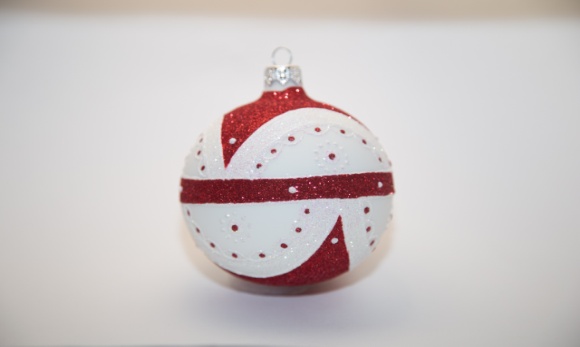 Шарручной работы∂ 85ЗН – 85 – 50СтеклоКартонная коробка120 = 0030 шт171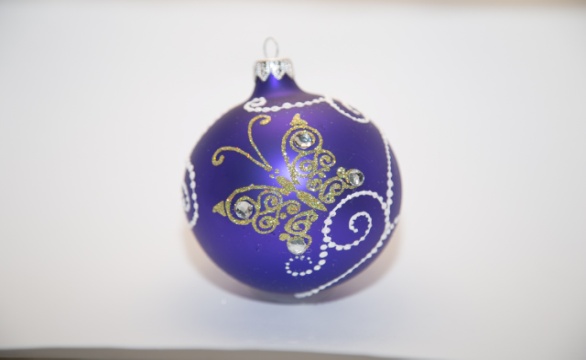 Шарручной работы∂ 85ЗН – 85 – 51СтеклоКартонная коробка120 = 0030 шт172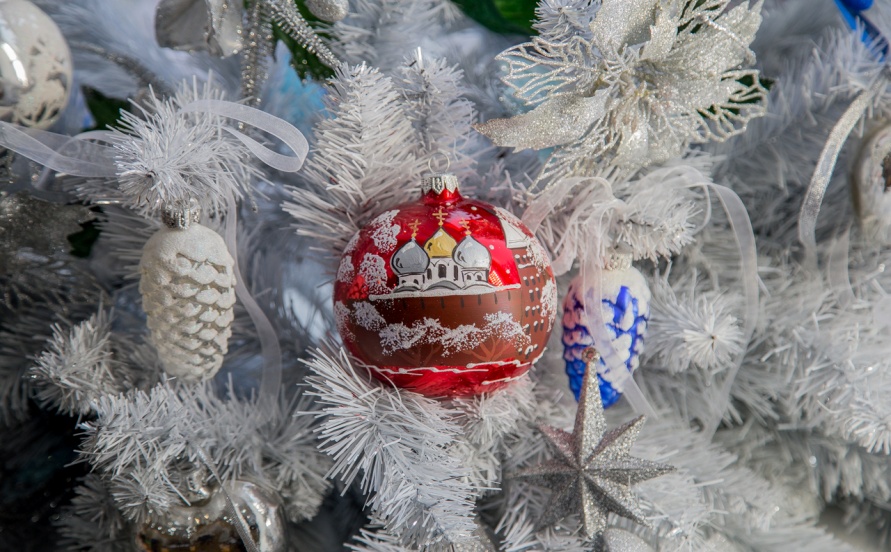 Шарручной работы∂ 100ЗН – 100 – 193СтеклоКартонная коробка250 = 0024 шт173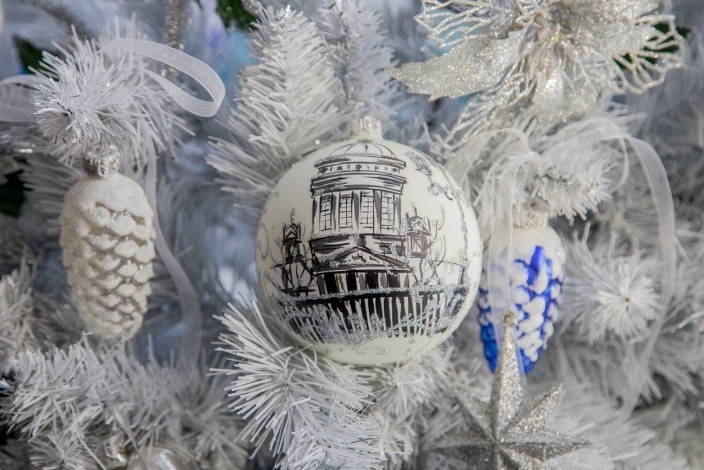 Шарручной работы∂ 100ЗН – 100 – 192СтеклоКартонная коробка250 = 0024 шт174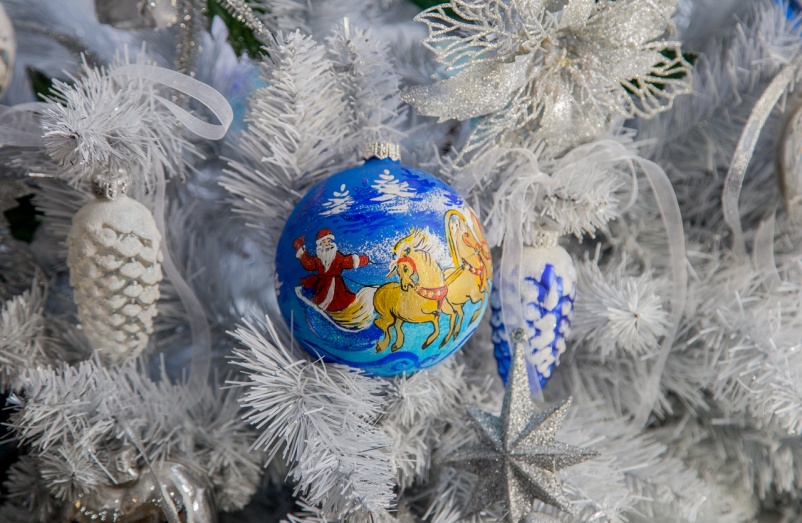 Шарручной работы∂ 100ЗН – 100 – 190СтеклоКартонная коробка250 = 0024 шт175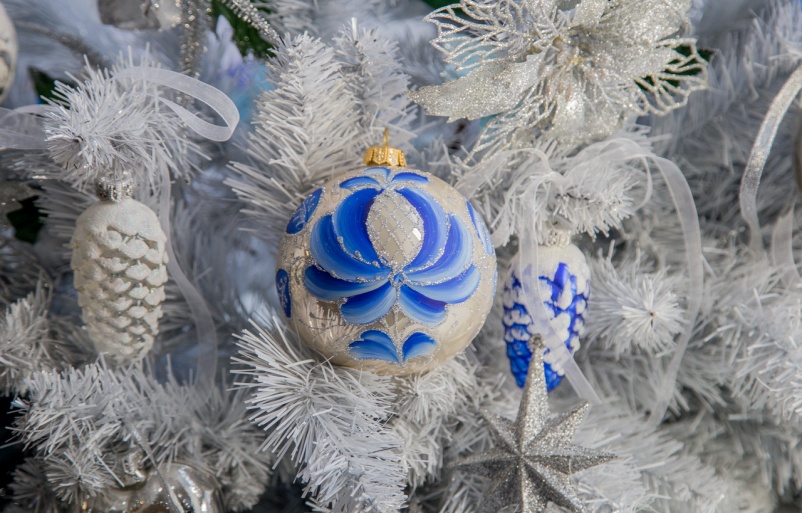 Шарручной работы∂ 100ЗН – 100 – 187СтеклоКартонная коробка250 = 0024 шт176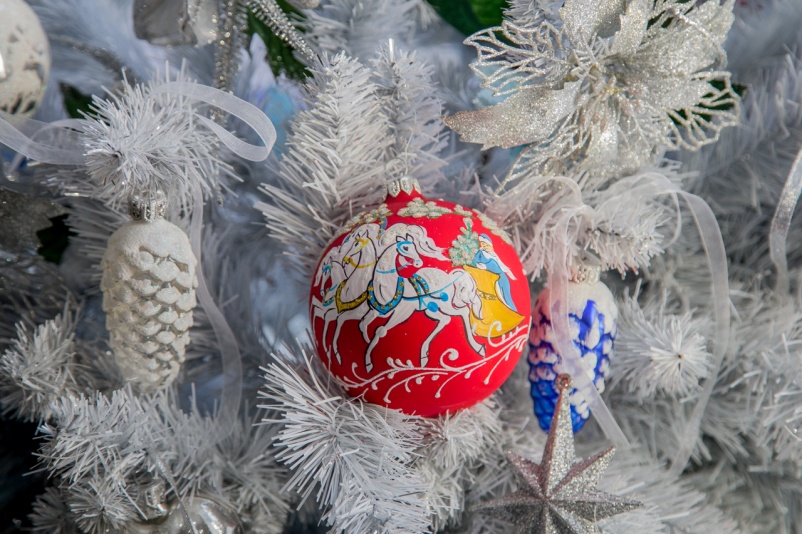 Шарручной работы∂ 100ЗН – 100 – 186СтеклоКартонная коробка250 = 0024 шт177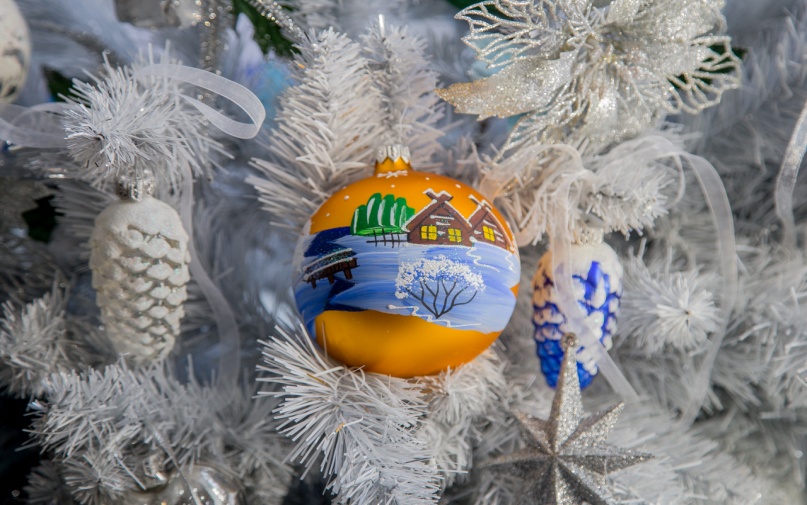 Шарручной работы∂ 100ЗН – 100 – 185СтеклоКартонная коробка250 = 0024 шт178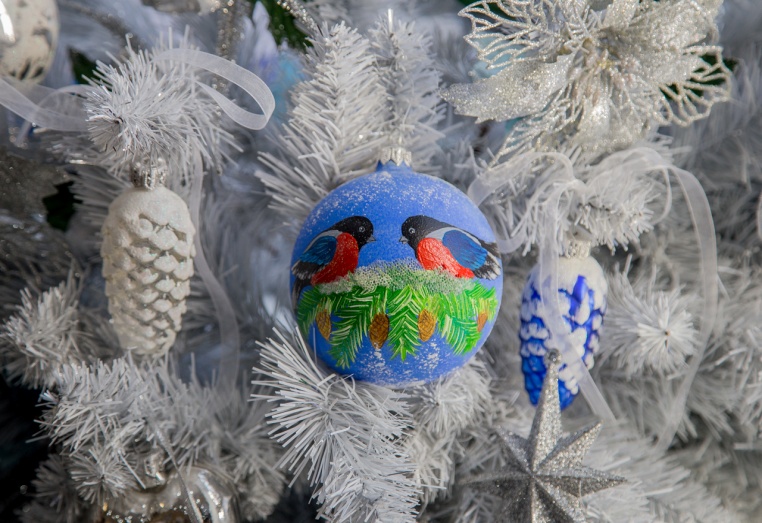 Шарручной работы∂ 100ЗН – 100 – 184СтеклоКартонная коробка250 = 0024 шт179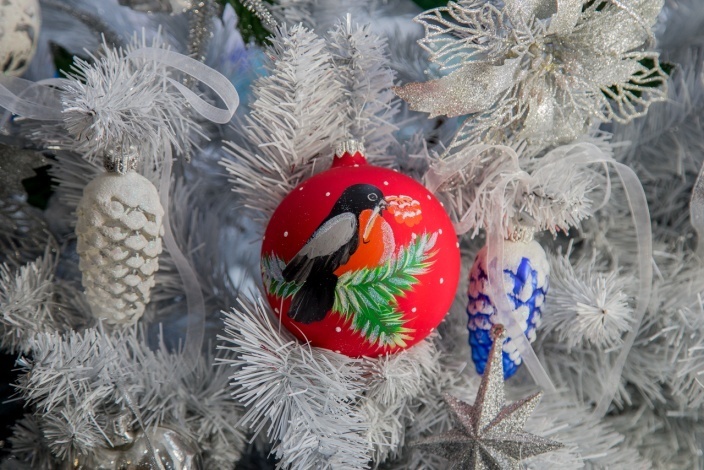 Шарручной работы∂ 100ЗН – 100 – 183СтеклоКартонная коробка250 = 0024 шт180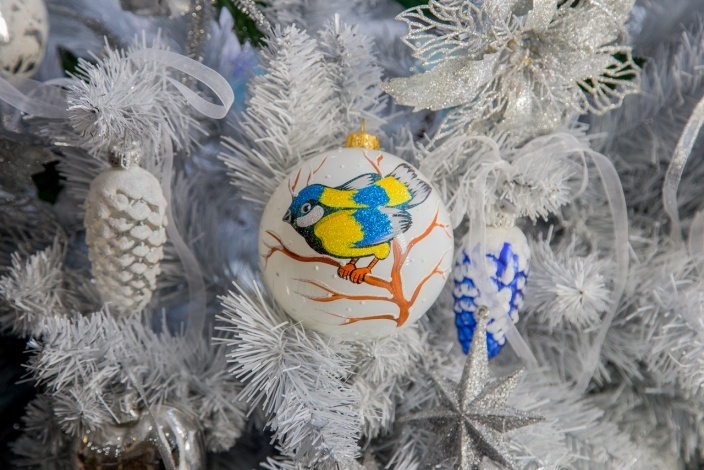 Шарручной работы∂ 100ЗН – 100 – 182СтеклоКартонная коробка250 = 0024 шт181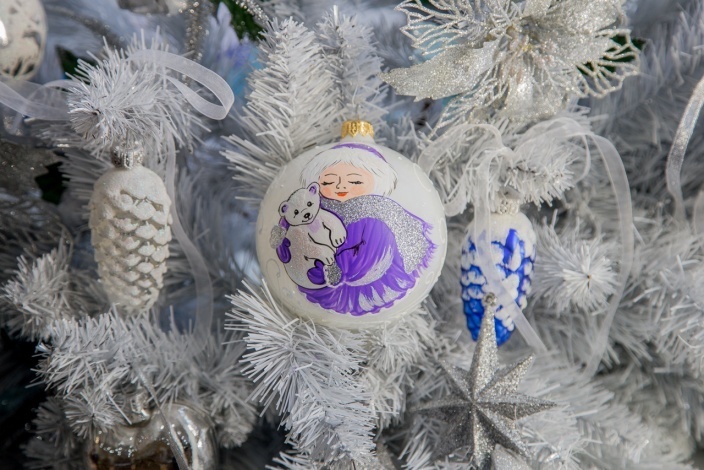 Шарручной работы∂ 100ЗН – 100 – 179СтеклоКартонная коробка250 = 0024 шт182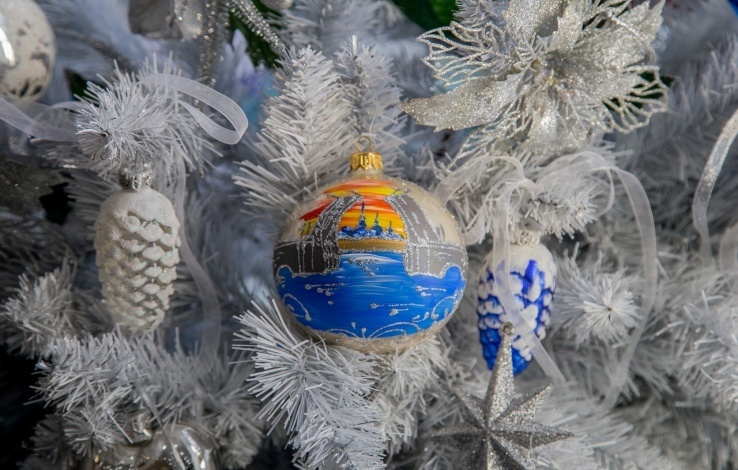 Шарручной работы∂ 100ЗН – 100 – 178СтеклоКартонная коробка250 = 0024 шт183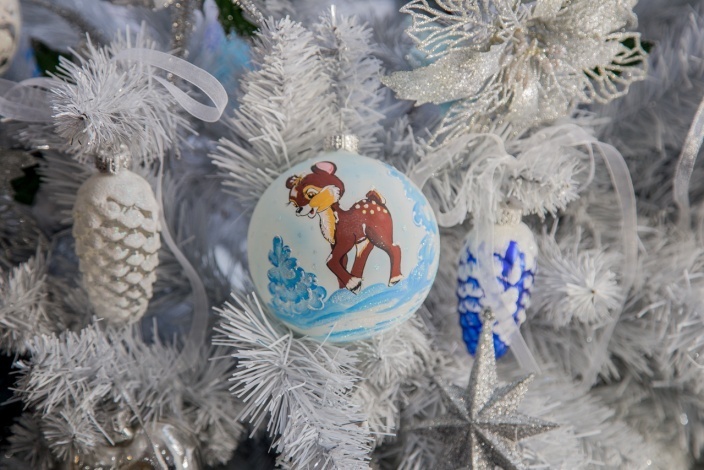 Шарручной работы∂ 100ЗН – 100 – 175СтеклоКартонная коробка250 = 0024 шт184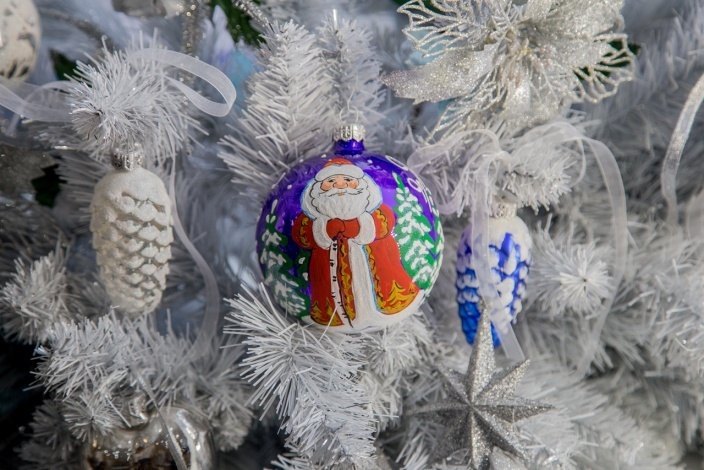 Шарручной работы∂ 100ЗН – 100 – 174СтеклоКартонная коробка250 = 0024 шт185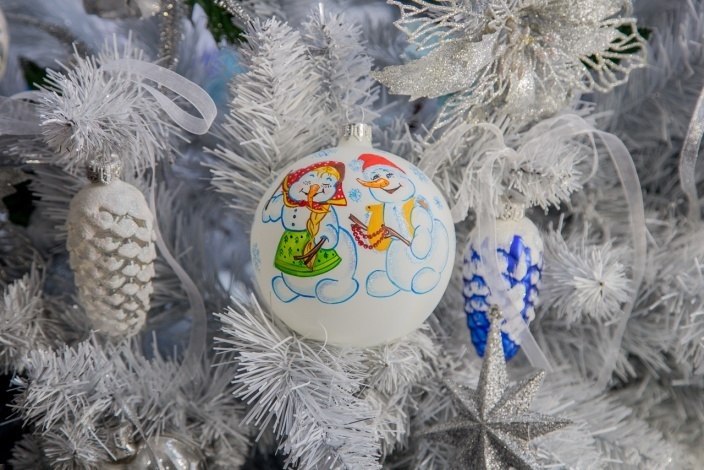 Шарручной работы∂ 100ЗН – 100 – 173СтеклоКартонная коробка250 = 0024 шт186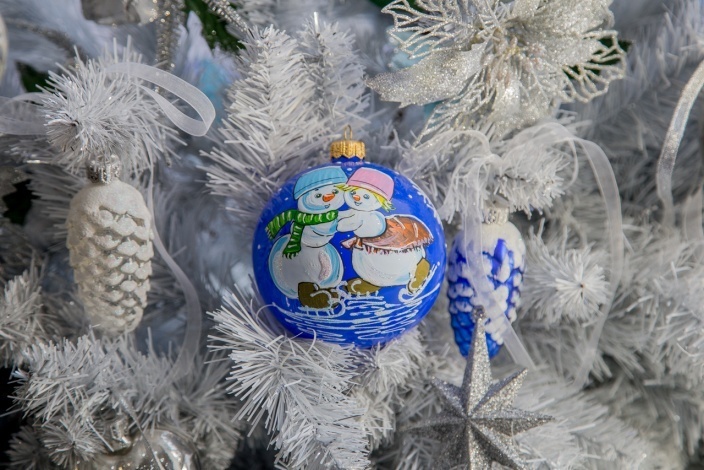 Шарручной работы∂ 100ЗН – 100 – 172СтеклоКартонная коробка250 = 0024 шт187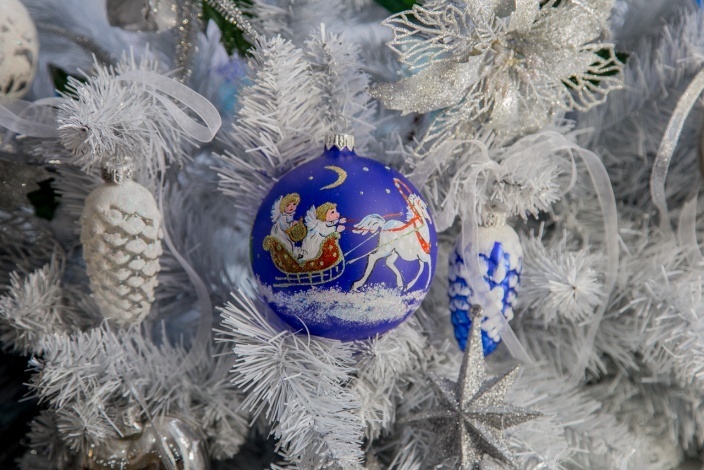 Шарручной работы∂ 100ЗН – 100 – 170СтеклоКартонная коробка250 = 0024 шт188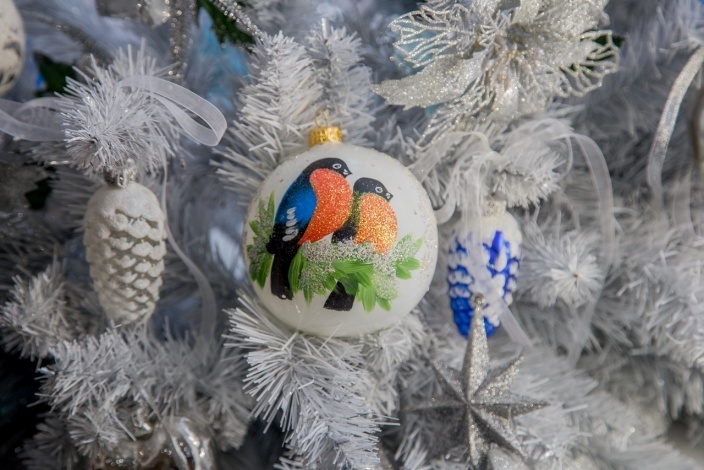 Шарручной работы∂ 100ЗН – 100 – 169СтеклоКартонная коробка250 = 0024 шт189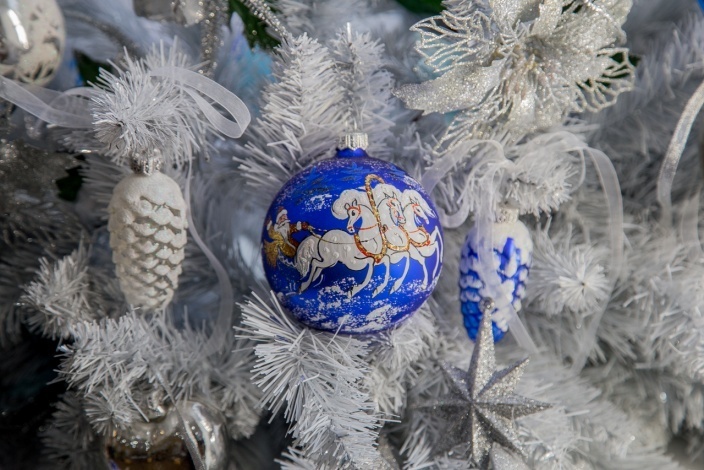 Шарручной работы∂ 100ЗН – 100 – 167СтеклоКартонная коробка250 = 0024 шт190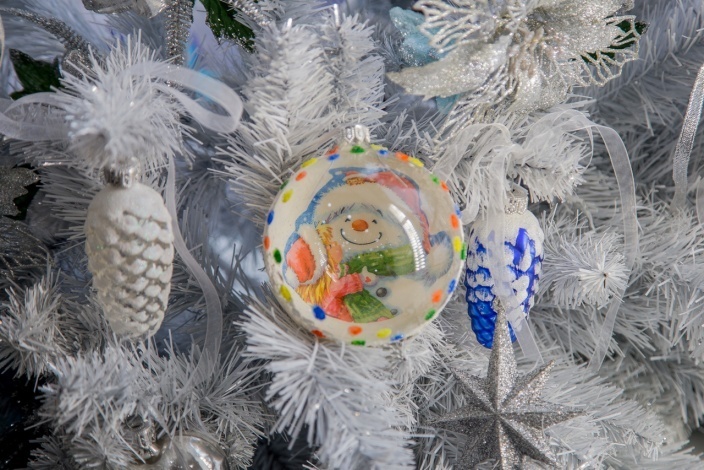 Шарручной работы∂ 100ЗН – 100 – 163СтеклоКартонная коробка250 = 0024 шт191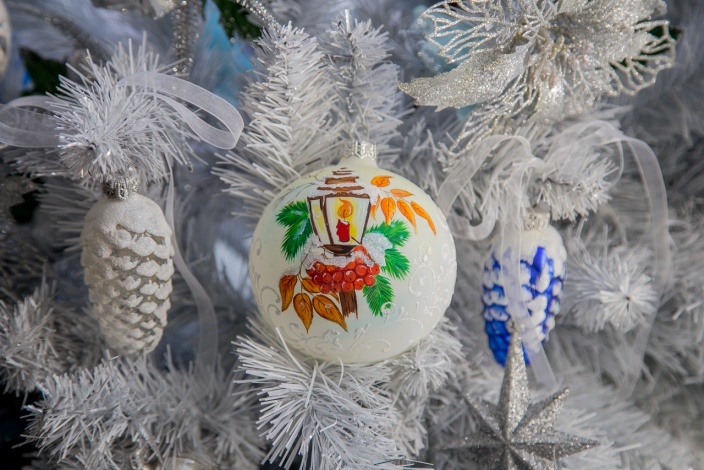 Шарручной работы∂ 100ЗН – 100 – 161СтеклоКартонная коробка250 = 0024 шт192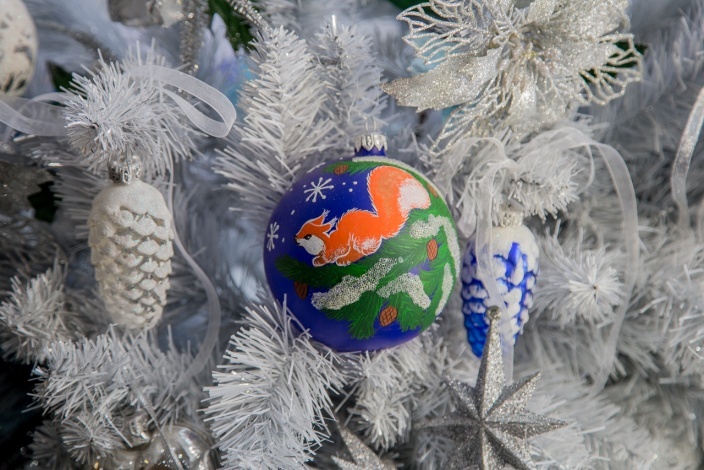 Шарручной работы∂ 100ЗН – 100 – 160СтеклоКартонная коробка250 = 0024 шт193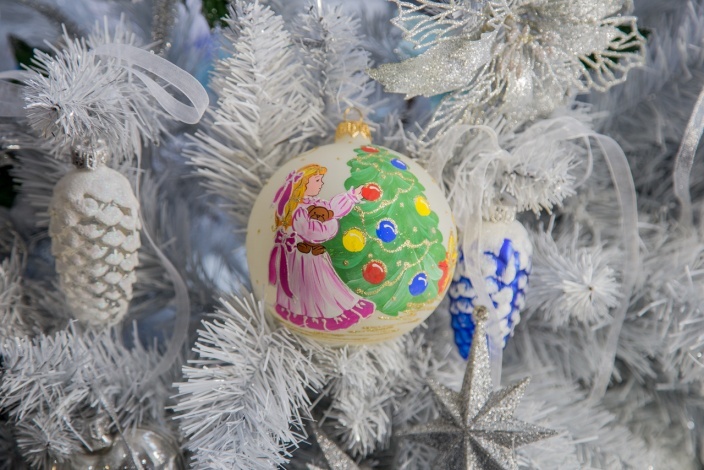 Шарручной работы∂ 100ЗН – 100 – 159СтеклоКартонная коробка250 = 0024 шт194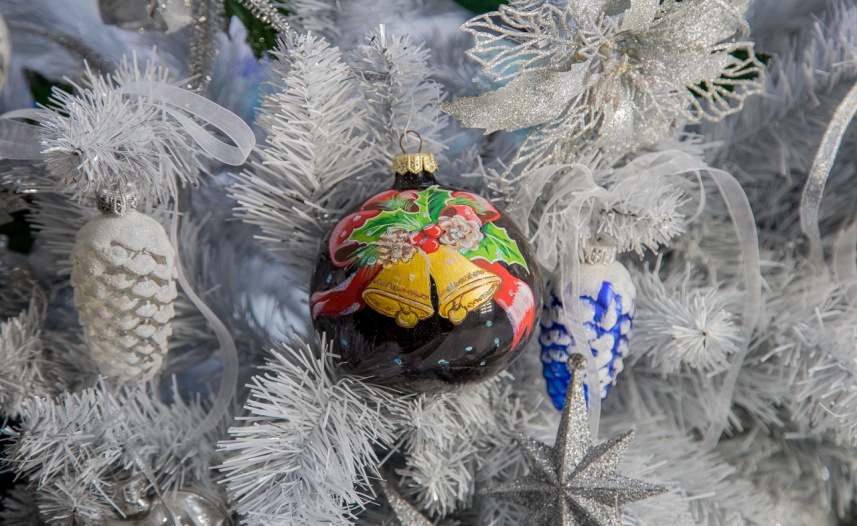 Шарручной работы∂ 100ЗН – 100 – 158СтеклоКартонная коробка250 = 0024 шт195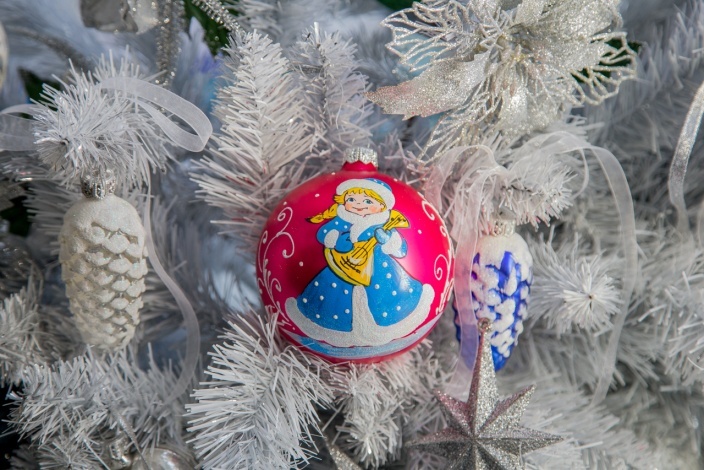 Шарручной работы∂ 100ЗН – 100 – 157СтеклоКартонная коробка250 = 0024 шт196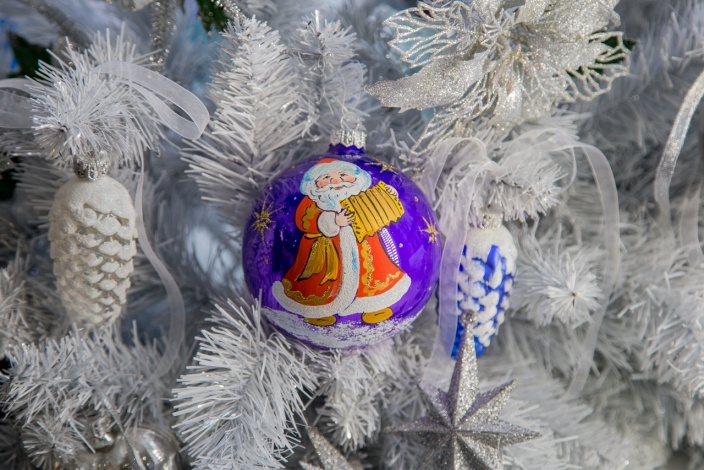 Шарручной работы∂ 100ЗН – 100 – 156СтеклоКартонная коробка250 = 0024 шт197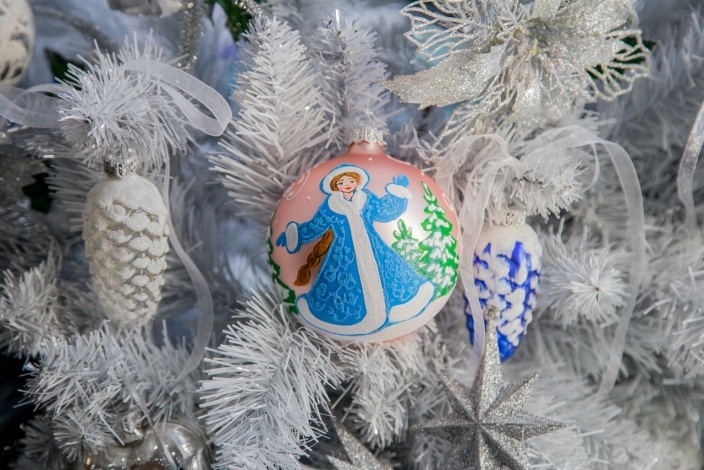 Шарручной работы∂ 100ЗН – 100 – 155СтеклоКартонная коробка250 = 0024 шт198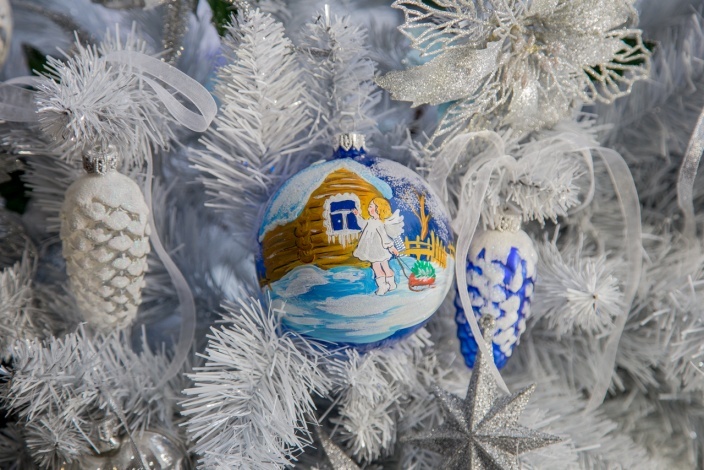 Шарручной работы∂ 100ЗН – 100 – 154СтеклоКартонная коробка250 = 0024 шт199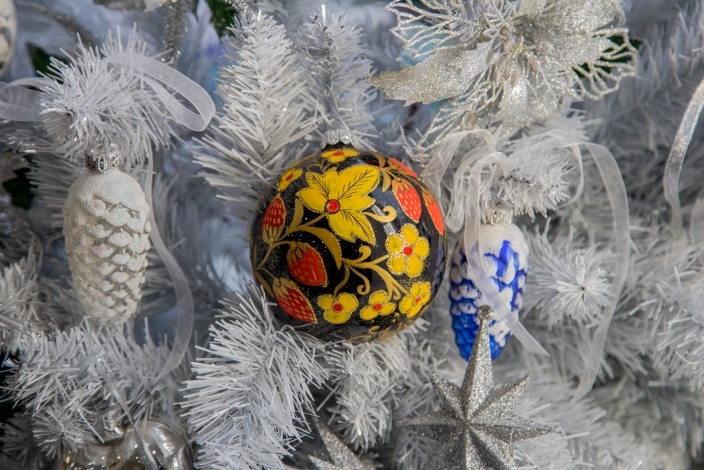 Шарручной работы∂ 100ЗН – 100 – 153СтеклоКартонная коробка250 = 0024 шт200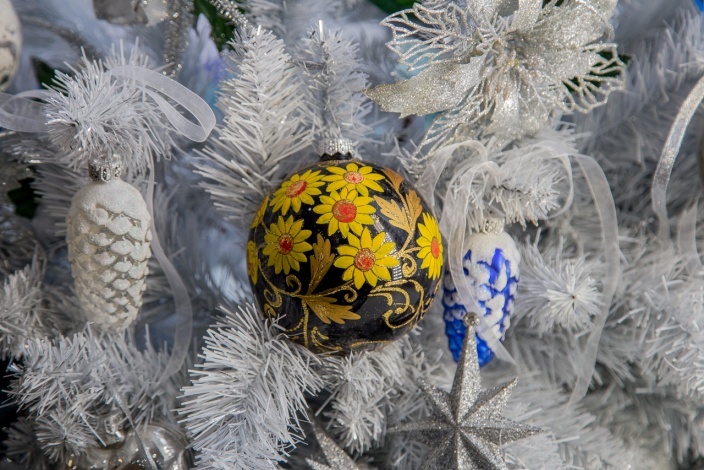 Шарручной работы∂ 100ЗН – 100 – 151СтеклоКартонная коробка250 = 0024 шт201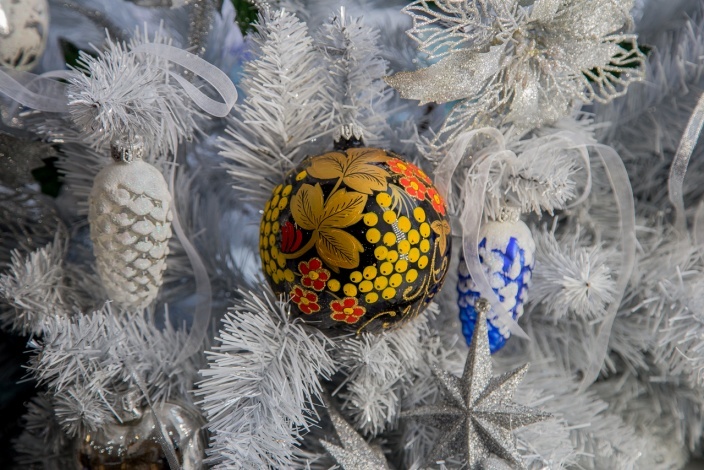 Шарручной работы∂ 100ЗН – 100 – 150СтеклоКартонная коробка250 = 0024 шт202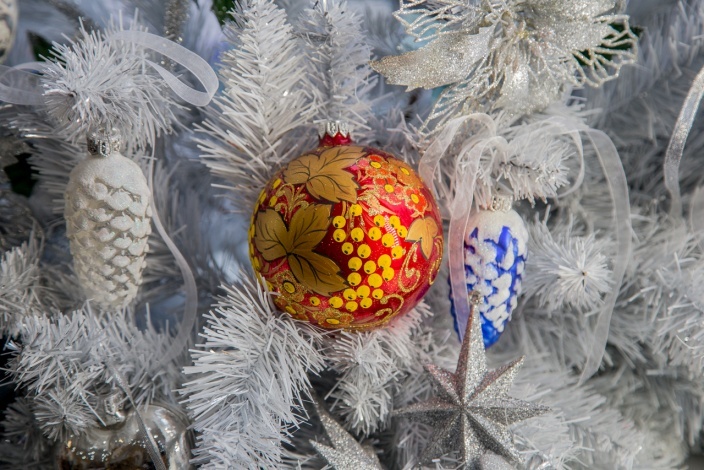 Шарручной работы∂ 100ЗН – 100 – 149СтеклоКартонная коробка250 = 0024 шт203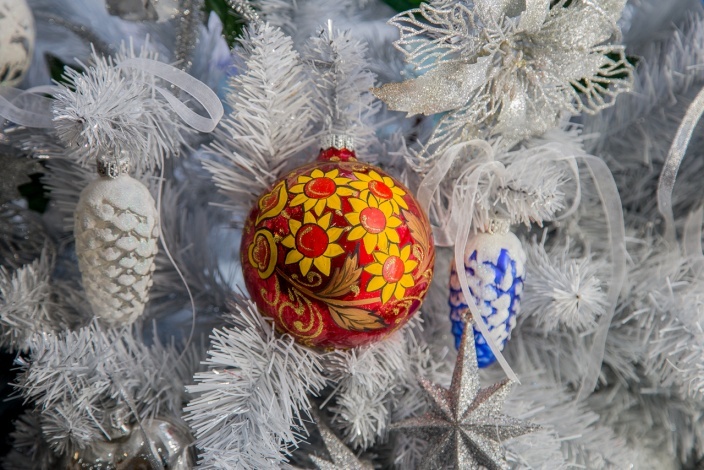 Шарручной работы∂ 100ЗН – 100 – 147СтеклоКартонная коробка250 = 0024 шт204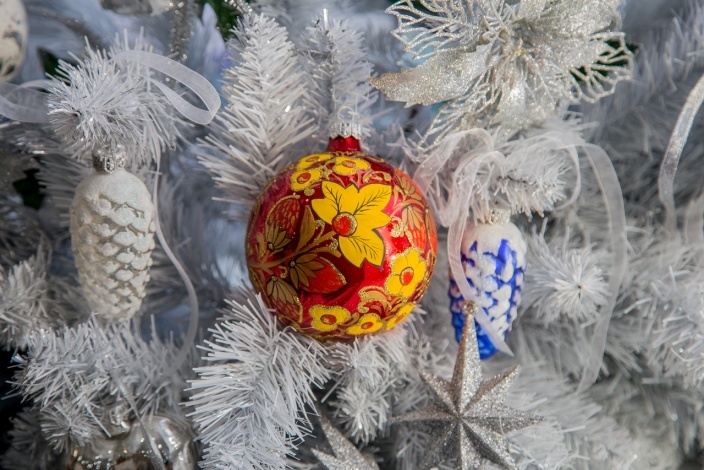 Шарручной работы∂ 100ЗН – 100 – 148СтеклоКартонная коробка250 = 0024 шт205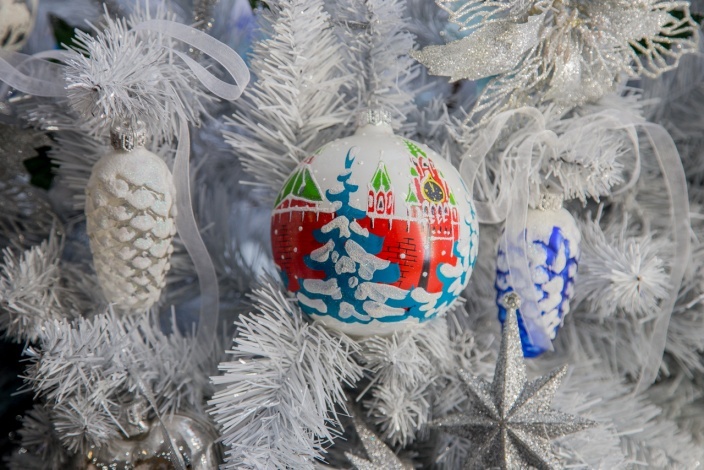 Шарручной работы∂ 100ЗН – 100 – 146СтеклоКартонная коробка250 = 0024 шт206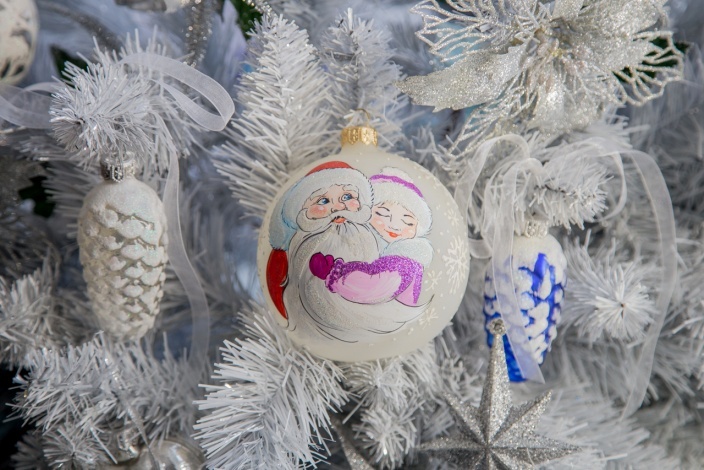 Шарручной работы∂ 100ЗН – 100 – 145СтеклоКартонная коробка250 = 0024 шт207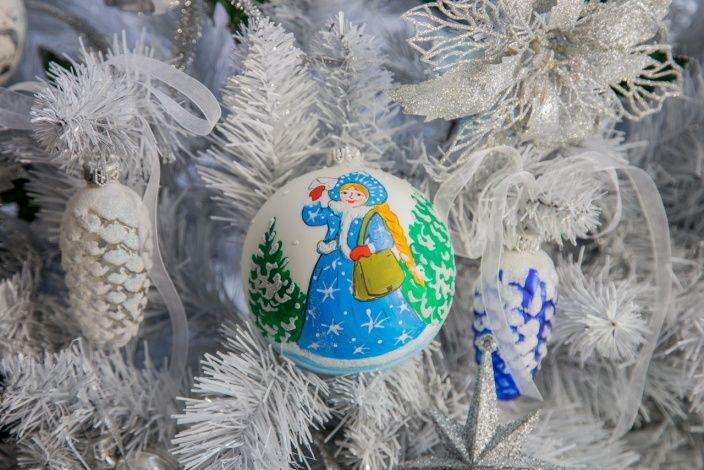 Шарручной работы∂ 100ЗН – 100 – 144СтеклоКартонная коробка250 = 0024 шт208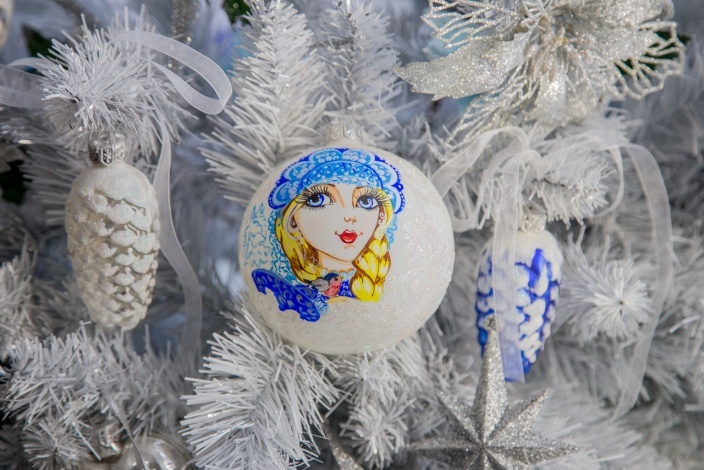 Шарручной работы∂ 100ЗН – 100 – 143СтеклоКартонная коробка350 = 0024 шт209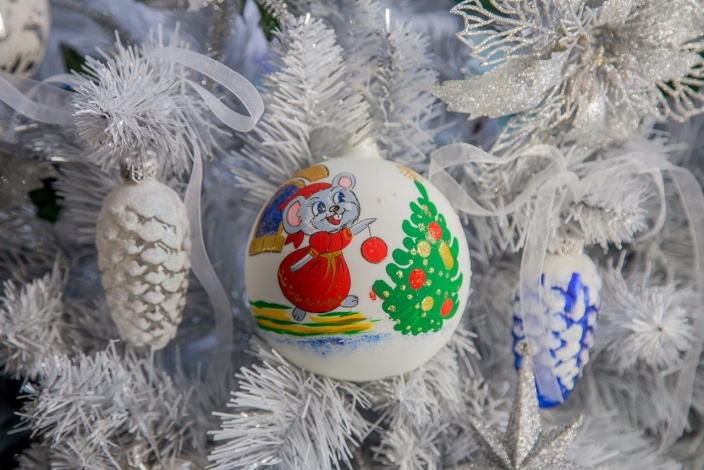 Шарручной работы∂ 100СГ – 100 – 07СтеклоКартонная коробка250 = 0024 шт210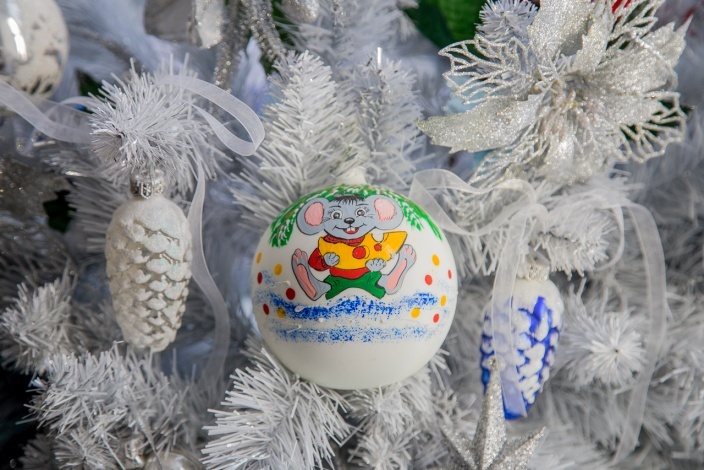 Шарручной работы∂ 100СГ – 100 – 06СтеклоКартонная коробка250 = 0024 шт211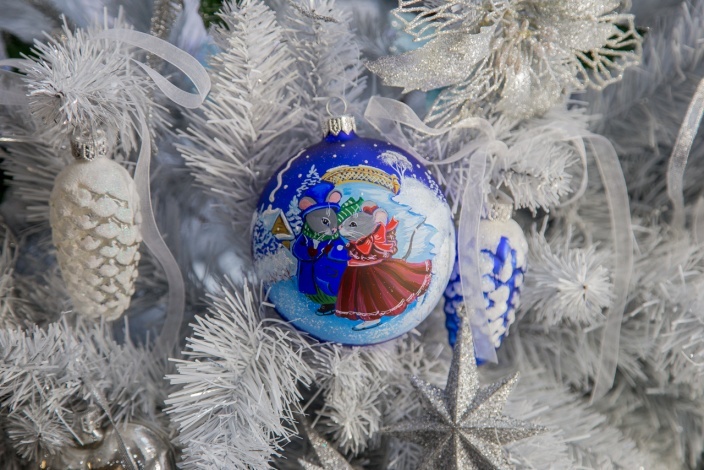 Шарручной работы∂ 100СГ – 100 – 140-ЭСтеклоКартонная коробка600 = 0024 шт212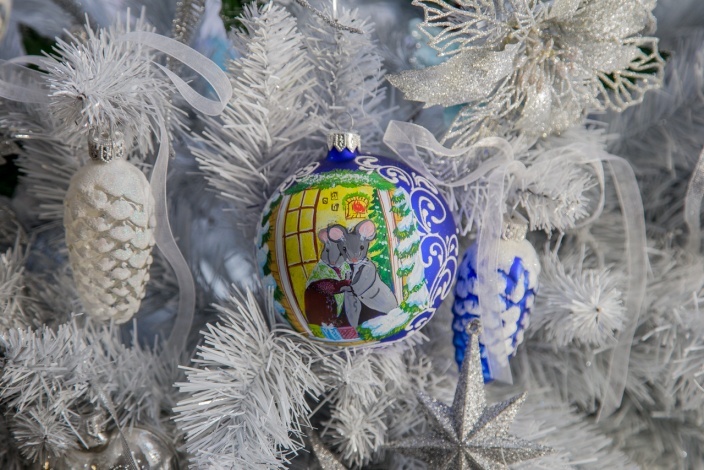 Шарручной работы∂ 100СГ – 100 – 141-ЭСтеклоКартонная коробка600 = 0024 шт213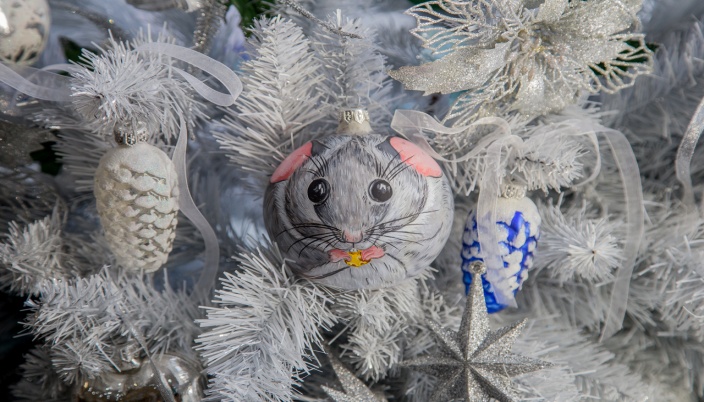 Шарручной работы∂ 100СГ – 100 – 05СтеклоКартонная коробка250 = 0024 шт214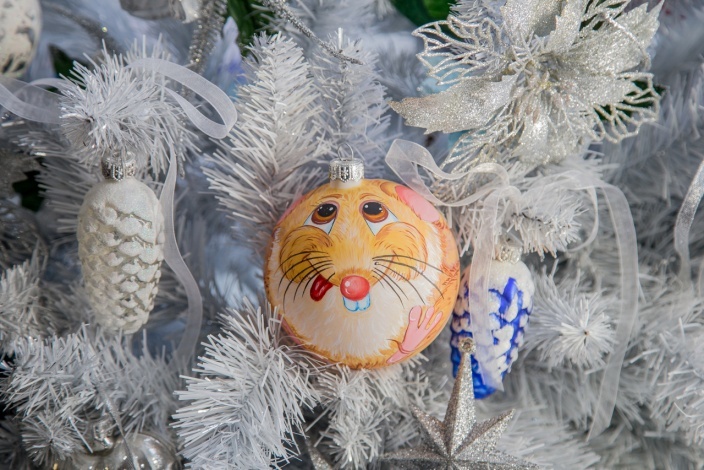 Шарручной работы∂ 100СГ – 100 – 04СтеклоКартонная коробка250 = 0024 шт215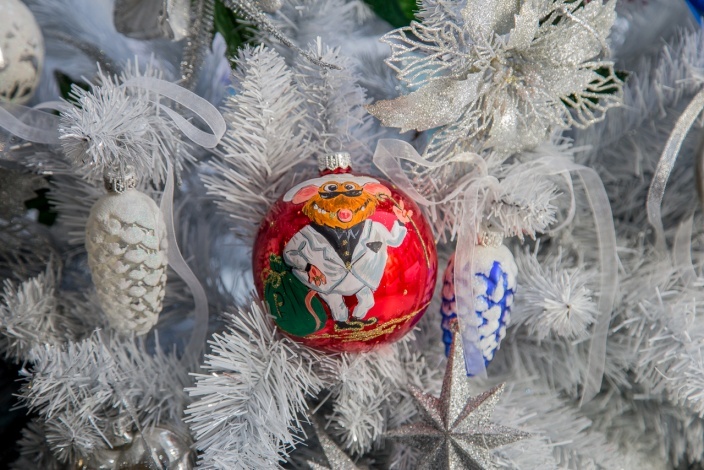 Шарручной работы∂ 100СГ – 100 – 03СтеклоКартонная коробка250 = 0024 шт216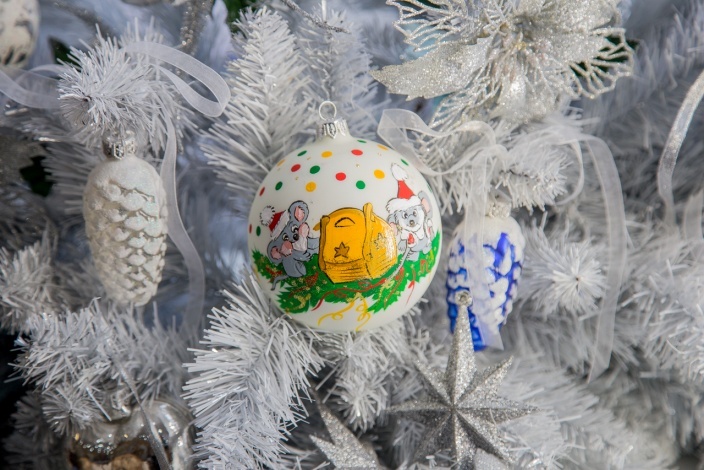 Шарручной работы∂ 100СГ – 100 – 02СтеклоКартонная коробка250 = 0024 шт217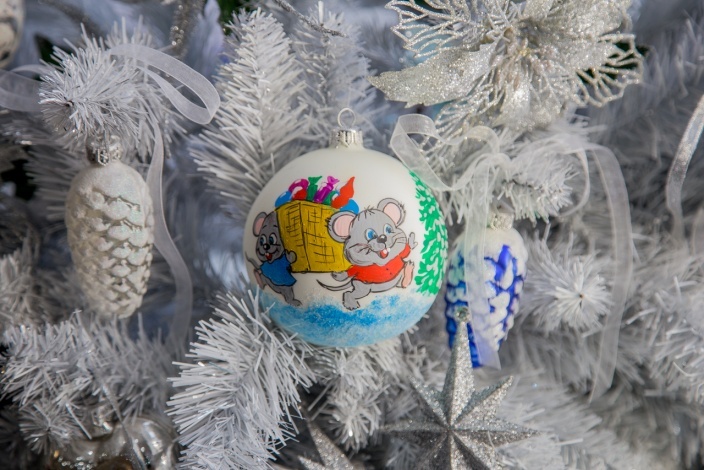 Шарручной работы∂ 100СГ – 100 – 01СтеклоКартонная коробка250 = 0024 шт218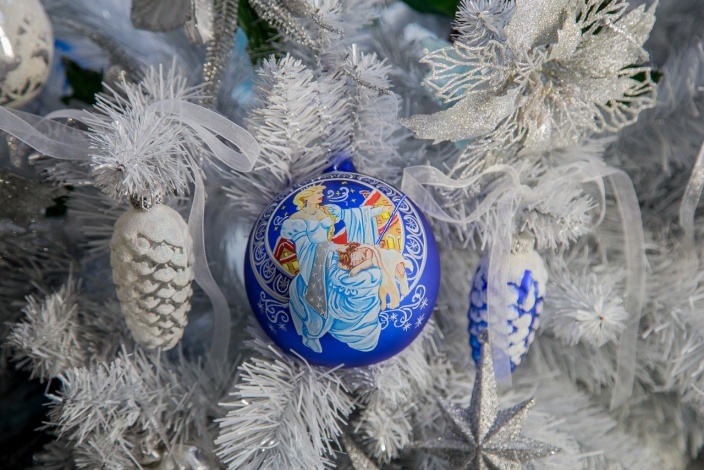 Шарручной работы∂ 100ЗН -100 – 126-ЭСтеклоКартонная коробка600 = 0024 шт219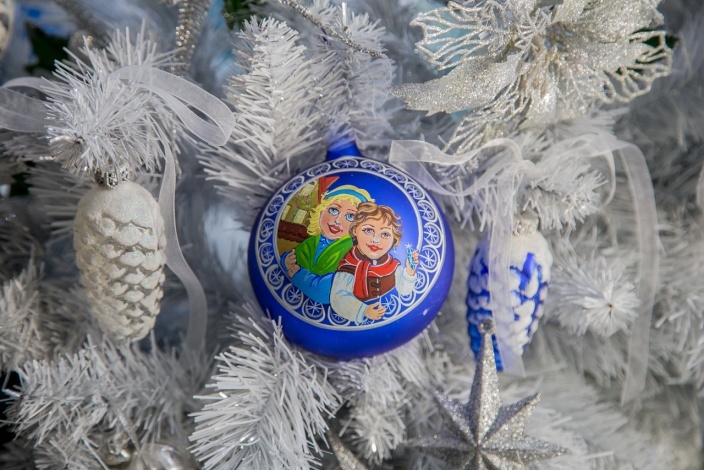 Шарручной работы∂ 100ЗН -100 – 125-ЭСтеклоКартонная коробка600 = 0024 шт220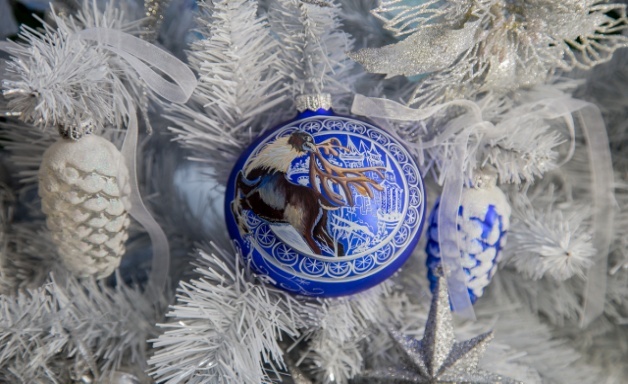 Шарручной работы∂ 100ЗН -100 – 113-ЭСтеклоКартонная коробка600 = 0024 шт221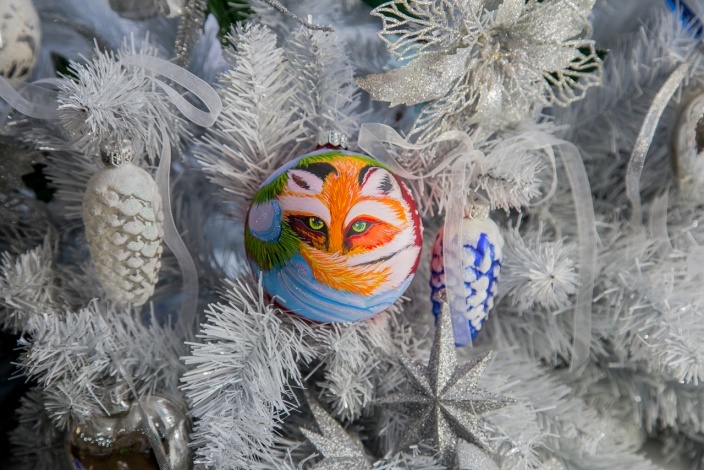 Шарручной работы∂ 100ЗН -100 – 142СтеклоКартонная коробка250 = 0024 шт222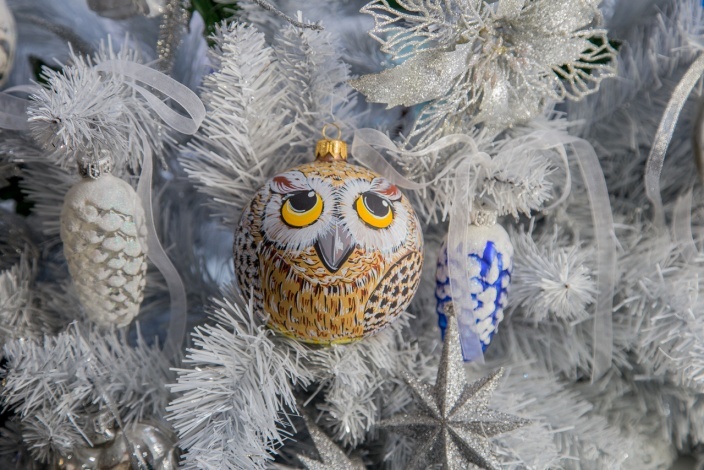 Шарручной работы∂ 100ЗН -100 – 141СтеклоКартонная коробка250 = 0024 шт223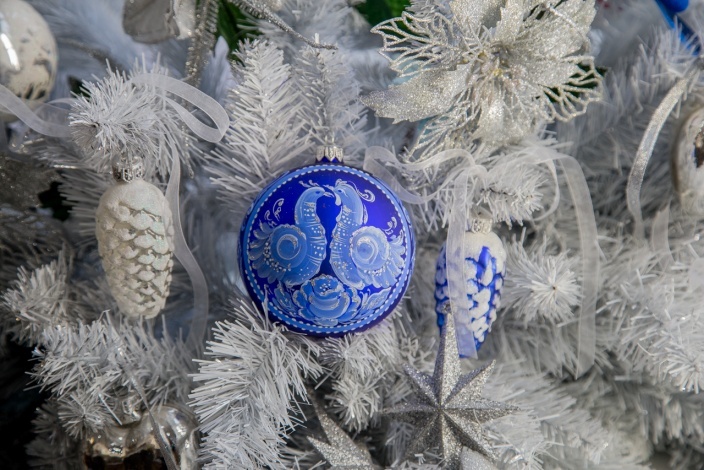 Шарручной работы∂ 100ЗН -100 – 124-ЭСтеклоКартонная коробка600 = 0024 шт224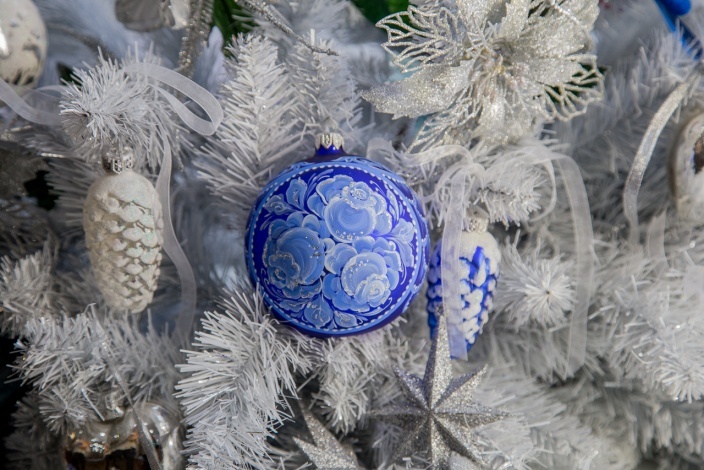 Шарручной работы∂ 100ЗН -100 – 121-ЭСтеклоКартонная коробка600 = 0024 шт225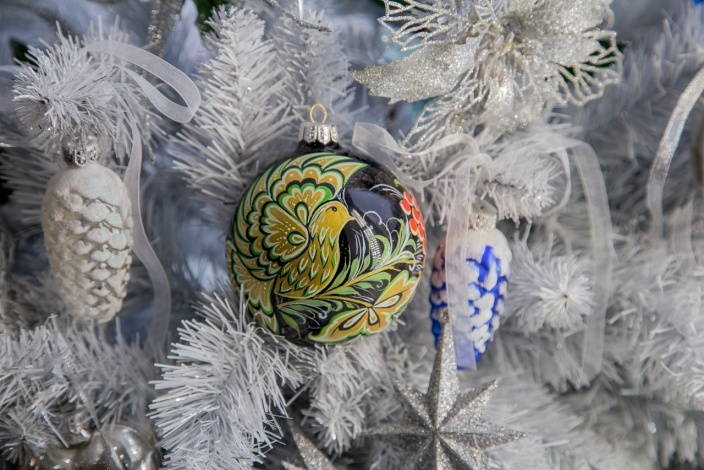 Шарручной работы∂ 100ЗН -100 – 123-ЭСтеклоКартонная коробка600 = 0024 шт226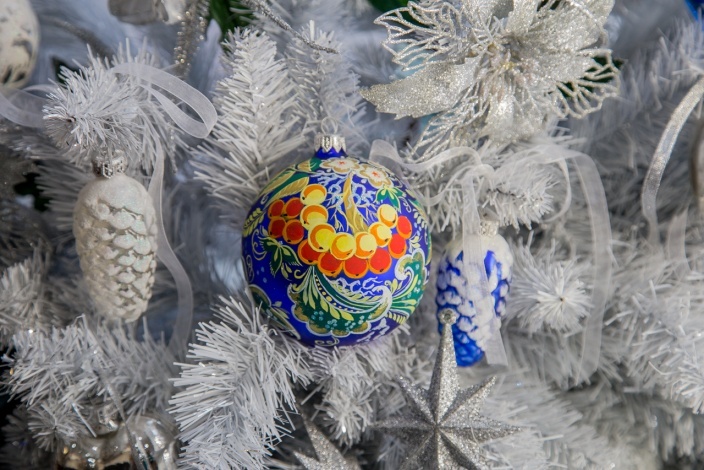 Шарручной работы∂ 100ЗН -100 – 122-ЭСтеклоКартонная коробка600 = 0024 шт227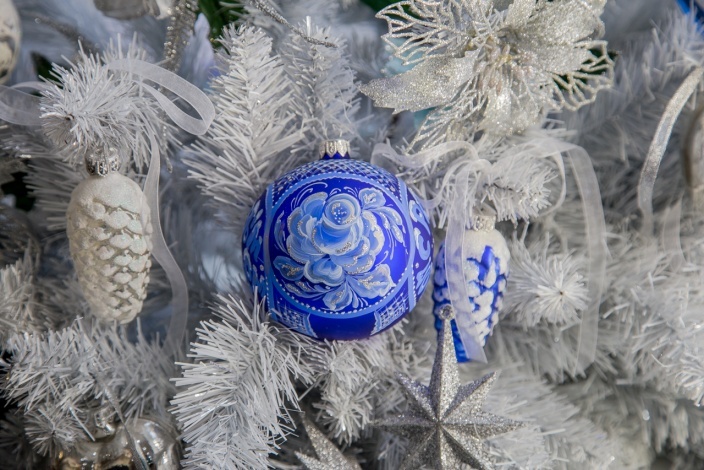 Шарручной работы∂ 100ЗН -100 – 119-ЭСтеклоКартонная коробка600 = 0024 шт228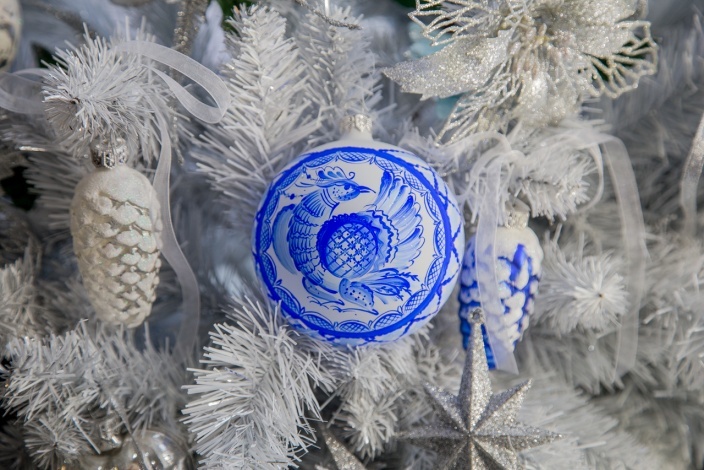 Шарручной работы∂ 100ЗН -100 – 120-ЭСтеклоКартонная коробка600 = 0024 шт229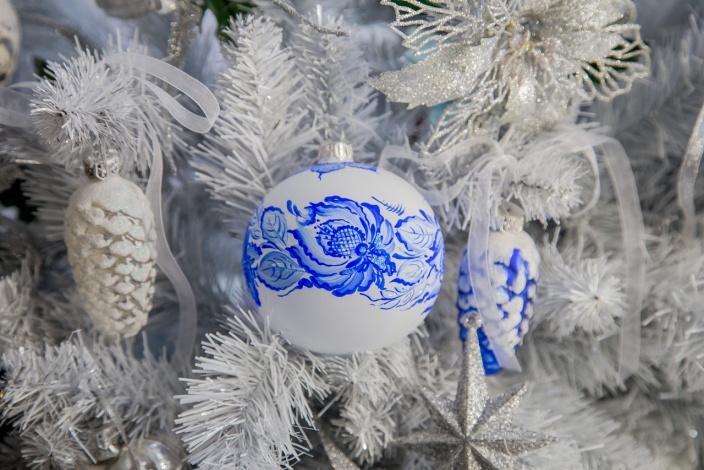 Шарручной работы∂ 100ЗН -100 – 151-ЭСтеклоКартонная коробка600= 0024 шт230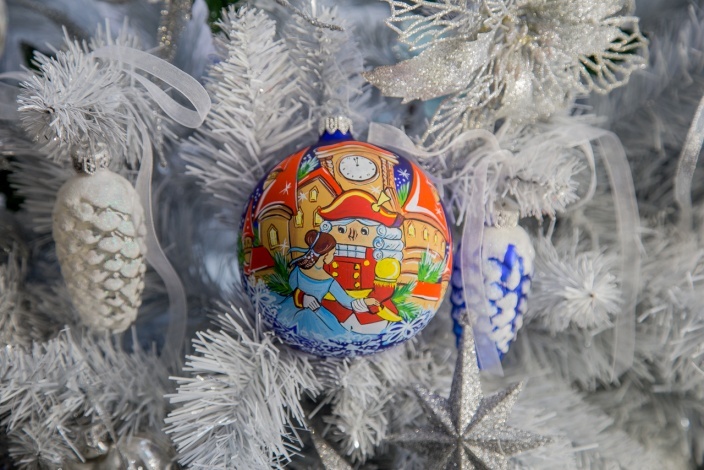 Шарручной работы∂ 100ЗН -100 – 118-ЭСтеклоКартонная коробка600 = 0024 шт231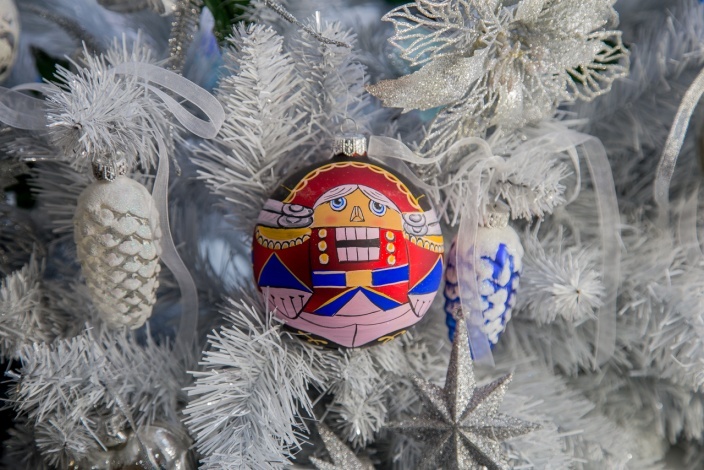 Шарручной работы∂ 100ЗН -100 – 117-ЭСтеклоКартонная коробка600 = 0024 шт232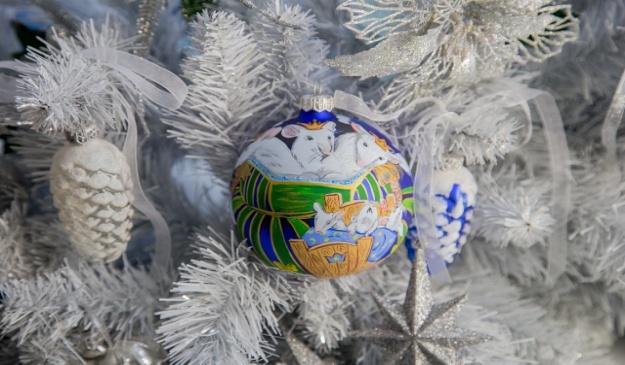 Шарручной работы∂ 100ЗН -100 – 116-ЭСтеклоКартонная коробка600 = 0024 шт233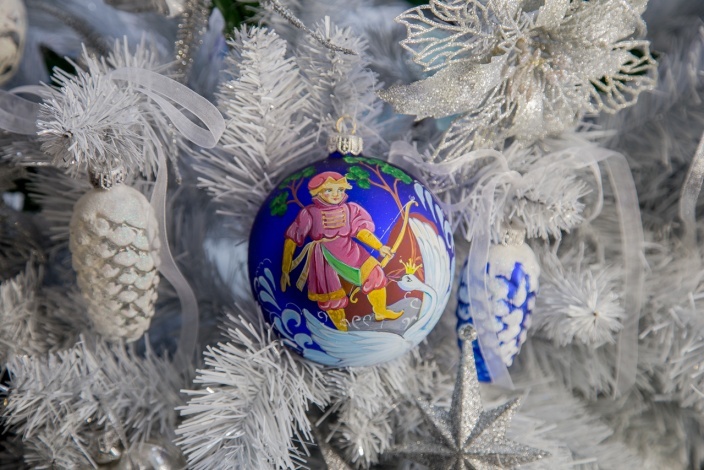 Шарручной работы∂ 100ЗН -100 – 115-ЭСтеклоКартонная коробка500 = 0024 шт234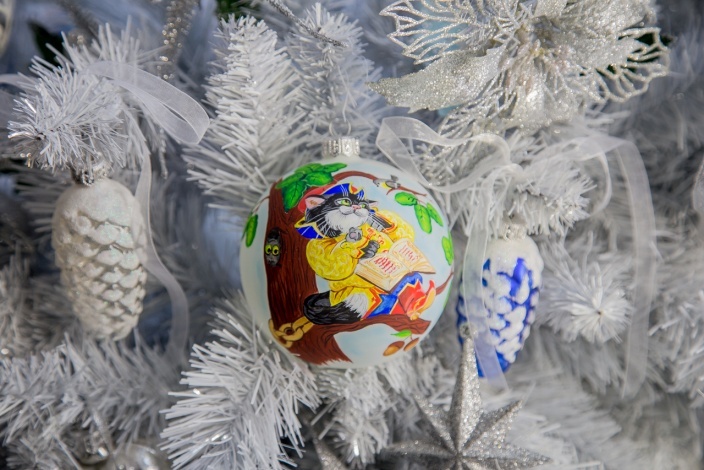 Шарручной работы∂ 100ЗН -100 – 114-ЭСтеклоКартонная коробка500 = 0024 шт235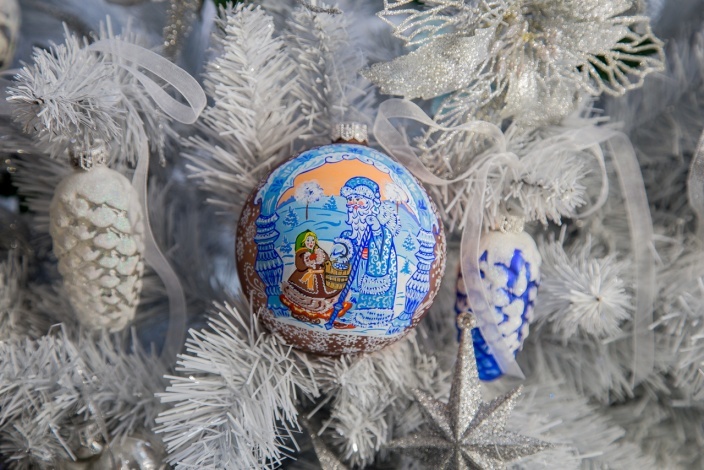 Шарручной работы∂ 100ЗН -100 – 112-ЭСтеклоКартонная коробка600 = 0024 шт236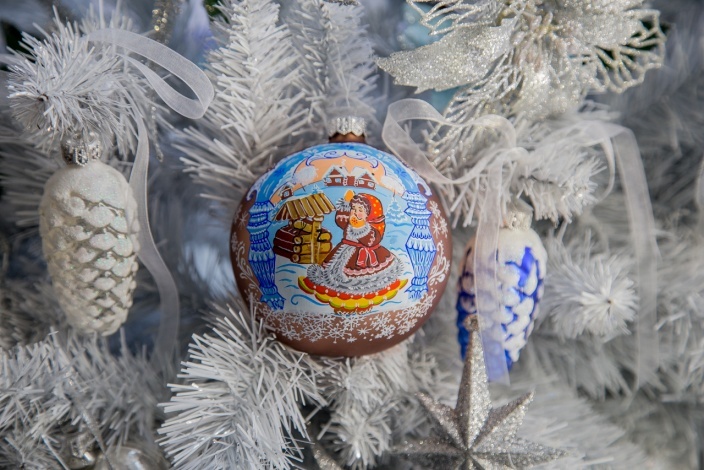 Шарручной работы∂ 100ЗН -100 – 111-ЭСтеклоКартонная коробка600 = 0024 шт237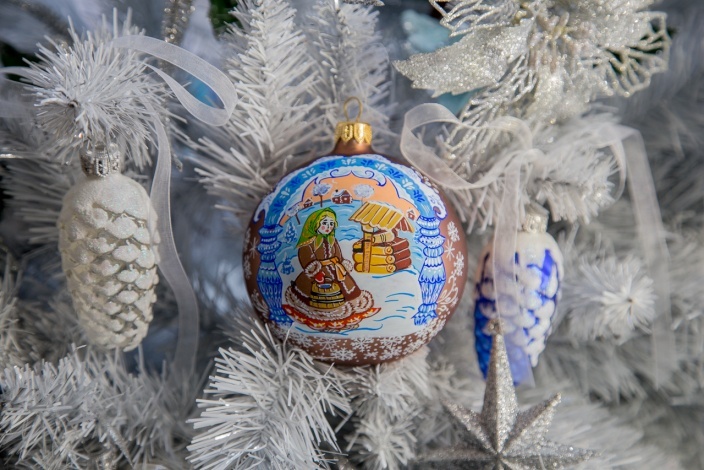 Шарручной работы∂ 100ЗН -100 – 110-ЭСтеклоКартонная коробка600 = 0024 шт238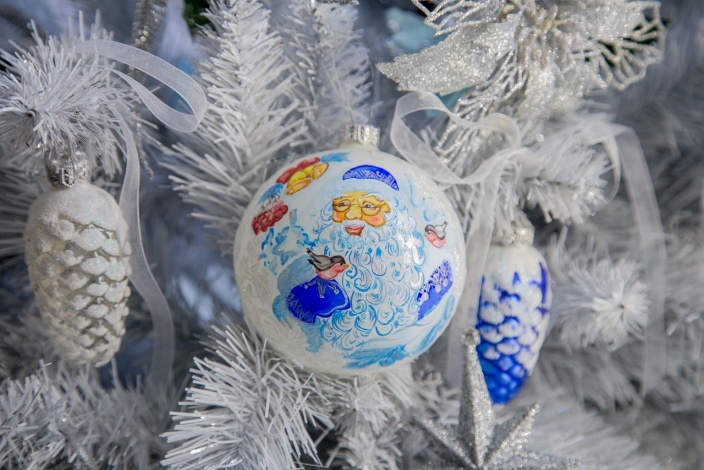 Шарручной работы∂ 100ЗН -100 – 108-ЭСтеклоКартонная коробка600 = 0024 шт239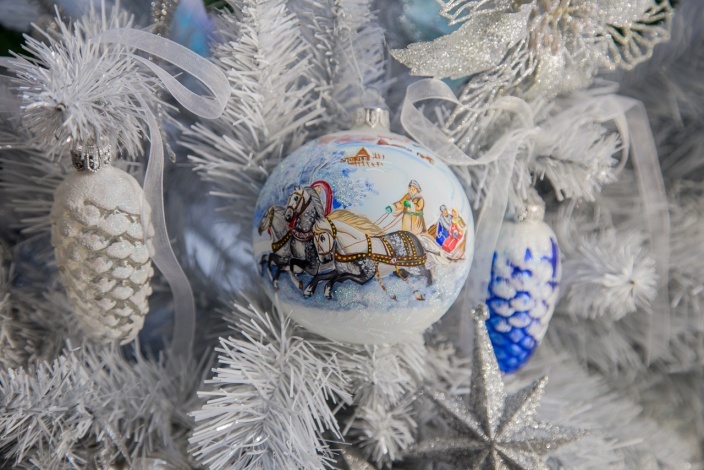 Шарручной работы∂ 100ЗН -100 – 107-ЭСтеклоКартонная коробка1500 = 0024 шт240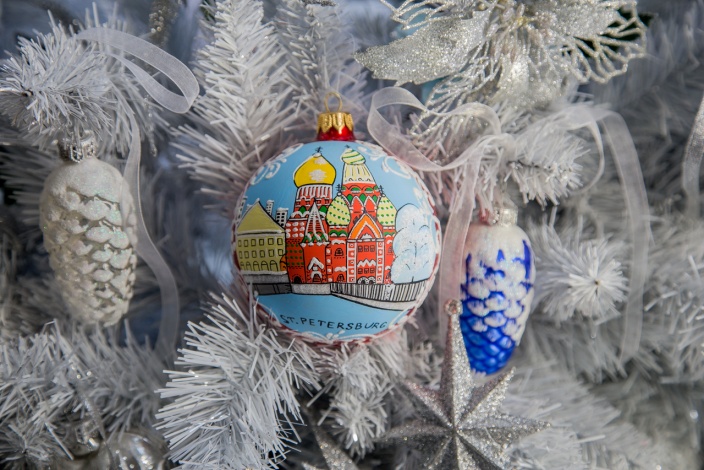 Шарручной работы∂ 100ЗН -100 – 106-ЭСтеклоКартонная коробка450 = 0024 шт241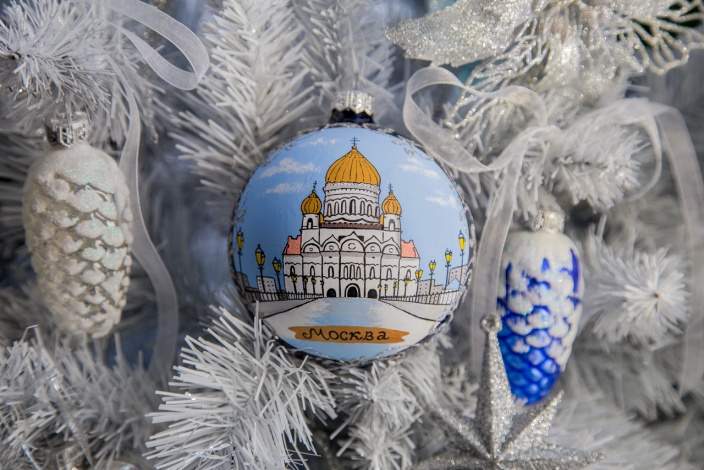 Шарручной работы∂ 100ЗН -100 – 105-ЭСтеклоКартонная коробка450 = 0024 шт242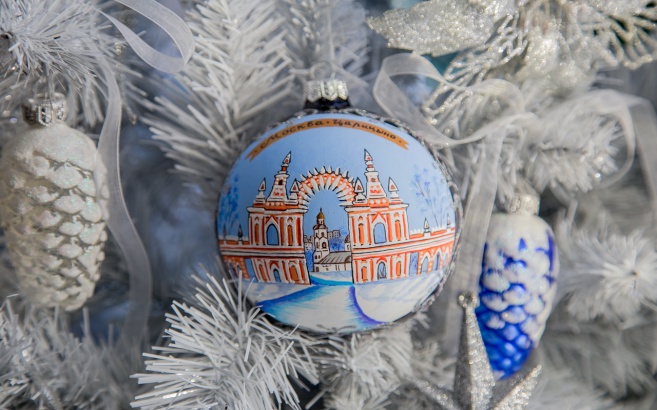 Шарручной работы∂ 100ЗН -100 – 104-ЭСтеклоКартонная коробка450 = 0024 шт243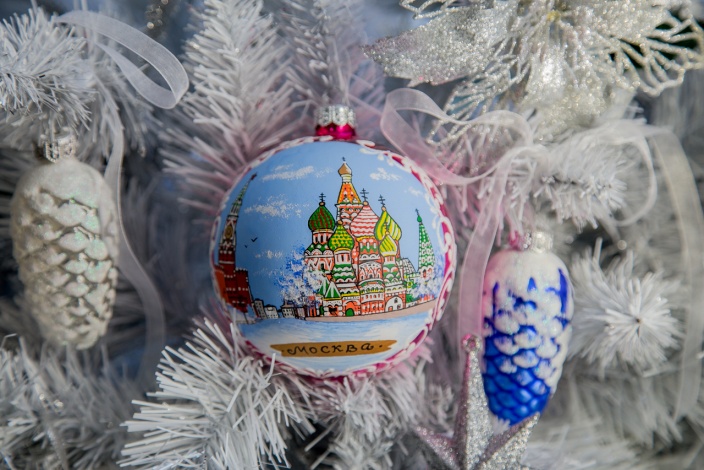 Шарручной работы∂ 100ЗН -100 – 103-ЭСтеклоКартонная коробка450 = 0024 шт244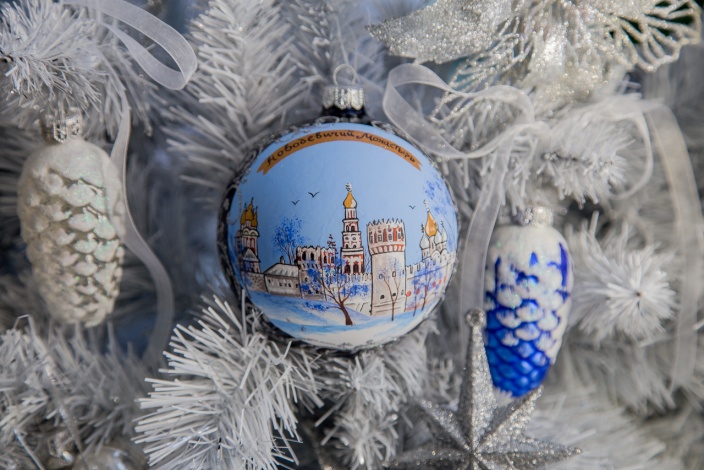 Шарручной работы∂ 100ЗН -100 – 102-ЭСтеклоКартонная коробка450 = 0024 шт245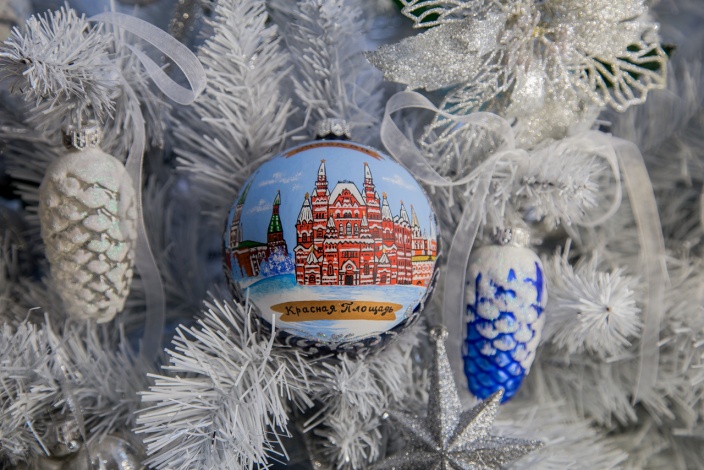 Шарручной работы∂ 100ЗН -100 – 101-ЭСтеклоКартонная коробка450 = 0024 шт